I.	NAZWA ORAZ ADRES ZAMAWIAJĄCEGOKomenda Wojewódzka Państwowej Straży Pożarnej w Poznaniu, ul. Masztalarska 3,  61-767 Poznań  REGON: 000684493NIP: 7781209832Adres e-mail: kancelaria@psp.wlkp.plAdres strony internetowej, na której jest prowadzone postępowanie i na której będą dostępne wszelkie dokumenty związane z prowadzoną procedurą: https://platformazakupowa.pl/pn/wielkopolska_strazGodziny pracy: 7:30 – 15:30 od poniedziałku do piątku.II.	TRYB UDZIELENIA ZAMÓWIENIA1.	Niniejsze postępowanie prowadzone jest w trybie przetargu nieograniczonego na podstawie ustawy z dnia 11 września 2019 r. Prawo zamówień publicznych (Dz. U. z 2022 r. poz. 1710 z późn. zm.) zwanej dalej "ustawą p.z.p. lub p.z.p." oraz niniejszej Specyfikacji Warunków Zamówienia, zwaną dalej "SWZ".2.	Szacunkowa wartość zamówienia przekracza kwotę określoną w obwieszczeniu Prezesa Urzędu Zamówień Publicznych wydanym na podstawie art. 3 ust. 2 p.z.p.3.	Zamawiający przewiduje zastosowanie tzw. procedury odwróconej, o której mowa w art. 139 ust. 1 ustawy p.z.p., tj. Zamawiający najpierw dokona badania i oceny ofert, a następnie dokona kwalifikacji podmiotowej Wykonawcy, którego oferta została najwyżej oceniona, w zakresie braku podstaw wykluczenia oraz spełniania warunków udziału w postępowaniu.4.	Zgodnie z art. 257 p.z.p., Zamawiający przewiduje możliwość unieważnienia przedmiotowego postępowania, jeżeli środki publiczne, które Zamawiający zamierzał przeznaczyć na sfinansowanie całości lub części zamówienia, nie zostały mu przyznane.5.	Zamawiający nie przewiduje aukcji elektronicznej.6.	Zamawiający nie prowadzi postępowania w celu zawarcia umowy ramowej.7.	Do postępowania stosuje się przepisy dotyczące nabywania dostaw.III.	OCHRONA DANYCH OSOBOWYCH1.	Zgodnie z art. 13 ust. 1 i 2 rozporządzenia Parlamentu Europejskiego i Rady (UE) 2016/679 z dnia 27 kwietnia 2016 r. w sprawie ochrony osób fizycznych w związku z przetwarzaniem danych osobowych i w sprawie swobodnego przepływu takich danych oraz uchylenia dyrektywy 95/46/WE (ogólne rozporządzenie o danych) (Dz. U. UE L119 z dnia 4 maja 2016 r., str. 1; zwanym dalej "RODO") informujemy, że:1)	administratorem Pani/Pana danych osobowych jest Wielkopolski Komendant Wojewódzki Państwowej Straży Pożarnej (61-767 Poznań ul. Masztalarska 3, tel.: +48 47 77 16 11, fax: +48 61 22  20  555, e-mail: kancelaria@psp.wlkp.pl);2)	administrator wyznaczył Inspektora Danych Osobowych, z którym można się kontaktować pod adresem e-mail: http://www.psp.wlkp.pl/iod/.3)	Pani/Pana dane osobowe przetwarzane będą na podstawie art. 6 ust. 1 lit. c RODO w celu związanym z przedmiotowym postępowaniem o udzielenie zamówienia publicznego, prowadzonym w trybie przetargu nieograniczonego.4)	odbiorcami Pani/Pana danych osobowych będą osoby lub podmioty, którym udostępniona zostanie dokumentacja postępowania w oparciu o art. 74 p.z.p.5)	Pani/Pana dane osobowe będą przechowywane, zgodnie z art. 78 ust. 1 p.z.p. przez okres 4 lat od dnia zakończenia postępowania o udzielenie zamówienia, a jeżeli czas trwania umowy przekracza 4 lata, okres przechowywania obejmuje cały czas trwania umowy;6)	obowiązek podania przez Panią/Pana danych osobowych bezpośrednio Pani/Pana dotyczących jest wymogiem ustawowym określonym w przepisach p.z.p., związanym z udziałem w postępowaniu o udzielenie zamówienia publicznego.7)	w odniesieniu do Pani/Pana danych osobowych decyzje nie będą podejmowane w sposób zautomatyzowany, stosownie do art. 22 RODO.8)	posiada Pani/Pan:a)	na podstawie art. 15 RODO prawo dostępu do danych osobowych Pani/Pana dotyczących (w przypadku, gdy skorzystanie z tego prawa wymagałoby po stronie administratora niewspółmiernie dużego wysiłku może zostać Pani/Pan zobowiązana do wskazania dodatkowych informacji mających na celu sprecyzowanie żądania, w szczególności podania nazwy lub daty postępowania o udzielenie zamówienia publicznego lub konkursu albo sprecyzowanie nazwy lub daty zakończonego postępowania o udzielenie zamówienia);b)	na podstawie art. 16 RODO prawo do sprostowania Pani/Pana danych osobowych (skorzystanie z prawa do sprostowania nie może skutkować zmianą wyniku postępowania o udzielenie zamówienia publicznego ani zmianą postanowień umowy w zakresie niezgodnym z ustawą p.z.p. oraz nie może naruszać integralności protokołu oraz jego załączników);c)	na podstawie art. 18 RODO prawo żądania od administratora ograniczenia przetwarzania danych osobowych z zastrzeżeniem okresu trwania postępowania o udzielenie zamówienia publicznego lub konkursu oraz przypadków, o których mowa w art. 18 ust. 2 RODO (prawo do ograniczenia przetwarzania nie ma zastosowania w odniesieniu do przechowywania, w celu zapewnienia korzystania ze środków ochrony prawnej lub w celu ochrony praw innej osoby fizycznej lub prawnej, lub z uwagi na ważne względy interesu publicznego Unii Europejskiej lub państwa członkowskiego);d)	prawo do wniesienia skargi do Prezesa Urzędu Ochrony Danych Osobowych, gdy uzna Pani/Pan, że przetwarzanie danych osobowych Pani/Pana dotyczących narusza przepisy RODO;  9)	nie przysługuje Pani/Panu:a)	w związku z art. 17 ust. 3 lit. b, d lub e RODO prawo do usunięcia danych osobowych;b)	prawo do przenoszenia danych osobowych, o którym mowa w art. 20 RODO;c)	na podstawie art. 21 RODO prawo sprzeciwu, wobec przetwarzania danych osobowych, gdyż podstawą prawną przetwarzania Pani/Pana danych osobowych jest art. 6 ust. 1 lit. c RODO; 10)	przysługuje Pani/Panu prawo wniesienia skargi do organu nadzorczego na niezgodne z RODO przetwarzanie Pani/Pana danych osobowych przez administratora. Organem właściwym dla przedmiotowej skargi jest Urząd Ochrony Danych Osobowych, ul. Stawki 2, 00-193 Warszawa.IV.	OPIS PRZEDMIOTU ZAMÓWIENIA1.	Przedmiotem zamówienia jest dostawa pięciu fabrycznie nowych, lekkich samochodów specjalnych tj.:Część A – dostawa jednego (1) lekkiego samochodu rozpoznawczo-ratowniczego dla Komendy Miejskiej PSP w Poznaniu,Część B – dostawa jednego (1) lekkiego samochodu rozpoznawczo-ratowniczego dla Komendy Powiatowej PSP w Czarnkowie,Część C - dostawa jednego (1) lekkiego samochodu rozpoznawczo-ratowniczego dla Komendy Powiatowej PSP we Wrześni.Część D - dostawa jednego (1) lekkiego samochodu kwatermistrzowskiego dla Komendy Miejskiej PSP 
w Kaliszu.Część E - dostawa jednego (1) lekkiego samochodu do przewozu ratowników dla Komendy Powiatowej PSP w Kole.2.	Wspólny Słownik Zamówień CPV: 34110000-1 samochody osobowe, 34114000-9 pojazdy specjalne.3.	Przedmiot zamówienia został podzielony na części. Zamawiający dopuszcza składania ofert częściowych.4.	Zamawiający nie dopuszcza składania ofert wariantowych oraz w postaci katalogów elektronicznych.5.	Zamawiający nie przewiduje udzielania zamówień, o których mowa w art. 214 ust. 1 pkt 8 p.z.p. 6.	Szczegółowy opis oraz sposób realizacji poszczególnych części zamówienia zawiera OPZ, tj.: dla części A zamówienia w Załączniku nr 3A do SWZ,dla części B zamówienia w Załączniku nr 3B do SWZ,dla części C zamówienia w Załączniku nr 3C do SWZ,dla części D zamówienia w Załączniku nr 3D do SWZ,dla części E zamówienia w Załączniku nr 3E do SWZ.7.	Podane przez Zamawiającego w opisie przedmiotu zamówienia ewentualne nazwy (znaki towarowe), normy, oceny i specyfikacje techniczne mają charakter przykładowy, a ich wskazanie ma na celu określenie oczekiwanego standardu, przy czym Zamawiający dopuszcza składanie ofert równoważnych na podstawie art. 101 ust. 4, 5, 6 p.z.p. w związku z art. 99 p.z.p. Jeżeli w dokumentacji postępowania wskazano konkretne normy, oceny i specyfikacje techniczne, Zamawiający informuje, że dopuszcza zastosowanie rozwiązań równoważnych opisanych przez te normy. Wykonawca, który powołuje się na rozwiązania równoważne opisane przez Zamawiającego, jest zobowiązany wykazać w ofercie - w szczególności za pomocą przedmiotowych środków dowodowych - że oferowane przez niego dostawy, spełniają wymagania określone przez Zamawiającego.8.	Wskazane w dokumentacji znaki towarowe, patenty lub pochodzenie, źródła lub szczególne procesy, które charakteryzują pochodzenie materiałów,  urządzeń, usług - służą jako pomocnicze, dopuszcza się zastosowanie materiałów, urządzeń i innych wyrobów „równoważnych” pod warunkiem uzyskania parametrów technicznych równych lub lepszych niż uzyskane poprzez realizację wg wskazań dokumentacji technicznej oraz pod warunkiem, że ich zastosowanie nie spowoduje konieczności przeprojektowania rozwiązań zawartych w dokumentacji technicznej. Wykonawca, który powołuje się na rozwiązania „równoważne” do opisanych przez Zamawiającego jest obowiązany wykazać, że oferowane przez niego produkty, urządzenia spełniają wymagania określone przez Zamawiającego. W takim przypadku do oferty należy załączyć opis proponowanego produktu, urządzenia, zawierający dodatkowo jego parametry techniczne i nazwę producenta.V.	PODWYKONAWSTWO1.	Wykonawca może powierzyć wykonanie części zamówienia podwykonawcy (podwykonawcom). 2.	Zamawiający nie zastrzega obowiązku osobistego wykonania przez Wykonawcę kluczowych części zamówienia. 3.	Zamawiający wymaga, aby w przypadku powierzenia części zamówienia podwykonawcom, Wykonawca wskazał w ofercie części zamówienia, których wykonanie zamierza powierzyć podwykonawcom oraz podał (o ile są mu wiadome na tym etapie) nazwy (firmy) tych podwykonawców.4.	Powierzenie części zamówienia podwykonawcom nie zwalnia Wykonawcy z odpowiedzialności za należyte wykonanie zamówienia.VI.	TERMIN WYKONANIA ZAMÓWIENIA 1.	Umowa w sprawie realizacji zamówienia zostanie zawarta na czas oznaczony.2.	Termin realizacji zamówienia wynosi:1)  dla części A zamówienia maksymalnie 90 dni od dnia zawarcia umowy,2)  dla części B zamówienia maksymalnie 90 dni od dnia zawarcia umowy.3)  dla części C zamówienia maksymalnie 90 dni od dnia zawarcia umowy.2)  dla części D zamówienia maksymalnie 90 dni od dnia zawarcia umowy.3)  dla części E zamówienia maksymalnie 90 dni od dnia zawarcia umowy.VII.	WARUNKI UDZIAŁU W POSTĘPOWANIU1.	O udzielenie zamówienia mogą ubiegać się Wykonawcy, którzy nie podlegają wykluczeniu, na zasadach określonych w Rozdziale VIII SWZ, oraz spełniają określone przez Zamawiającego warunki udziału w postępowaniu.2.	O udzielenie zamówienia mogą ubiegać się Wykonawcy, którzy spełniają warunki dotyczące:1)	zdolności do występowania w obrocie gospodarczym:Zamawiający nie stawia warunku w powyższym zakresie.2)	uprawnień do prowadzenia określonej działalności gospodarczej lub zawodowej, o ile wynika to z odrębnych przepisów:Zamawiający nie stawia warunku w powyższym zakresie.3)	sytuacji ekonomicznej lub finansowej:Zamawiający nie stawia warunku w powyższym zakresie.4)	zdolności technicznej lub zawodowej:Zamawiający nie stawia warunku w powyższym zakresie.3.	Zamawiający może na każdym etapie postępowania, uznać, że wykonawca nie posiada wymaganych zdolności, jeżeli posiadanie przez wykonawcę sprzecznych interesów, w szczególności zaangażowanie zasobów technicznych lub zawodowych wykonawcy w inne przedsięwzięcia gospodarcze wykonawcy może mieć negatywny wpływ na realizację zamówienia.VIII.	PODSTAWY WYKLUCZENIA Z POSTĘPOWANIA1.	Z postępowania o udzielenie zamówienia wyklucza się Wykonawców, w stosunku do których zachodzi którakolwiek z okoliczności wskazanych:1)	w art. 108 ust. 1 p.z.p., tj.:1.1)	będącego osobą fizyczną, którego prawomocnie skazano za przestępstwo:a) 	udziału w zorganizowanej grupie przestępczej albo związku mającym na celu popełnienie przestępstwa lub przestępstwa skarbowego, o którym mowa w art. 258 Kodeksu karnego,b)	handlu ludźmi, o którym mowa w art. 189a Kodeksu karnego,c)  	o którym mowa w art. 228-230a, art. 250a Kodeksu karnego, w art. 46-48 ustawy z dnia 25 czerwca 2010 r. o sporcie (Dz. U. z 2020 r. poz. 1133 oraz z 2021 r. poz. 2054) lub w art. 54 ust. 1-4 ustawy z dnia 12 maja 2011 r. o refundacji leków, środków spożywczych specjalnego przeznaczenia żywieniowego oraz wyrobów medycznych (Dz. U. z 2021 r. poz. 523, 1292, 1559 i 2054),d)	finansowania przestępstwa o charakterze terrorystycznym, o którym mowa w art. 165a Kodeksu karnego, lub przestępstwo udaremniania lub utrudniania stwierdzenia przestępnego pochodzenia pieniędzy lub ukrywania ich pochodzenia, o którym mowa w art. 299 Kodeksu karnego,e)	o charakterze terrorystycznym, o którym mowa w art. 115 § 20 Kodeksu karnego, lub mające na celu popełnienie tego przestępstwa,f)	powierzenia wykonywania pracy małoletniemu cudzoziemcowi, o którym mowa w art. 9 ust. 2 ustawy z dnia 15 czerwca 2012 r. o skutkach powierzania wykonywania pracy cudzoziemcom przebywającym wbrew przepisom na terytorium Rzeczypospolitej Polskiej (Dz. U. poz. 769 oraz z 2020 r. poz. 2023),g)	przeciwko obrotowi gospodarczemu, o których mowa w art. 296-307 Kodeksu karnego, przestępstwo oszustwa, o którym mowa w art. 286 Kodeksu karnego, przestępstwo przeciwko wiarygodności dokumentów, o których mowa w art. 270-277d Kodeksu karnego, lub przestępstwo skarbowe,h)	o którym mowa w art. 9 ust. 1 i 3 lub art. 10 ustawy z dnia 15 czerwca 2012 r. o skutkach powierzania wykonywania pracy cudzoziemcom przebywającym wbrew przepisom na terytorium Rzeczypospolitej Polskiej- lub za odpowiedni czyn zabroniony określony w przepisach prawa obcego;1.2)	jeżeli urzędującego członka jego organu zarządzającego lub nadzorczego, wspólnika spółki w spółce jawnej lub partnerskiej albo komplementariusza w spółce komandytowej lub komandytowo-akcyjnej lub prokurenta prawomocnie skazano za przestępstwo, o którym mowa w pkt 1;1.3)	wobec którego wydano prawomocny wyrok sądu lub ostateczną decyzję administracyjną o zaleganiu z uiszczeniem podatków, opłat lub składek na ubezpieczenie społeczne lub zdrowotne, chyba że wykonawca odpowiednio przed upływem terminu do składania wniosków o dopuszczenie do udziału w postępowaniu albo przed upływem terminu składania ofert dokonał płatności należnych podatków, opłat lub składek na ubezpieczenie społeczne lub zdrowotne wraz z odsetkami lub grzywnami lub zawarł wiążące porozumienie w sprawie spłaty tych należności;1.4)	wobec którego prawomocnie orzeczono zakaz ubiegania się o zamówienia publiczne;1.5)	jeżeli zamawiający może stwierdzić, na podstawie wiarygodnych przesłanek, że wykonawca zawarł z innymi wykonawcami porozumienie mające na celu zakłócenie konkurencji, w szczególności jeżeli należąc do tej samej grupy kapitałowej w rozumieniu ustawy z dnia 16 lutego 2007 r. o ochronie konkurencji i konsumentów, złożyli odrębne oferty, oferty częściowe lub wnioski o dopuszczenie do udziału w postępowaniu, chyba że wykażą, że przygotowali te oferty lub wnioski niezależnie od siebie;1.6)	jeżeli, w przypadkach, o których mowa w art. 85 ust. 1 ustawy p.z.p., doszło do zakłócenia konkurencji wynikającego z wcześniejszego zaangażowania tego wykonawcy lub podmiotu, który należy z wykonawcą do tej samej grupy kapitałowej w rozumieniu ustawy z dnia 16 lutego 2007 r. o ochronie konkurencji i konsumentów, chyba że spowodowane tym zakłócenie konkurencji może być wyeliminowane w inny sposób niż przez wykluczenie wykonawcy z udziału w postępowaniu o udzielenie zamówienia.2)	w art. 109 ust. 1 pkt. 4, 5, 7 p.z.p., tj.:a)	w stosunku do którego otwarto likwidację, ogłoszono upadłość, którego aktywami zarządza likwidator lub sąd, zawarł układ z wierzycielami, którego działalność gospodarcza jest zawieszona albo znajduje się on w innej tego rodzaju sytuacji wynikającej z podobnej procedury przewidzianej w przepisach miejsca wszczęcia tej procedury;b)	który w sposób zawiniony poważnie naruszył obowiązki zawodowe, co podważa jego uczciwość, w szczególności gdy Wykonawca w wyniku zamierzonego działania lub rażącego niedbalstwa nie wykonał lub nienależycie wykonał zamówienie, co zamawiający jest w stanie wykazać za pomocą stosownych dowodów;c)	który z przyczyn leżących po jego stronie, w znacznym stopniu lub zakresie nie wykonał lub nienależycie wykonał albo długotrwale nienależycie wykonywał istotne zobowiązanie wynikające z wcześniejszej umowy w sprawie zamówienia publicznego lub umowy koncesji, co doprowadziło do wypowiedzenia lub odstąpienia od umowy, odszkodowania, wykonania zastępczego lub realizacji uprawnień z tytułu rękojmi za wady;3) 	w art. 7 ust. 1 ustawy z dnia 13 kwietnia 2022 r. o szczególnych rozwiązaniach w zakresie przeciwdziałania wspieraniu agresji na Ukrainę oraz służących ochronie bezpieczeństwa narodowego (Dz. U. 2022 poz. 835) zwanej dalej „ustawą p.w.a.n.u.”, tj.:a)	wyklucza się wykonawcę oraz uczestnika konkursu wymienionego w wykazach określonych w rozporządzeniu 765/2006 i rozporządzeniu 269/2014 albo wpisanego na listę na podstawie decyzji w sprawie wpisu na listę rozstrzygającej o zastosowaniu środka, o którym mowa w art. 1 pkt 3 ustawy p.w.a.n.u.;b)	wyklucza się wykonawcę oraz uczestnika konkursu, którego beneficjentem rzeczywistym w rozumieniu ustawy z dnia 1 marca 2018 r. o przeciwdziałaniu praniu pieniędzy oraz finansowaniu terroryzmu (Dz. U. z 2022 r. poz. 593 i 655) jest osoba wymieniona w wykazach określonych w rozporządzeniu 765/2006 i rozporządzeniu 269/2014 albo wpisana na listę lub będąca takim beneficjentem rzeczywistym od dnia 24 lutego 2022 r., o ile została wpisana na listę na podstawie decyzji w sprawie wpisu na listę rozstrzygającej o zastosowaniu środka, o którym mowa w art. 1 pkt 3 ustawy p.w.a.n.u.;c)	wyklucza się wykonawcę oraz uczestnika konkursu, którego jednostką dominującą w rozumieniu art. 3 ust. 1 pkt 37 ustawy z dnia 29 września 1994 r. o rachunkowości (Dz. U. z 2021 r. poz. 217, 2105 i 2106) jest podmiot wymieniony w wykazach określonych w rozporządzeniu 765/2006 i rozporządzeniu 269/2014 albo wpisany na listę lub będący taką jednostką dominującą od dnia 24 lutego 2022 r., o ile został wpisany na listę na podstawie decyzji w sprawie wpisu na listę rozstrzygającej o zastosowaniu środka, o którym mowa w art. 1 pkt 3 ustawy p.w.a.n.u.4) 	w art. 5k rozporządzenia Rady (UE) nr 833/2014 z dnia 31 lipca 2014 r. dotyczącego środków ograniczających w związku z działaniami Rosji destabilizującymi sytuację na Ukrainie (Dz. Urz. UE nr L 229 z 31.7.2014, str. 1), dalej: rozporządzenie 833/2014, w brzmieniu nadanym rozporządzeniem Rady (UE) 2022/576 w sprawie zmiany rozporządzenia (UE) nr 833/2014 dotyczącego środków ograniczających w związku z działaniami Rosji destabilizującymi sytuację na Ukrainie (Dz. Urz. UE nr L 111 z 8.4.2022, str. 1), dalej: rozporządzenie 2022/576, tj.:	Zakazuje się udzielania lub dalszego wykonywania wszelkich zamówień publicznych lub koncesji objętych zakresem dyrektyw w sprawie zamówień publicznych, a także zakresem art. 10 ust. 1, 3, ust. 6 lit. a)–e), ust. 8, 9 i 10, art. 11, 12, 13 i 14 dyrektywy 2014/23/UE, art. 7 i 8, art. 10 lit. b)–f) i lit. h)–j) dyrektywy 2014/24/UE, art. 18, art. 21 lit. b)–e) i lit. g)–i), art. 29 i 30 dyrektywy 2014/25/UE oraz art. 13 lit. a)–d), lit. f)–h) i lit. j) dyrektywy 2009/81/WE na rzecz lub z udziałem:obywateli rosyjskich lub osób fizycznych lub prawnych, podmiotów lub organów z siedzibą w Rosji;osób prawnych, podmiotów lub organów, do których prawa własności bezpośrednio lub pośrednio w ponad 50 % należą do podmiotu, o którym mowa w lit. a) niniejszego ustępu; lubosób fizycznych lub prawnych, podmiotów lub organów działających w imieniu lub pod kierunkiem podmiotu, o którym mowa w lit. a) lub b) niniejszego ustępu,w tym podwykonawców, dostawców lub podmiotów, na których zdolności polega się w rozumieniu dyrektyw w sprawie zamówień publicznych, w przypadku gdy przypada na nich ponad 10 % wartości zamówienia.2.	Wykluczenie Wykonawcy następuje zgodnie z art. 111 p.z.p. 3.	Wykonawca nie podlega wykluczeniu w okolicznościach określonych w art. 108 ust. 1 pkt 1, 2 i 5 p.z.p lub art. 109 ust. 1 pkt 4, 5, 7 p.z.p, jeżeli udowodni zamawiającemu, że spełnił łącznie przesłanki wskazane w art. 110 ust. 2 p.z.p. 4.	Zamawiający oceni, czy podjęte przez Wykonawcę czynności, o których mowa w art. 110 ust. 2 p.z.p., są wystarczające do wykazania jego rzetelności, uwzględniając wagę i szczególne okoliczności czynu Wykonawcy. Jeżeli podjęte przez Wykonawcę czynności nie są wystarczające do wykazania jego rzetelności, zamawiający wyklucza Wykonawcę.IX.	OŚWIADCZENIA I DOKUMENTY, JAKIE ZOBOWIĄZANI SĄ DOSTARCZYĆ WYKONAWCY W CELU WYKAZANIA BRAKU PODSTAW WYKLUCZENIA ORAZ POTWIERDZENIA SPEŁNIANIA WARUNKÓW UDZIAŁU W POSTĘPOWANIU1.	Do oferty Wykonawca zobowiązany jest dołączyć aktualne na dzień składania ofert oświadczenia, że nie podlega wykluczeniu oraz spełnia warunki udziału w postępowaniu, tj.: oświadczenie Wykonawcy w formie Jednolitego Europejskiego Dokumentu Zamówienia, zwanego dalej „JEDZ”, stanowiącego Załącznik nr 2 do Rozporządzenia Wykonawczego Komisji (EU) 2016/7 z dnia 5 stycznia 2016 r. ustanawiającego standardowy formularz jednolitego europejskiego dokumentu zamówienia;oświadczenia wykonawcy/wykonawcy wspólnie ubiegającego się o udzielenie zamówienia dotyczące przesłanek wykluczenia z art. 5k rozporządzenia 833/2014 oraz art. 7 ust. 1 ustawy o szczególnych rozwiązaniach w zakresie przeciwdziałania wspieraniu agresji na Ukrainę oraz służących ochronie bezpieczeństwa narodowego - wzór oświadczenia stanowi Załącznik nr 8 do SWZ.Informacje zawarte w powyższych oświadczeniach stanowią wstępne potwierdzenie, że Wykonawca nie podlega wykluczeniu oraz spełnia warunki udziału w postępowaniu.2.	Zamawiający informuje, że przygotowany przez Zamawiającego Jednolity Europejski Dokument Zamówienia w formacie *.docx, stanowiący Załącznik nr 5 do SWZ, który należy wypełnić z zastrzeżeniem poniższych uwag:1)	w Części II Sekcji D JEDZ (Informacje dotyczące podwykonawców, na których zdolności Wykonawca nie polega) Wykonawca oświadcza czy zamierza zlecić osobom trzecim podwykonawstwo jakiejkolwiek części zamówienia (w przypadku twierdzącej odpowiedzi podaje ponadto, o ile jest to wiadome, wykaz proponowanych podwykonawców), natomiast Wykonawca nie jest zobowiązany do przedstawienia w odniesieniu do tych podwykonawców odrębnych JEDZ, zawierających informacje wymagane w Części II Sekcja A i B oraz w Części III;2)	w Części IV Zamawiający żąda jedynie ogólnego oświadczenia dotyczącego wszystkich kryteriów kwalifikacji (sekcja α), bez wypełniania poszczególnych Sekcji A, B, C i D;3)	Część V (Ograniczenie liczby kwalifikujących się kandydatów) należy pozostawić niewypełnioną.3.	Zamawiający przed wyborem najkorzystniejszej oferty wzywa Wykonawcę, którego oferta została najwyżej oceniona, do złożenia w wyznaczonym terminie, nie krótszym niż 10 dni, aktualnych na dzień złożenia podmiotowych środków dowodowych:1)	Oświadczenie Wykonawcy w zakresie art. 108 ust. 1 pkt 5 p.z.p., o braku przynależności do tej samej grupy kapitałowej, w rozumieniu ustawy z dnia 16.02.2007 r. o ochronie konkurencji i konsumentów (Dz. U. 2021 r. poz. 275 z późn. zm.), z innym Wykonawcą, który złożył odrębną ofertę, ofertę częściową lub wniosek o dopuszczenie do udziału w postępowaniu, albo oświadczenia o przynależności do tej samej grupy kapitałowej wraz z dokumentami lub informacjami potwierdzającymi przygotowanie oferty, oferty częściowej lub wniosku o dopuszczenie do udziału w postępowaniu niezależnie od innego Wykonawcy należącego do tej samej grupy kapitałowej - Załącznik nr 4 do SWZ;2)	Odpis lub informacja z Krajowego Rejestru Sądowego lub z Centralnej Ewidencji i Informacji o Działalności Gospodarczej, w zakresie art. 109 ust. 1 pkt 4 p.z.p., art. 5k rozporządzenia 833/2014 oraz art. 7 ust. 1 ustawy p.w.a.n.u., sporządzonych nie wcześniej niż 3 miesiące przed jej złożeniem, jeżeli odrębne przepisy wymagają wpisu do rejestru lub ewidencji;3)	Oświadczenie Wykonawcy o aktualności informacji zawartych w oświadczeniu, o którym mowa w art. 125 ust. 1 p.z.p. w zakresie odnoszącym się do podstaw wykluczenia wskazanych w art. 108 ust. 1 pkt 3-6 p.z.p. oraz w zakresie podstaw wykluczenia wskazanych w art. 109 ust. 1 pkt 5 i 7 p.z.p. - wzór oświadczenia stanowi Załącznik nr 6 do SWZ. 4)	Informacja z Krajowego Rejestru Karnego w zakresie dotyczącym podstaw wykluczenia wskazanych w art. 108 ust. 1 pkt 1, 2 i 4 p.z.p. sporządzona nie wcześniej niż 6 miesięcy przed jej złożeniem.4.	Jeżeli Wykonawca ma siedzibę lub miejsce zamieszkania poza granicami Rzeczypospolitej Polskiej:1)	zamiast dokumentów, o których mowa w ust. 3 pkt 2 składa dokument lub dokumenty wystawione w kraju, w którym Wykonawca ma siedzibę lub miejsce zamieszkania, potwierdzające, że nie otwarto jego likwidacji, nie ogłoszono upadłości, jego aktywami nie zarządza likwidator lub sąd, nie zawarł układu z wierzycielami, jego działalność gospodarcza nie jest zawieszona ani nie znajduje się on w innej tego rodzaju sytuacji wynikającej z podobnej procedury przewidzianej w przepisach miejsca wszczęcia tej procedury - wystawione nie wcześniej niż 3 miesiące przed jego złożeniem.2)	zamiast dokumentów, o których mowa w ust. 3 pkt 4, składa informację z odpowiedniego rejestru, takiego jak rejestr sądowy, albo, w przypadku braku takiego rejestru, inny równoważny dokument wydany przez właściwy organ sądowy lub administracyjny kraju, w którym Wykonawca ma siedzibę lub miejsce zamieszkania - wystawione nie wcześniej niż 6 miesięcy przed jego złożeniem.5.	Jeżeli w kraju, w którym Wykonawca ma siedzibę lub miejsce zamieszkania, nie wydaje się dokumentów, o których mowa w ust. 4, lub gdy dokumenty te nie odnoszą się do wszystkich przypadków, o których mowa w art. 108 ust. 1 pkt 1, 2 i 4 ustawy p.z.p., zastępuje się je odpowiednio w całości lub w części dokumentem zawierającym odpowiednio oświadczenie Wykonawcy, ze wskazaniem osoby albo osób uprawnionych do jego reprezentacji, lub oświadczenie osoby, której dokument miał dotyczyć, złożone pod przysięgą, lub, jeżeli w kraju, w którym Wykonawca ma siedzibę lub miejsce zamieszkania nie ma przepisów o oświadczeniu pod przysięgą, złożone przed organem sądowym lub administracyjnym, notariuszem, organem samorządu zawodowego lub gospodarczego, właściwym ze względu na siedzibę lub miejsce zamieszkania Wykonawcy. Wymagania dotyczące terminu wystawienia dokumentów lub oświadczeń są analogiczne jak w ust. 4.6.	Zamawiający nie wzywa do złożenia podmiotowych środków dowodowych, jeżeli może je uzyskać za pomocą bezpłatnych i ogólnodostępnych baz danych, w szczególności rejestrów publicznych w rozumieniu ustawy z dnia 17.02.2005 r. o informatyzacji działalności podmiotów realizujących zadania publiczne, o ile Wykonawca wskazał w jednolitym dokumencie dane umożliwiające dostęp do tych środków, a także wówczas gdy podmiotowym środkiem dowodowym jest oświadczenie, którego treść odpowiada zakresowi oświadczenia, o którym mowa w art. 125 ust. 1 p.z.p. Wykonawca nie jest zobowiązany do złożenia podmiotowych środków dowodowych, które zamawiający posiada, jeżeli Wykonawca wskaże te środki oraz potwierdzi ich prawidłowość i aktualność.7.	W zakresie nieuregulowanym ustawą p.z.p. lub niniejszą SWZ do oświadczeń i dokumentów składanych przez Wykonawcę w postępowaniu, zastosowanie mają przepisy rozporządzenia Ministra Rozwoju, Pracy i Technologii z dnia 23 grudnia 2020 r. w sprawie podmiotowych środków dowodowych oraz innych dokumentów lub oświadczeń, jakich może żądać zamawiający od Wykonawcy (Dz. U. z 2020 r. poz. 2415; zwanym dalej "r.p.ś.d.") oraz przepisy rozporządzenia Prezesa Rady Ministrów z dnia 30 grudnia 2020 r. w sprawie sposobu sporządzania i przekazywania informacji oraz wymagań technicznych dla dokumentów elektronicznych oraz środków komunikacji elektronicznej w postępowaniu o udzielenie zamówienia publicznego lub konkursie  (Dz.U. z 2020 r. poz. 2452 zwanym dalej "r.d.e.").X.	POLEGANIE NA ZASOBACH INNYCH PODMIOTÓW1.	Wykonawca może w celu potwierdzenia spełniania warunków udziału w postępowaniu lub kryteriów selekcji, w stosownych sytuacjach oraz w odniesieniu do konkretnego zamówienia, lub jego części, polegać na zdolnościach technicznych lub zawodowych lub sytuacji finansowej lub ekonomicznej podmiotów udostępniających zasoby, niezależnie od charakteru prawnego łączących go z nimi stosunków prawnych.2.	Wymagania dotyczące polegania na zdolnościach lub sytuacjach innych podmiotów, o których mowa w ust. 1:1)	Wykonawca, który polega na zdolnościach lub sytuacji podmiotów udostępniających zasoby, składa, wraz z ofertą, zobowiązanie podmiotu udostępniającego zasoby do oddania mu do dyspozycji niezbędnych zasobów na potrzeby realizacji danego zamówienia lub inny podmiotowy środek dowodowy potwierdzający, że Wykonawca realizując zamówienie, będzie dysponował niezbędnymi zasobami tych podmiotów. 2) 	Zobowiązanie podmiotu udostępniającego zasoby, o którym mowa w ust. 2 pkt. 1, musi potwierdzać, że stosunek łączący Wykonawcę z podmiotami udostępniającymi zasoby gwarantuje rzeczywisty dostęp do tych zasobów oraz określa w szczególności: a) 	zakres dostępnych Wykonawcy zasobów podmiotu udostępniającego zasoby;b) sposób i okres udostępnienia Wykonawcy i wykorzystania przez niego zasobów podmiotu udostępniającego te zasoby przy wykonywaniu zamówienia.3)	Zamawiający ocenia, czy udostępniane Wykonawcy przez podmioty udostępniające zasoby zdolności techniczne lub zawodowe lub ich sytuacja finansowa lub ekonomiczna, pozwalają na wykazanie przez Wykonawcę spełniania warunków udziału w postępowaniu, a także bada, czy nie zachodzą wobec tego podmiotu podstawy wykluczenia, które zostały przewidziane względem Wykonawcy.4)	Podmiot, który zobowiązał się do udostępnienia zasobów, odpowiada solidarnie z Wykonawcą, który polega na jego sytuacji finansowej lub ekonomicznej, za szkodę poniesioną przez zamawiającego powstałą wskutek nieudostępnienia tych zasobów, chyba że za nieudostępnienie zasobów podmiot ten nie ponosi winy.5)	Jeżeli zdolności techniczne lub zawodowe, sytuacja ekonomiczna lub finansowa podmiotu udostępniającego zasoby nie potwierdzają spełniania przez Wykonawcę warunków udziału w postępowaniu lub zachodzą wobec tego podmiotu podstawy wykluczenia, zamawiający żąda, aby Wykonawca w terminie określonym przez zamawiającego zastąpił ten podmiot innym podmiotem lub podmiotami albo wykazał, że samodzielnie spełnia warunki udziału w postępowaniu. Wykonawca nie może, po upływie terminu składania wniosków o dopuszczenie do udziału w postępowaniu albo ofert, powoływać się na zdolności lub sytuację podmiotów udostępniających zasoby, jeżeli na etapie składania wniosków o dopuszczenie do udziału w postępowaniu albo ofert nie polegał on w danym zakresie na zdolnościach lub sytuacji podmiotów udostępniających zasoby.3.	W celu oceny, czy Wykonawca polegając na zdolnościach lub sytuacji innych podmiotów na zasadach określonych w ust. 2, będzie dysponował niezbędnymi zasobami w stopniu umożliwiającym należyte wykonanie zamówienia publicznego oraz oceny, czy stosunek łączący Wykonawcę z tymi podmiotami gwarantuje rzeczywisty dostęp do ich zasobów, a także w celu wykazania braku wobec tych podmiotów podstaw do wykluczenia oraz spełniania, w zakresie w jakim powołuje się na ich zasoby, warunków udziału w postępowaniu, Wykonawca:1)	składa wraz z ofertą zobowiązanie innego podmiotu do udostępnienia niezbędnych zasobów Wykonawcy – zgodnie z Załącznikiem nr 7 do SWZ;2)	składa wraz z ofertą Jednolity Europejski Dokument Zamówienia dotyczący tych podmiotów, w zakresie wskazanym w Części II Sekcji C (Informacje na temat polegania na zdolności innych podmiotów);3)	składa wraz z ofertą oświadczenia podmiotu udostępniającego zasoby dotyczące przesłanek wykluczenia z art. 5k Rozporządzenia 833/2014 oraz art. 7 ust. 1 ustawy o szczególnych rozwiązaniach w zakresie przeciwdziałania wspieraniu agresji na Ukrainę oraz służących ochronie bezpieczeństwa narodowego – zgodnie z Załącznikiem nr 9 do SWZ;4)	w terminie określonym w Rozdziale IX ust. 3 SWZ, przedkłada w odniesieniu do tych podmiotów oświadczenia i dokumenty tam wskazane poza oświadczeniem Wykonawcy w zakresie art. 108 ust. 1 pkt 5 p.z.p.XI.	INFORMACJA DLA WYKONAWCÓW WSPÓLNIE UBIEGAJĄCYCH SIĘ O UDZIELENIE ZAMÓWIENIA (SPÓŁKI CYWILNE/ KONSORCJA)1.	Wykonawcy mogą wspólnie ubiegać się o udzielenie zamówienia. W takim przypadku Wykonawcy ustanawiają pełnomocnika do reprezentowania ich w postępowaniu  albo do reprezentowania i zawarcia umowy w sprawie zamówienia publicznego. Pełnomocnictwo winno być załączone do oferty w postaci elektronicznej.2.	W przypadku Wykonawców wspólnie ubiegających się o udzielenie zamówienia, Jednolity Europejski Dokument Zamówienia oraz oświadczenia wykonawcy/wykonawcy wspólnie ubiegającego się o udzielenie zamówienia dotyczące przesłanek wykluczenia z art. 5k rozporządzenia 833/2014 oraz art. 7 ust. 1 ustawy o szczególnych rozwiązaniach w zakresie przeciwdziałania wspieraniu agresji na Ukrainę oraz służących ochronie bezpieczeństwa narodowego składa każdy z Wykonawców wspólnie ubiegających się o zamówienie. Oświadczenie te wstępnie potwierdza spełnianie warunków udziału w postępowaniu oraz brak podstaw do wykluczenia w zakresie, w którym każdy z Wykonawców wykazuje spełnianie warunków udziału w postępowaniu. 3.	Oświadczenia i dokumenty potwierdzające brak podstaw do wykluczenia z postępowania, w tym oświadczenie dotyczące przynależności lub braku przynależności do tej samej grupy kapitałowej, składa każdy z Wykonawców wspólnie ubiegających się o zamówienie.4.	Wykonawcy wspólnie ubiegający się o udzielenie zamówienia wskazują w formularzu oferty, które dostawy wykonają poszczególni Wykonawcy.5. 	Wykonawcy występujący wspólnie ponoszą solidarną odpowiedzialność za zobowiązania wynikające z zawartej umowy.XII.	SPOSÓB KOMUNIKACJI ORAZ WYJAŚNIENIA TREŚCI SWZOsobą uprawnioną do kontaktu z Wykonawcami jest: Paweł Guzik, Piotr Matysiak i Marcin Goliński (kancelaria@psp.wlkp.pl).Postępowanie prowadzone jest w języku polskim w formie elektronicznej za pośrednictwem platformazakupowa.pl pod adresem: https://platformazakupowa.pl/pn/wielkopolska_straz.W celu skrócenia czasu udzielenia odpowiedzi na pytania preferuje się, aby komunikacja między zamawiającym a wykonawcami, w tym wszelkie oświadczenia, wnioski, zawiadomienia oraz informacje, przekazywane są w formie elektronicznej za pośrednictwem platformazakupowa.pl i formularza „Wyślij wiadomość do zamawiającego”. Za datę przekazania (wpływu) oświadczeń, wniosków, zawiadomień oraz informacji przyjmuje się datę ich przesłania za pośrednictwem platformazakupowa.pl poprzez kliknięcie przycisku  „Wyślij wiadomość do zamawiającego” po których pojawi się komunikat, że wiadomość została wysłana do zamawiającego.Zamawiający będzie przekazywał wykonawcom informacje w formie elektronicznej za pośrednictwem platformazakupowa.pl. Informacje dotyczące odpowiedzi na pytania, zmiany specyfikacji, zmiany terminu składania i otwarcia ofert Zamawiający będzie zamieszczał na platformie w sekcji “Komunikaty”. Korespondencja, której zgodnie z obowiązującymi przepisami adresatem jest konkretny wykonawca, będzie przekazywana w formie elektronicznej za pośrednictwem platformazakupowa.pl do konkretnego wykonawcy.Wykonawca jako podmiot profesjonalny ma obowiązek sprawdzania komunikatów i wiadomości bezpośrednio na platformazakupowa.pl przesłanych przez zamawiającego, gdyż system powiadomień może ulec awarii lub powiadomienie może trafić do folderu SPAM.Zamawiający, zgodnie z Rozporządzeniem Prezesa Rady Ministrów z dnia 31 grudnia 2020 r. w sprawie sposobu sporządzania i przekazywania informacji oraz wymagań technicznych dla dokumentów elektronicznych oraz środków komunikacji elektronicznej w postępowaniu o udzielenie zamówienia publicznego lub konkursie (Dz. U. z 2020 r. poz. 2452), określa niezbędne wymagania sprzętowo - aplikacyjne umożliwiające pracę na platformazakupowa.pl, tj.:stały dostęp do sieci Internet o gwarantowanej przepustowości nie mniejszej niż 512 kb/s,komputer klasy PC lub MAC o następującej konfiguracji: pamięć min. 2 GB Ram, procesor Intel IV 2 GHZ lub jego nowsza wersja, jeden z systemów operacyjnych - MS Windows 7, Mac Os x 10 4, Linux, lub ich nowsze wersje,zainstalowana dowolna przeglądarka internetowa, w przypadku Internet Explorer minimalnie wersja 10.0,włączona obsługa JavaScript,zainstalowany program Adobe Acrobat Reader lub inny obsługujący format plików .pdf,Szyfrowanie na platformazakupowa.pl odbywa się za pomocą protokołu TLS 1.3.Oznaczenie czasu odbioru danych przez platformę zakupową stanowi datę oraz dokładny czas (hh:mm:ss) generowany wg. czasu lokalnego serwera synchronizowanego z zegarem Głównego Urzędu Miar.Wykonawca, przystępując do niniejszego postępowania o udzielenie zamówienia publicznego:akceptuje warunki korzystania z platformazakupowa.pl określone w Regulaminie zamieszczonym na stronie internetowej https://platformazakupowa.pl/strona/1-regulamin w zakładce „Regulamin" oraz uznaje go za wiążący,zapoznał i stosuje się do Instrukcji składania ofert / wniosków dostępnej pod linkiem: https://drive.google.com/file/d/1Kd1DttbBeiNWt4q4slS4t76lZVKPbkyD/viewZamawiający nie ponosi odpowiedzialności za złożenie oferty w sposób niezgodny z Instrukcją korzystania z platformazakupowa.pl, w szczególności za sytuację, gdy zamawiający zapozna się z treścią oferty przed upływem terminu składania ofert (np. złożenie oferty w zakładce „Wyślij wiadomość do zamawiającego”). 
Taka oferta zostanie uznana przez Zamawiającego za ofertę handlową i nie będzie brana pod uwagę w przedmiotowym postępowaniu ponieważ nie został spełniony obowiązek narzucony w art. 221 Ustawy Prawo Zamówień Publicznych.Zamawiający informuje, że instrukcje korzystania z platformazakupowa.pl dotyczące w szczególności logowania, składania wniosków o wyjaśnienie treści SWZ, składania ofert oraz innych 
czynności podejmowanych w niniejszym postępowaniu przy użyciu platformazakupowa.pl 
znajdują się w zakładce „Instrukcje dla Wykonawców" na stronie internetowej pod adresem: https://platformazakupowa.pl/strona/45-instrukcjeZamawiający jest obowiązany udzielić wyjaśnień niezwłocznie, jednak nie później niż na 6 dni przed upływem terminu składania ofert pod warunkiem że wniosek o wyjaśnienie treści SWZ wpłynął do zamawiającego nie później niż na 14 dni przed upływem terminu składania ofert. Jeżeli zamawiający nie udzieli wyjaśnień w terminie, o którym mowa w poprzednim zdaniu, przedłuża termin składania ofert o czas niezbędny do zapoznania się wszystkich zainteresowanych wykonawców z wyjaśnieniami niezbędnymi do należytego przygotowania i złożenia ofert.  Przedłużenie terminu składania ofert nie wpływa na bieg terminu składania wniosku o wyjaśnienie treści SWZ. W przypadku gdy wniosek o wyjaśnienie treści SWZ nie wpłynął w terminie wskazanym w pierwszym zdaniu, Zamawiający nie ma obowiązku udzielania wyjaśnień SWZ oraz obowiązku przedłużenia terminu składania ofert.W uzasadnionych przypadkach Zamawiający może przed upływem terminu składania ofert zmienić treść SWZ.XIII.	OPIS SPOSOBU PRZYGOTOWANIA OFERT ORAZ WYMAGANIA FORMALNE DOTYCZĄCE SKŁADANYCH OŚWIADCZEŃ I DOKUMENTÓWOferta, wniosek oraz przedmiotowe środki dowodowe (jeżeli były wymagane) składane elektronicznie muszą zostać podpisane elektronicznym kwalifikowanym podpisem. W procesie składania oferty, wniosku w tym przedmiotowych środków dowodowych na platformie,  kwalifikowany podpis elektroniczny wykonawca składa bezpośrednio na dokumencie, który następnie przesyła do systemu (opcja rekomendowana).Poświadczenia za zgodność z oryginałem dokonuje odpowiednio wykonawca, podmiot, na którego zdolnościach lub sytuacji polega wykonawca, wykonawcy wspólnie ubiegający się o udzielenie zamówienia publicznego albo podwykonawca, w zakresie dokumentów, które każdego z nich dotyczą. Poprzez oryginał należy rozumieć dokument podpisany kwalifikowanym podpisem elektronicznym przez osobę/osoby upoważnioną/upoważnione. Poświadczenie za zgodność z oryginałem następuje w formie elektronicznej podpisane kwalifikowanym podpisem elektronicznym przez osobę/osoby upoważnioną/upoważnione. Oferta powinna być:sporządzona na podstawie załączników niniejszej SWZ w języku polskim,złożona przy użyciu środków komunikacji elektronicznej tzn. za pośrednictwem platformazakupowa.pl,podpisana kwalifikowanym podpisem elektronicznym przez osobę/osoby upoważnioną/upoważnione.W przypadku gdy oferta nie została podpisana przez osobę uprawnioną do reprezentacji Wykonawcy określoną w odpowiednim rejestrze lub innym dokumencie właściwym dla danej formy organizacyjnej Wykonawcy, do oferty należy dołączyć dokument pełnomocnictwa, złożony w postaci elektronicznej, opatrzony kwalifikowanym podpisem elektronicznym lub elektronicznej kopii, poświadczonej kwalifikowanym podpisem elektronicznym przez notariusza.Podpisy kwalifikowane wykorzystywane przez wykonawców do podpisywania wszelkich plików muszą spełniać “Rozporządzenie Parlamentu Europejskiego i Rady w sprawie identyfikacji elektronicznej i usług zaufania w odniesieniu do transakcji elektronicznych na rynku wewnętrznym (eIDAS) (UE) nr 910/2014 - od 1 lipca 2016 roku”.W przypadku wykorzystania formatu podpisu XAdES zewnętrzny, Zamawiający wymaga dołączenia odpowiedniej ilości plików tj. podpisywanych plików z danymi oraz plików podpisu w formacie XAdES.Zgodnie z art. 18 ust. 3 ustawy p.z.p., nie ujawnia się informacji stanowiących tajemnicę przedsiębiorstwa, w rozumieniu przepisów o zwalczaniu nieuczciwej konkurencji. Jeżeli wykonawca, nie później niż w terminie składania ofert, w sposób niebudzący wątpliwości zastrzegł, że nie mogą być one udostępniane oraz wykazał, załączając stosowne wyjaśnienia, iż zastrzeżone informacje stanowią tajemnicę przedsiębiorstwa. Na platformie w formularzu składania oferty znajduje się miejsce wyznaczone do dołączenia części oferty stanowiącej tajemnicę przedsiębiorstwa. W przypadku gdy dokumenty elektroniczne w postępowaniu, przekazywane przy użyciu środków komunikacji elektronicznej, zawierają informacje stanowiące tajemnicę przedsiębiorstwa w rozumieniu przepisów ustawy z dnia 16 kwietnia 1993 r. o zwalczaniu nieuczciwej konkurencji (Dz. U. z 2022 r. poz. 1233), wykonawca, w celu utrzymania w poufności tych informacji, przekazuje je w wydzielonym i odpowiednio oznaczonym pliku.Wykonawca, za pośrednictwem platformazakupowa.pl może przed upływem terminu do składania ofert zmienić lub wycofać ofertę. Sposób dokonywania zmiany lub wycofania oferty zamieszczono w instrukcji zamieszczonej na stronie internetowej pod adresem: https://platformazakupowa.pl/strona/45-instrukcjeKażdy z wykonawców może złożyć tylko jedną ofertę. Złożenie większej liczby ofert lub oferty zawierającej propozycje wariantowe spowoduje odrzucenie takiej oferty / ofert.10.	Ceny oferty muszą zawierać wszystkie koszty, jakie musi ponieść wykonawca, aby zrealizować zamówienie z najwyższą starannością.11.	Dokumenty i oświadczenia składane przez wykonawcę powinny być w języku polskim, chyba że w SWZ dopuszczono inaczej. W przypadku  załączenia dokumentów sporządzonych w innym języku niż dopuszczony, wykonawca zobowiązany jest załączyć tłumaczenie na język polski.12.	Zgodnie z definicją dokumentu elektronicznego z art. 3 ustęp 2 Ustawy o informatyzacji działalności podmiotów realizujących zadania publiczne, opatrzenie pliku zawierającego skompresowane dane kwalifikowanym podpisem elektronicznym jest jednoznaczne z podpisaniem oryginału dokumentu, z wyjątkiem kopii poświadczonych odpowiednio przez innego wykonawcę ubiegającego się wspólnie z nim o udzielenie zamówienia, przez podmiot, na którego zdolnościach lub sytuacji polega wykonawca, albo przez podwykonawcę.13.	Maksymalny rozmiar jednego pliku przesyłanego za pośrednictwem dedykowanych formularzy do: złożenia, zmiany, wycofania oferty wynosi 150 MB natomiast przy komunikacji wielkość pliku to maksymalnie 500 MB.XIV.	OPIS SPOSOBU OBLICZENIA CENY OFERTY – dotyczy wszystkich części postępowania1.	Wykonawca określa cenę realizacji zamówienia poprzez wskazanie w Formularzu ofertowym sporządzonym wg wzoru stanowiącego Załącznik nr 1A i/lub 1B i/lub 1C i/lub 1D i/lub 1E do SWZ ceny ofertowej netto i brutto za realizację przedmiotu zamówienia.2.	Cena ofertowa brutto musi uwzględniać wszystkie koszty związane z realizacją przedmiotu zamówienia zgodnie z opisem przedmiotu zamówienia oraz postanowieniami umowy określonymi w niniejszej SWZ. 3.	Cena oferty powinna być wyrażona w złotych polskich (PLN) z dokładnością do dwóch miejsc po przecinku.4.	Zamawiający nie przewiduje rozliczeń w walucie obcej.5.	Wyliczona cena oferty brutto będzie służyć do porównania złożonych ofert. 6.	Jeżeli w postępowaniu zostanie złożona oferta, której wybór prowadziłby do powstania u Zamawiającego obowiązku podatkowego zgodnie z ustawą z dnia 11 marca 2004 r. o podatku od towarów i usług (Dz. U. z 2022 r. poz. 931 z późn. zm.), dla celów zastosowania kryterium ceny zamawiający dolicza do przedstawionej w tej ofercie ceny kwotę podatku od towarów i usług, którą miałby obowiązek rozliczyć.7.	W ofercie, o której mowa w ust. 6, wykonawca ma obowiązek: poinformowania Zamawiającego, że wybór jego oferty będzie prowadził do powstania u Zamawiającego obowiązku podatkowego; wskazania nazwy (rodzaju) towaru lub usługi, których dostawa lub świadczenie będą prowadziły do powstania obowiązku podatkowego; wskazania wartości towaru lub usługi objętego obowiązkiem podatkowym zamawiającego, bez kwoty podatku; wskazania stawki podatku od towarów i usług, która zgodnie z wiedzą wykonawcy, będzie miała zastosowanie.8.	Wzór Formularza Ofertowego został opracowany przy założeniu, iż wybór oferty nie będzie prowadzić do powstania u Zamawiającego obowiązku podatkowego w zakresie podatku VAT. W przypadku, gdy Wykonawca zobowiązany jest złożyć oświadczenie o powstaniu u Zamawiającego obowiązku podatkowego, to winien odpowiednio zmodyfikować treść formularza. XV.	WYMAGANIA DOTYCZĄCE WADIUMZamawiający nie wymaga wniesienia wadium.XVI.	TERMIN ZWIĄZANIA OFERTĄ1.	Wykonawca będzie związany ofertą od dnia upływu terminu składania ofert, przy czym pierwszym dniem terminu związania ofertą jest dzień, w którym upływa termin składania ofert, przez okres 90 dni, tj. do dnia 26 lipca 2023 r.2.	W przypadku gdy wybór najkorzystniejszej oferty nie nastąpi przed upływem terminu związania ofertą, o którym mowa w pkt 1, Zamawiający przed upływem terminu związania ofertą, zwróci się jednokrotnie do Wykonawców o wyrażenie zgody na przedłużenie tego terminu o wskazywany przez niego okres, nie dłuższy niż 60 dni.3.	Przedłużenie terminu związania ofertą, o którym mowa w ust. 2, wymaga złożenia przez Wykonawcę pisemnego oświadczenia o wyrażeniu zgody na przedłużenie terminu związania ofertą.4.	W przypadku gdy Zamawiający żąda wniesienia wadium, przedłużenie terminu związania ofertą, o którym mowa w ust. 2, następuje wraz z przedłużeniem okresu ważności wadium albo, jeżeli nie jest to możliwe, z wniesieniem nowego wadium na przedłużony okres związania ofertą.XVII.	MIEJSCE I TERMIN SKŁADANIA OFERTOfertę wraz z wymaganymi dokumentami należy umieścić na platformazakupowa.pl pod adresem: https://platformazakupowa.pl/pn/wielkopolska_straz w myśl Ustawy na stronie internetowej prowadzonego postępowania do dnia: 28 kwietnia 2023 r. do godziny 11:00.Do oferty należy dołączyć wszystkie wymagane w SWZ dokumenty.Po wypełnieniu Formularza składania oferty lub wniosku i dołączenia  wszystkich wymaganych załączników należy kliknąć przycisk „Przejdź do podsumowania”.Oferta składana elektronicznie musi zostać podpisana elektronicznym podpisem kwalifikowanym. W procesie składania oferty za pośrednictwem platformazakupowa.pl, wykonawca powinien złożyć podpis bezpośrednio na dokumentach przesłanych za pośrednictwem platformazakupowa.pl. Zalecamy stosowanie podpisu na każdym załączonym pliku osobno, w szczególności wskazanych w art. 63 ust. 1 oraz ust. 2  p.z.p., gdzie zaznaczono, iż oferty, wnioski o dopuszczenie do udziału w postępowaniu oraz oświadczenie, o którym mowa w art. 125 ust. 1 sporządza się, pod rygorem nieważności, w postaci lub formie elektronicznej i opatruje się odpowiednio w odniesieniu do wartości postępowania kwalifikowanym podpisem elektronicznym, podpisem zaufanym lub podpisem osobistym.Za datę złożenia oferty przyjmuje się datę jej przekazania w systemie (platformie) w drugim kroku składania oferty poprzez kliknięcie przycisku “Złóż ofertę” i wyświetlenie się komunikatu, że oferta została zaszyfrowana i złożona.Szczegółowa instrukcja dla Wykonawców dotycząca złożenia, zmiany i wycofania oferty znajduje się na stronie internetowej pod adresem:  https://platformazakupowa.pl/strona/45-instrukcjeXVIII.	OTWARCIE OFERTOtwarcie ofert następuje niezwłocznie po upływie terminu składania ofert, nie później niż następnego dnia po dniu, w którym upłynął termin składania ofert tj. 28 kwietnia 2023 r. do godziny 11:05.Jeżeli otwarcie ofert następuje przy użyciu systemu teleinformatycznego, w przypadku awarii tego systemu, która powoduje brak możliwości otwarcia ofert w terminie określonym przez zamawiającego, otwarcie ofert następuje niezwłocznie po usunięciu awarii.Zamawiający poinformuje o zmianie terminu otwarcia ofert na stronie internetowej prowadzonego postępowania.Zamawiający, najpóźniej przed otwarciem ofert, udostępnia na stronie internetowej prowadzonego postępowania informację o kwocie, jaką zamierza przeznaczyć na sfinansowanie zamówienia.Zamawiający, niezwłocznie po otwarciu ofert, udostępnia na stronie internetowej prowadzonego postępowania informacje o:nazwach albo imionach i nazwiskach oraz siedzibach lub miejscach prowadzonej działalności gospodarczej albo miejscach zamieszkania wykonawców, których oferty zostały otwarte;cenach lub kosztach zawartych w ofertach.Informacja zostanie opublikowana na stronie postępowania na platformazakupowa.pl w sekcji ,,Komunikaty”.W przypadku ofert, które podlegają negocjacjom, zamawiający udostępnia informacje, o których mowa w ust. 5 pkt 2, niezwłocznie po otwarciu ofert ostatecznych albo unieważnieniu postępowania.Zgodnie z Ustawą Prawo Zamówień Publicznych Zamawiający nie ma obowiązku przeprowadzania jawnej sesji otwarcia ofert w sposób jawny z udziałem wykonawców lub transmitowania sesji otwarcia za pośrednictwem elektronicznych narzędzi do przekazu wideo on-line a ma jedynie takie uprawnienie.XIX.	OPIS KRYTERIÓW, KTÓRYMI ZAMAWIAJĄCY BĘDZIE SIĘ KIEROWAŁ PRZY WYBORZE OFERTY, WRAZ Z PODANIEM WAG TYCH KRYTERIÓW I SPOSOBU OCENY OFERT1. 	Oceny ofert dokona komisja przetargowa powołana decyzją przez Wielkopolskiego Komendanta Wojewódzkiego Państwowej Straży Pożarnej.	2.	Za ofertę najkorzystniejszą w części A postępowania, zostanie uznana oferta zawierająca najkorzystniejszy bilans punktów w kryteriach: 1) 	Cena ofertowa – max. 60 pkt.2)	Okres gwarancji – max. 40 pkt.Punkty powyższym kryteriom Zamawiający przyzna na podstawie: 1) Cena ofertowa – A oferty [ 60,00 pkt]W zakresie kryterium „cena ofertowa” oferta może uzyskać określoną ilość punktów wyliczoną na podstawie wzoru matematycznego. Cena ofertowa: matematyczne porównanie ceny oferty z najniższą ceną do ceny oferty badanej (cena najniższa otrzymuje łącznie 60,00 pkt).Cena – wyliczenie  wg wzoru:CENA OFERTY ZAWIERAJĄCEJ NAJNIŻSZĄ CENĘA oferty  =   ------------------------------------------------------------------ x 60,00 pktCENA OFERTY BADANEJgdzie;cena oferty – cena brutto w PLN za dostawę przedmiotu zamówienia.2) 	Okres gwarancji – B oferty [40 pkt]	W zakresie kryterium „okres gwarancji” oferta może otrzymać:za zaoferowanie minimum 24 miesięcy gwarancji na samochód i zabudowę – 0,00 pkt.za zaoferowanie minimum 36 miesięcy gwarancji na samochód i zabudowę – 15,00 pkt.za zaoferowanie minimum 48 miesięcy gwarancji na samochód i zabudowę – 30,00 pkt.za zaoferowanie minimum 60 miesięcy gwarancji na samochód i zabudowę lub więcej – 40,00 pkt.	Całkowita liczba punktów w części A, jaką otrzyma dana oferta, zostanie obliczona wg poniższego wzoru:P oferty = A oferty + B oferty gdzie;P oferty – całkowita liczba punktówA oferty – punkty uzyskane w kryterium „Cena ofertowa”B oferty – punkty uzyskane w kryterium „Okres gwarancji”3.	Za ofertę najkorzystniejszą w części B postępowania, zostanie uznana oferta zawierająca najkorzystniejszy bilans punktów w kryteriach: 1) 	Cena ofertowa – max. 60 pkt.2) 	Dodatkowa gwarancja podstawowa – max. 10 pkt.3) 	Skrzynia biegów – max. 10 pkt.4) 	Moc silnika – max. 20 pkt.Punkty powyższym kryteriom Zamawiający przyzna na podstawie: 1) Cena ofertowa – A oferty [ 60,00 pkt]W zakresie kryterium „cena ofertowa” oferta może uzyskać określoną ilość punktów wyliczoną na podstawie wzoru matematycznego. Cena ofertowa: matematyczne porównanie ceny oferty z najniższą ceną do ceny oferty badanej (cena najniższa otrzymuje łącznie 60,00 pkt).Cena – wyliczenie  wg wzoru:CENA OFERTY ZAWIERAJĄCEJ NAJNIŻSZĄ CENĘA oferty  =   ------------------------------------------------------------------ x 60,00 pktCENA OFERTY BADANEJgdzie;cena oferty – cena brutto w PLN za dostawę przedmiotu zamówienia.2)  Dodatkowa gwarancja podstawowa – B oferty [10 pkt]W zakresie kryterium „dodatkowa gwarancja podstawowa” na przedmiot zamówienia oferta może otrzymać:za wymagany minimalny okres gwarancji podstawowej bez limitu kilometrów tj.: 24 miesiące – 0,00 pkt.za dodatkowe 12 miesięcy gwarancji podstawowej bez limitu kilometrów tj.: łącznie 36 miesięcy gwarancji podstawowej bez limitu kilometrów (24 m-ce wymagane + 12 m-cy dodatkowe) – 10,00 pkt.3)	Skrzynia biegów – C oferty [10 pkt]W zakresie kryterium „skrzynia biegów” na przedmiot zamówienia oferta może otrzymać:za zaoferowanie pojazdu z mechaniczną skrzynią biegów - 0 pkt.,za zaoferowanie pojazdu z zautomatyzowaną skrzynią biegów - 5 pkt.za zaoferowanie pojazdu z automatyczną skrzynią biegów - 10 pkt.4) 	Moc silnika – D oferty [20 pkt]W zakresie kryterium „moc silnika” na przedmiot zamówienia oferta może otrzymać:za zaoferowanie pojazdu wyposażonego w silnik o mocy 210 KM - 0 pkt.,za zaoferowanie pojazdu wyposażonego w silnik o mocy 211 KM – 230 KM - 10 pkt.,za zaoferowanie pojazdu wyposażonego w silnik o mocy 231 KM lub więcej - 20 pkt.,	Całkowita liczba punktów w części B, jaką otrzyma dana oferta, zostanie obliczona wg poniższego wzoru:P oferty = A oferty + B oferty + C oferty + D ofertygdzie;P oferty – całkowita liczba punktówA oferty – punkty uzyskane w kryterium „Cena ofertowa”B oferty – punkty uzyskane w kryterium „Dodatkowa gwarancja podstawowa”C oferty – punkty uzyskane w kryterium „Skrzynia biegów”D oferty – punkty uzyskane w kryterium „Moc silnika”4.	Za ofertę najkorzystniejszą w części C postępowania, zostanie uznana oferta zawierająca najkorzystniejszy bilans punktów w kryteriach: 1) 	Cena ofertowa – max. 60 pkt.2) 	Dodatkowa gwarancja podstawowa – max. 10 pkt.3) 	Skrzynia biegów – max. 10 pkt.4) 	Moc silnika – max. 20 pkt.Punkty powyższym kryteriom Zamawiający przyzna na podstawie: 1) Cena ofertowa – A oferty [ 60,00 pkt]W zakresie kryterium „cena ofertowa” oferta może uzyskać określoną ilość punktów wyliczoną na podstawie wzoru matematycznego. Cena ofertowa: matematyczne porównanie ceny oferty z najniższą ceną do ceny oferty badanej (cena najniższa otrzymuje łącznie 60,00 pkt).Cena – wyliczenie  wg wzoru:CENA OFERTY ZAWIERAJĄCEJ NAJNIŻSZĄ CENĘA oferty  =   ------------------------------------------------------------------ x 60,00 pktCENA OFERTY BADANEJgdzie;cena oferty – cena brutto w PLN za dostawę przedmiotu zamówienia.2)  Dodatkowa gwarancja podstawowa – B oferty [10 pkt]W zakresie kryterium „dodatkowa gwarancja podstawowa” na przedmiot zamówienia oferta może otrzymać:za wymagany minimalny okres gwarancji podstawowej bez limitu kilometrów tj.: 24 miesiące – 0,00 pkt.za dodatkowe 12 miesięcy gwarancji podstawowej bez limitu kilometrów tj.: łącznie 36 miesięcy gwarancji podstawowej bez limitu kilometrów (24 m-ce wymagane + 12 m-cy dodatkowe) – 10,00 pkt.3)	Skrzynia biegów – C oferty [10 pkt]W zakresie kryterium „skrzynia biegów” na przedmiot zamówienia oferta może otrzymać:za zaoferowanie pojazdu z mechaniczną skrzynią biegów - 0 pkt.,za zaoferowanie pojazdu z zautomatyzowaną skrzynią biegów - 5 pkt.za zaoferowanie pojazdu z automatyczną skrzynią biegów - 10 pkt.4) 	Moc silnika – D oferty [20 pkt]W zakresie kryterium „moc silnika” na przedmiot zamówienia oferta może otrzymać:za zaoferowanie pojazdu wyposażonego w silnik o mocy 210 KM - 0 pkt.,za zaoferowanie pojazdu wyposażonego w silnik o mocy 211 KM – 230 KM - 10 pkt.,za zaoferowanie pojazdu wyposażonego w silnik o mocy 231 KM lub więcej - 20 pkt.,	Całkowita liczba punktów w części C, jaką otrzyma dana oferta, zostanie obliczona wg poniższego wzoru:P oferty = A oferty + B oferty + C oferty + D ofertygdzie;P oferty – całkowita liczba punktówA oferty – punkty uzyskane w kryterium „Cena ofertowa”B oferty – punkty uzyskane w kryterium „Dodatkowa gwarancja podstawowa”C oferty – punkty uzyskane w kryterium „Skrzynia biegów”D oferty – punkty uzyskane w kryterium „Moc silnika”5.	Za ofertę najkorzystniejszą w części D postępowania, zostanie uznana oferta zawierająca najkorzystniejszy bilans punktów w kryteriach: 1) 	Cena ofertowa – max. 60 pkt.2)	Pojemność silnika – max. 30 pkt.3)	Hak holowniczy przyczepy – max. 5 pkt.4)	Resory – max. 5 pkt.Punkty powyższym kryteriom Zamawiający przyzna na podstawie: 1) Cena ofertowa – A oferty [ 60,00 pkt]W zakresie kryterium „cena ofertowa” oferta może uzyskać określoną ilość punktów wyliczoną na podstawie wzoru matematycznego. Cena ofertowa: matematyczne porównanie ceny oferty z najniższą ceną do ceny oferty badanej (cena najniższa otrzymuje łącznie 60,00 pkt).Cena – wyliczenie  wg wzoru:CENA OFERTY ZAWIERAJĄCEJ NAJNIŻSZĄ CENĘA oferty  =   ------------------------------------------------------------------ x 60,00 pktCENA OFERTY BADANEJgdzie;cena oferty – cena brutto w PLN za dostawę przedmiotu zamówienia.2)  	Pojemność silnika – B oferty [30 pkt]	W zakresie kryterium „pojemność silnika” na przedmiot zamówienia oferta może otrzymać:za zaoferowanie pojazdu wyposażonego w silnik o pojemności min. 2200 - 2899 cm3 - 0,00 pkt.za zaoferowanie pojazdu wyposażonego w silnik o pojemności min. 2900 cm3 lub więcej - 30 pkt.3) 	Hak holowniczy przyczepy – C oferty [5 pkt]	W zakresie kryterium „hak holowniczy przyczepy” na przedmiot zamówienia oferta może otrzymać:za zaoferowanie pojazdu wyposażonego w hak holowniczy przyczepy o udźwigu 3500 kg z złączem elektrycznym 12V/13pin. - 5 pkt.4) 	Resory – D oferty [5 pkt]	W zakresie kryterium „resory” na przedmiot zamówienia oferta może otrzymać:za zaoferowanie pojazdu wyposażonego w resory tylne wzmocnione o małym ugięciu - 5 pkt.	Całkowita liczba punktów w części D, jaką otrzyma dana oferta, zostanie obliczona wg poniższego wzoru:P oferty = A oferty + B oferty + C oferty + D ofertygdzie;P oferty – całkowita liczba punktówA oferty – punkty uzyskane w kryterium „Cena ofertowa”B oferty – punkty uzyskane w kryterium „Pojemność silnika”C oferty – punkty uzyskane w kryterium „Hak holowniczy przyczepy”D oferty – punkty uzyskane w kryterium „Resory”6.	Za ofertę najkorzystniejszą w części E postępowania, zostanie uznana oferta zawierająca najkorzystniejszy bilans punktów w kryteriach: 1) 	Cena ofertowa – max. 60 pkt.2)	Okres gwarancji – max. 40 pkt.Punkty powyższym kryteriom Zamawiający przyzna na podstawie: 1) Cena ofertowa – A oferty [ 60,00 pkt]W zakresie kryterium „cena ofertowa” oferta może uzyskać określoną ilość punktów wyliczoną na podstawie wzoru matematycznego. Cena ofertowa: matematyczne porównanie ceny oferty z najniższą ceną do ceny oferty badanej (cena najniższa otrzymuje łącznie 60,00 pkt).Cena – wyliczenie  wg wzoru:CENA OFERTY ZAWIERAJĄCEJ NAJNIŻSZĄ CENĘA oferty  =   ------------------------------------------------------------------ x 60,00 pktCENA OFERTY BADANEJgdzie;cena oferty – cena brutto w PLN za dostawę przedmiotu zamówienia.2) 	Okres gwarancji – B oferty [40 pkt]	W zakresie kryterium „okres gwarancji” oferta może otrzymać:za zaoferowanie minimum 24 miesięcy gwarancji, bez limitu kilometrów – 0,00 pkt.za zaoferowanie minimum 36 miesięcy gwarancji, bez limitu kilometrów lub więcej – 40,00 pkt.	Całkowita liczba punktów w części E, jaką otrzyma dana oferta, zostanie obliczona wg poniższego wzoru:P oferty = A oferty + B oferty gdzie;P oferty – całkowita liczba punktówA oferty – punkty uzyskane w kryterium „Cena ofertowa”B oferty – punkty uzyskane w kryterium „Okres gwarancji”7.	Punktacja przyznawana ofertom w poszczególnych kryteriach oceny ofert będzie liczona z dokładnością do dwóch miejsc po przecinku, zgodnie z zasadami arytmetyki.8.	Za ofertę najkorzystniejszą zostanie uznana oferta, która uzyska najwyższą sumaryczną liczbę punktów po zastosowaniu wszystkich kryteriów oceny ofert.9.	Jeżeli nie można wybrać najkorzystniejszej oferty z uwagi na to, że dwie lub więcej ofert przedstawia taki sam bilans ceny i innych kryteriów oceny ofert, zamawiający wybiera spośród tych ofert ofertę, która otrzymała najwyższą ocenę w kryterium o najwyższej wadze. 10.	W toku badania i oceny ofert Zamawiający może żądać od Wykonawcy wyjaśnień dotyczących treści złożonej oferty, w tym zaoferowanej ceny.11.	Zamawiający udzieli zamówienia Wykonawcy, którego oferta zostanie uznana za najkorzystniejszą.XX.	INFORMACJE O FORMALNOŚCIACH, JAKIE MUSZĄ ZOSTAĆ DOPEŁNIONE PO WYBORZE OFERTY W CELU ZAWARCIA UMOWY W SPRAWIE ZAMÓWIENIA PUBLICZNEGO – dotyczy wszystkich części postępowania.1.	Zamawiający zawrze umowę w sprawie zamówienia publicznego z Wykonawcą, którego oferta zostanie uznana za najkorzystniejszą, w terminach określonych w art. 264 p.z.p. 2.	Wykonawca będzie zobowiązany do podpisania umowy w miejscu i terminie wskazanym przez Zamawiającego.3.	W przypadku wyboru oferty złożonej przez Wykonawców wspólnie ubiegających się o udzielenie zamówienia Zamawiający zastrzega sobie prawo żądania przed zawarciem umowy w sprawie zamówienia publicznego kopii umowy regulującej współpracę tych Wykonawców.4.	Jeżeli wykonawca, którego oferta została wybrana jako najkorzystniejsza, uchyla się od zawarcia umowy w sprawie zamówienia publicznego, zamawiający może dokonać ponownego badania i oceny ofert spośród ofert pozostałych w postępowaniu wykonawców oraz wybrać najkorzystniejszą ofertę albo unieważnić postępowanie.XXI.	WYMAGANIA DOTYCZĄCE ZABEZPIECZENIA NALEŻYTEGO WYKONANIA UMOWY ORAZ RĘKOJMI – dotyczy wszystkich części postępowania.Zamawiający nie wymaga wniesienia zabezpieczenia należytego wykonania umowy.XXII.	INFORMACJE O TREŚCI ZAWIERANEJ UMOWY ORAZ MOŻLIWOŚCI JEJ ZMIANY1.	Wybrany Wykonawca jest zobowiązany do zawarcia umowy w sprawie zamówienia publicznego na warunkach określonych we Wzorze Umowy, stanowiącym Załącznik nr 2 do SWZ.2.	Zakres świadczenia Wykonawcy wynikający z umowy jest tożsamy z jego zobowiązaniem zawartym w ofercie.3.	Zmiana umowy podlega unieważnieniu, jeżeli zostanie dokonana z naruszeniem art. 454 i art. 455 p.z.p.4.	Zamawiający przewiduje możliwość zmiany zawartej umowy w stosunku do treści wybranej oferty w zakresie wskazanym we Wzorze Umowy. Zmiana umowy wymaga dla swej ważności, pod rygorem nieważności, zachowania formy pisemnej.XXIII.	POUCZENIE O ŚRODKACH OCHRONY PRAWNEJ1.	Środki ochrony prawnej określone w dziale IX ustawy p.z.p. przysługują wykonawcy, uczestnikowi konkursu oraz innemu podmiotowi, jeżeli ma lub miał interes w uzyskaniu zamówienia lub nagrody w konkursie oraz poniósł lub może ponieść szkodę w wyniku naruszenia przez zamawiającego przepisów ustawy p.z.p. 2.	Środki ochrony prawnej wobec ogłoszenia wszczynającego postępowanie o udzielenie zamówienia lub ogłoszenia o konkursie oraz dokumentów zamówienia przysługują również organizacjom wpisanym na listę, o której mowa w art. 469 pkt 15 p.z.p. oraz Rzecznikowi Małych i Średnich Przedsiębiorców.3.	Odwołanie przysługuje na:1)	niezgodną z przepisami ustawy czynność Zamawiającego, podjętą w postępowaniu o udzielenie zamówienia, w tym na projektowane postanowienie umowy;2)	zaniechanie czynności w postępowaniu o udzielenie zamówienia do której zamawiający był obowiązany na podstawie ustawy;4.	Odwołanie wnosi się do Prezesa Izby. Odwołujący przekazuje zamawiającemu odwołanie wniesione w formie elektronicznej albo postaci elektronicznej albo kopię tego odwołania, jeżeli zostało ono wniesione w formie pisemnej, przed upływem terminu do wniesienia odwołania w taki sposób, aby mógł on zapoznać się z jego treścią przed upływem tego terminu.5.	Odwołanie wobec treści ogłoszenia lub treści SWZ wnosi się w terminie 10 dni od dnia publikacji ogłoszenia w Dzienniku Urzędowym Unii Europejskiej lub zamieszczenia dokumentów zamówienia na stronie internetowej.6.	Odwołanie wnosi się w terminie:1)	10 dni od dnia przekazania informacji o czynności zamawiającego stanowiącej podstawę jego wniesienia, jeżeli informacja została przekazana przy użyciu środków komunikacji elektronicznej,2)	15 dni od dnia przekazania informacji o czynności zamawiającego stanowiącej podstawę jego wniesienia, jeżeli informacja została przekazana w sposób inny niż określony w pkt 1).7.	Odwołanie w przypadkach innych niż określone w pkt 5 i 6 wnosi się w terminie 10 dni od dnia, w którym powzięto lub przy zachowaniu należytej staranności można było powziąć wiadomość o okolicznościach stanowiących podstawę jego wniesienia9.	Na orzeczenie Izby oraz postanowienie Prezesa Izby, o którym mowa w art. 519 ust. 1 ustawy p.z.p., stronom oraz uczestnikom postępowania odwoławczego przysługuje skarga do sądu.10.	W postępowaniu toczącym się wskutek wniesienia skargi stosuje się odpowiednio przepisy ustawy z dnia 17.11.1964 r. - Kodeks postępowania cywilnego o apelacji, jeżeli przepisy działu IX rozdziału 3 ustawy p.z.p.  nie stanowią inaczej.11.	Skargę wnosi się do Sądu Okręgowego w Warszawie - sądu zamówień publicznych, zwanego dalej "sądem zamówień publicznych".12.	Skargę wnosi się za pośrednictwem Prezesa Izby, w terminie 14 dni od dnia doręczenia orzeczenia Izby lub postanowienia Prezesa Izby, o którym mowa w art. 519 ust. 1 ustawy p.z.p., przesyłając jednocześnie jej odpis przeciwnikowi skargi. Złożenie skargi w placówce pocztowej operatora wyznaczonego w rozumieniu ustawy z dnia 23.11.2012 r. - Prawo pocztowe jest równoznaczne z jej wniesieniem.13.	Prezes Izby przekazuje skargę wraz z aktami postępowania odwoławczego do sądu zamówień publicznych w terminie 7 dni od dnia jej otrzymania.XXIV.	ZALECENIAFormaty plików wykorzystywanych przez wykonawców powinny być zgodne z “Obwieszczeniem Prezesa Rady Ministrów z dnia 9 listopada 2017 r. w sprawie ogłoszenia jednolitego tekstu rozporządzenia Rady Ministrów w sprawie Krajowych Ram Interoperacyjności, minimalnych wymagań dla rejestrów publicznych i wymiany informacji w postaci elektronicznej oraz minimalnych wymagań dla systemów teleinformatycznych”.Zamawiający rekomenduje wykorzystanie formatów: .pdf .doc .xls .jpg (.jpeg) ze szczególnym wskazaniem na .pdfW celu ewentualnej kompresji danych Zamawiający rekomenduje wykorzystanie jednego z formatów:1) .zip 2) .7ZWśród formatów powszechnych a NIE występujących w rozporządzeniu występują: .rar .gif .bmp .numbers .pages. Dokumenty złożone w takich plikach zostaną uznane za złożone nieskutecznie.Ze względu na niskie ryzyko naruszenia integralności pliku oraz łatwiejszą weryfikację podpisu, zamawiający zaleca, w miarę możliwości, przekonwertowanie plików składających się na ofertę na format .pdf  i opatrzenie ich podpisem kwalifikowanym PAdES. Pliki w innych formatach niż PDF zaleca się opatrzyć zewnętrznym podpisem XAdES. Wykonawca powinien pamiętać, aby plik z podpisem przekazywać łącznie z dokumentem podpisywanym.Zamawiający zaleca aby w przypadku podpisywania pliku przez kilka osób, stosować podpisy tego samego rodzaju. Zamawiający zaleca, aby Wykonawca z odpowiednim wyprzedzeniem przetestował możliwość prawidłowego wykorzystania wybranej metody podpisania plików oferty.Zaleca się, aby komunikacja z wykonawcami odbywała się tylko na Platformie za pośrednictwem formularza “Wyślij wiadomość do zamawiającego”, nie za pośrednictwem adresu email.Osobą składającą ofertę powinna być osoba kontaktowa podawana w dokumentacji.Ofertę należy przygotować z należytą starannością dla podmiotu ubiegającego się o udzielenie zamówienia publicznego i zachowaniem odpowiedniego odstępu czasu do zakończenia przyjmowania ofert/wniosków. Sugerujemy złożenie oferty na 24 godziny przed terminem składania ofert/wniosków.Podczas podpisywania plików zaleca się stosowanie algorytmu skrótu SHA2 zamiast SHA1.  Jeśli wykonawca pakuje dokumenty np. w plik ZIP zalecamy wcześniejsze podpisanie każdego ze skompresowanych plików. Zamawiający rekomenduje wykorzystanie podpisu z kwalifikowanym znacznikiem czasu.Zamawiający zaleca aby nie wprowadzać jakichkolwiek zmian w plikach po podpisaniu ich podpisem kwalifikowanym. Może to skutkować naruszeniem integralności plików co równoważne będzie z koniecznością odrzucenia oferty w postępowaniu.XXV.	WYKAZ ZAŁĄCZNIKÓW DO SWZZałącznik nr 1A - Formularz ofertowy – część A.Załącznik nr 1B - Formularz ofertowy – część B.Załącznik nr 1C - Formularz ofertowy – część C.Załącznik nr 1D - Formularz ofertowy – część D.Załącznik nr 1E - Formularz ofertowy – część E.Załącznik nr 2 - Projekt Umowy.Załącznik nr 3A - Opis Przedmiotu Zamówienia (OPZ) – część A.Załącznik nr 3B - Opis Przedmiotu Zamówienia (OPZ) – część B.Załącznik nr 3C - Opis Przedmiotu Zamówienia (OPZ) – część C.Załącznik nr 3D - Opis Przedmiotu Zamówienia (OPZ) – część D.Załącznik nr 3E - Opis Przedmiotu Zamówienia (OPZ) – część E.Załącznik nr 4 - Oświadczenie Wykonawcy w zakresie art. 108 ust. 1 pkt 5 ustawy p.z.p. (wzór).Załącznik nr 5 - Standardowy formularz Jednolitego Europejskiego Dokumentu Zamówienia (wzór).Załącznik nr 6 - Oświadczenie (wykonawcy o aktualności informacji zawartych w oświadczeniu - wzór).Załącznik nr 7 - Zobowiązanie podmiotów trzecich do oddania do dyspozycji Wykonawcy niezbędnych zasobów na okres korzystania z nich przy wykonywaniu zamówienia.Załącznik nr 8 - Oświadczenia wykonawcy/wykonawcy wspólnie ubiegającego się o udzielenie zamówienia dotyczące przesłanek wykluczenia z art. 5k Rozporządzenia 833/2014 oraz art. 7 ust. 1 ustawy o szczególnych rozwiązaniach w zakresie przeciwdziałania wspieraniu agresji na Ukrainę oraz służących ochronie bezpieczeństwa narodowego.Załącznik nr 9 - Oświadczenia podmiotu udostępniającego zasoby dotyczące przesłanek wykluczenia z art. 5k Rozporządzenia 833/2014 oraz art. 7 ust. 1 ustawy o szczególnych rozwiązaniach w zakresie przeciwdziałania wspieraniu agresji na Ukrainę oraz służących ochronie bezpieczeństwa narodowego.ZAŁĄCZNIK NR 1A DO SWZWT.2370.5.2023FORMULARZ OFERTOWYZAMAWIAJĄCY:Komenda Wojewódzka Państwowej Straży Pożarnej w PoznaniuADRES: ul. Masztalarska 3 KOD: 61-767 MIASTO: PoznańTELEFON: +48 47 77 16 000 | FAX: +48 61 22 20 566 | E-MAIL: kancelaria@psp.wlkp.plNIP: 7781209832 | REGON: 000684493 DANE WYKONAWCY:Wykonawca 1: ..........................................................................................................................................ADRES: ....................................................................................................................................................... KOD: ...................... | MIASTO: ............................................... | KRAJ: ........................................................TELEFON: ............................... | FAX: ........................... | E-MAIL: ..............................@................................NIP: ...........................................  | REGON: ............................................ | KRS: ...........................................  Wykonawca 1 jest: 1) mikroprzedsiębiorstwem 	TAK / NIE* 2) małym przedsiębiorstwem 	TAK / NIE*3) średnim przedsiębiorstwem 	TAK / NIE*(* niepotrzebne skreślić)Wykonawca1 2: ……...................................................................................................................................ADRES: ....................................................................................................................................................... KOD: ...................... | MIASTO: ............................................... | KRAJ: ........................................................TELEFON: ............................... | FAX: ........................... | E-MAIL: ..............................@................................NIP: ...........................................  | REGON: ............................................ | KRS: ...........................................  Wykonawca 2 jest: 1) mikroprzedsiębiorstwem 	TAK / NIE* 2) małym przedsiębiorstwem 	TAK / NIE*3) średnim przedsiębiorstwem 	TAK / NIE*(* niepotrzebne skreślić)Pełnomocnik1 do reprezentowania Wykonawców wspólnie ubiegających się o udzielenie zamówienia (np. lider konsorcjum): ................…………………….………....................................................................................ADRES: ....................................................................................................................................................... KOD: ...................... | MIASTO: ............................................... | KRAJ: ........................................................TELEFON: ............................... | FAX: ........................... | E-MAIL: ..............................@................................NIP: ...........................................  | REGON: ............................................ | KRS: ...........................................  Pełnomocnik jest: 1) mikroprzedsiębiorstwem 	TAK / NIE*2) małym przedsiębiorstwem 	TAK / NIE*3) średnim przedsiębiorstwem 	TAK / NIE*(* niepotrzebne skreślić)_________________________ wypełniają jedynie Wykonawcy wspólne ubiegający się o udzielenie zamówienia (np. konsorcja).W związku z ogłoszeniem przetargu nieograniczonego na: „Dostawa pięciu lekkich samochodów specjalnych”1. 	Oferuje/my/ wykonanie przedmiotu zamówienia w części A tj. dostawę jednego (1) lekkiego samochodu rozpoznawczo-ratowniczego dla Komendy Miejskiej PSP w Poznaniu w rzeczowym zakresie wyszczególnionym poniżej: UWAGA!!!! – W przypadku gdy Wykonawcy wspólnie ubiegający się o udzielenie zamówienia wskazują w pkt. I.1, które dostawy wykonają poszczególni wykonawcy.2.	Cena brutto przedmiotu zamówienia wynosi: …………………….…………….…………………..…………………………….….. PLN(słownie złotych: …………………………………………………….……………………………….……..……………………………….…….\100)3.	**Informujemy, że wybór naszej oferty będzie prowadził do powstania u Zamawiającego obowiązku podatkowego:……………………………………………………………………………………………………………………………….……………………………………………….zgodnie z Rozdziałem XIV pkt 5 SWZ należy podać nazwę (rodzaj) towaru lub usługi, których dostawa lub świadczenie będzie prowadzić do powstania obowiązku podatkowego wskazując ich wartość bez kwoty podatku (wartość netto) oraz wskazać stawkę podatku VAT, która będzie miała zastosowanie.** jeżeli na Wykonawcy spoczywa obowiązek podatkowy związany z realizacją zamówienia, przed podpisaniem druku „Formularz oferty” należy zapis wykreślić lub wpisać nie dotyczy.4. 	Oświadczam/y/, że cena brutto zawiera wszystkie koszty związane z wykonaniem przedmiotu zamówienia oraz, że do wyliczenia poszczególnych cen i wartości brutto, zastosowaliśmy właściwą stawkę podatku od towarów i usług (VAT) w wysokości procentowej obowiązującej w dniu wszczęcia postępowania.5. 	Warunki płatności: 30 dni (przelew). 6. 	Zobowiązuje/my/ się wykonać całość zamówienia w ciągu ……… dni od dnia podpisania umowy.7. 	Oświadczam/y/, że zapoznaliśmy się ze specyfikacją warunków zamówienia i nie wnosimy do niej zastrzeżeń oraz zdobyliśmy konieczne informacje do przygotowania oferty. 8. 	Zobowiązuje/my/ się do wykonania całości przedmiotu zamówienia zgodnie z warunkami określonymi przez Zamawiającego.9.	Oświadczam/y/, że zapoznałem(liśmy) się z załączonymi do SWZ wzorem umowy (Załącznik nr 2 do SWZ) i zobowiązuję(-emy) się - w przypadku uznania mojej (naszej) oferty za najkorzystniejszą - do zawarcia umowy na ustalonych tam warunkach, w miejscu i terminie wyznaczonym przez zamawiającego. 10.	Oświadczam/y/, że czujemy się związani niniejszą ofertą przez czas wskazany w Specyfikacji Warunków Zamówienia, tj. przez okres 90 dni, licząc od terminu składania ofert, czyli do dnia 26 lipca 2023 r.11. 	Zamówienie zrealizujemy sami * / przy udziale podwykonawców * (* niepotrzebne skreślić), którzy będą wykonywać następujące prace wchodzące w zakres przedmiotu zamówienia: 1) …………………………………………………………………….…………………..………………………………………………………………….…(zakres i/lub udział procentowy i/lub wartość prac, które będzie wykonywać podwykonawca)12.	Oświadczam/y/, że: (jeżeli dotyczy)1) 	następujące dokumenty zawierają informacje stanowiące TAJEMNICĘ PRZEDSIĘBIORSTWA:	…………………………………………………………………….…………………..………………………………………………………………….…	…………………………………………………………………….…………………..………………………………………………………………….…2) 	uzasadnienie zastrzeżenia informacji stanowiących tajemnicę przedsiębiorstwa dołączyliśmy do oferty, zgodnie z art. 18 ust. 3 ustawy p.z.p.UWAGA:Należy wskazać wszystkie dokumenty zawierające informacje stanowiące tajemnicę przedsiębiorstwa, które Wykonawca zobowiązany jest złożyć w postępowaniu, zgodnie z zapisami zawartymi w SWZ, bez względu na termin ich złożenia.SPIS TREŚCI: Integralną część oferty stanowią następujące dokumenty: 1. …………………………………………2. …………………………………………3. …………………………………………ZAŁĄCZNIK NR 1B DO SWZWT.2370.5.2023FORMULARZ OFERTOWYZAMAWIAJĄCY:Komenda Wojewódzka Państwowej Straży Pożarnej w PoznaniuADRES: ul. Masztalarska 3 KOD: 61-767 MIASTO: PoznańTELEFON: +48 47 77 16 000 | FAX: +48 61 22 20 566 | E-MAIL: kancelaria@psp.wlkp.plNIP: 7781209832 | REGON: 000684493 DANE WYKONAWCY:Wykonawca 1: ..........................................................................................................................................ADRES: ....................................................................................................................................................... KOD: ...................... | MIASTO: ............................................... | KRAJ: ........................................................TELEFON: ............................... | FAX: ........................... | E-MAIL: ..............................@................................NIP: ...........................................  | REGON: ............................................ | KRS: ...........................................  Wykonawca 1 jest: 1) mikroprzedsiębiorstwem 	TAK / NIE* 2) małym przedsiębiorstwem 	TAK / NIE*3) średnim przedsiębiorstwem 	TAK / NIE*(* niepotrzebne skreślić)Wykonawca1 2: ……...................................................................................................................................ADRES: ....................................................................................................................................................... KOD: ...................... | MIASTO: ............................................... | KRAJ: ........................................................TELEFON: ............................... | FAX: ........................... | E-MAIL: ..............................@................................NIP: ...........................................  | REGON: ............................................ | KRS: ...........................................  Wykonawca 2 jest: 1) mikroprzedsiębiorstwem 	TAK / NIE* 2) małym przedsiębiorstwem 	TAK / NIE*3) średnim przedsiębiorstwem 	TAK / NIE*(* niepotrzebne skreślić)Pełnomocnik1 do reprezentowania Wykonawców wspólnie ubiegających się o udzielenie zamówienia (np. lider konsorcjum): ................…………………….………....................................................................................ADRES: ....................................................................................................................................................... KOD: ...................... | MIASTO: ............................................... | KRAJ: ........................................................TELEFON: ............................... | FAX: ........................... | E-MAIL: ..............................@................................NIP: ...........................................  | REGON: ............................................ | KRS: ...........................................  Pełnomocnik jest: 1) mikroprzedsiębiorstwem 	TAK / NIE*2) małym przedsiębiorstwem 	TAK / NIE*3) średnim przedsiębiorstwem 	TAK / NIE*(* niepotrzebne skreślić)_________________________ wypełniają jedynie Wykonawcy wspólne ubiegający się o udzielenie zamówienia (np. konsorcja).W związku z ogłoszeniem przetargu nieograniczonego na: „Dostawa pięciu lekkich samochodów specjalnych”1. 	Oferuje/my/ wykonanie przedmiotu zamówienia w części B tj. dostawę jednego (1) lekkiego samochodu rozpoznawczo-ratowniczego dla Komendy Powiatowej PSP w Czarnkowie w rzeczowym zakresie wyszczególnionym poniżej:UWAGA!!!! – W przypadku gdy Wykonawcy wspólnie ubiegający się o udzielenie zamówienia wskazują w pkt. I.1, które dostawy wykonają poszczególni wykonawcy.2.	Cena brutto przedmiotu zamówienia wynosi: …………………….…………….…………………..…………………………….….. PLN(słownie złotych: …………………………………………………….……………………………….……..……………………………….…….\100)3.	**Informujemy, że wybór naszej oferty będzie prowadził do powstania u Zamawiającego obowiązku podatkowego:……………………………………………………………………………………………………………………………….……………………………………………….zgodnie z Rozdziałem XIV pkt 5 SWZ należy podać nazwę (rodzaj) towaru lub usługi, których dostawa lub świadczenie będzie prowadzić do powstania obowiązku podatkowego wskazując ich wartość bez kwoty podatku (wartość netto) oraz wskazać stawkę podatku VAT, która będzie miała zastosowanie.** jeżeli na Wykonawcy spoczywa obowiązek podatkowy związany z realizacją zamówienia, przed podpisaniem druku „Formularz oferty” należy zapis wykreślić lub wpisać nie dotyczy.4. 	Oświadczam/y/, że cena brutto zawiera wszystkie koszty związane z wykonaniem przedmiotu zamówienia oraz, że do wyliczenia poszczególnych cen i wartości brutto, zastosowaliśmy właściwą stawkę podatku od towarów i usług (VAT) w wysokości procentowej obowiązującej w dniu wszczęcia postępowania.5. 	Warunki płatności: 30 dni (przelew). 6. 	Zobowiązuje/my/ się wykonać całość zamówienia w ciągu ……… dni od dnia podpisania umowy.7. 	Oświadczam/y/, że zapoznaliśmy się ze specyfikacją warunków zamówienia i nie wnosimy do niej zastrzeżeń oraz zdobyliśmy konieczne informacje do przygotowania oferty. 8. 	Zobowiązuje/my/ się do wykonania całości przedmiotu zamówienia zgodnie z warunkami określonymi przez Zamawiającego.9.	Oświadczam/y/, że zapoznałem(liśmy) się z załączonymi do SWZ wzorem umowy (Załącznik nr 2 do SWZ) i zobowiązuję(-emy) się - w przypadku uznania mojej (naszej) oferty za najkorzystniejszą - do zawarcia umowy na ustalonych tam warunkach, w miejscu i terminie wyznaczonym przez zamawiającego. 10.	Oświadczam/y/, że czujemy się związani niniejszą ofertą przez czas wskazany w Specyfikacji Warunków Zamówienia, tj. przez okres 90 dni, licząc od terminu składania ofert, czyli do dnia 26 lipca 2023 r.11. 	Zamówienie zrealizujemy sami * / przy udziale podwykonawców * (* niepotrzebne skreślić), którzy będą wykonywać następujące prace wchodzące w zakres przedmiotu zamówienia: 1) …………………………………………………………………….…………………..………………………………………………………………….…(zakres i/lub udział procentowy i/lub wartość prac, które będzie wykonywać podwykonawca)12.	Oświadczam/y/, że: (jeżeli dotyczy)1) 	następujące dokumenty zawierają informacje stanowiące TAJEMNICĘ PRZEDSIĘBIORSTWA:	…………………………………………………………………….…………………..………………………………………………………………….…	…………………………………………………………………….…………………..………………………………………………………………….…2) 	uzasadnienie zastrzeżenia informacji stanowiących tajemnicę przedsiębiorstwa dołączyliśmy do oferty, zgodnie z art. 18 ust. 3 ustawy p.z.p.UWAGA:Należy wskazać wszystkie dokumenty zawierające informacje stanowiące tajemnicę przedsiębiorstwa, które Wykonawca zobowiązany jest złożyć w postępowaniu, zgodnie z zapisami zawartymi w SWZ, bez względu na termin ich złożenia.SPIS TREŚCI: Integralną część oferty stanowią następujące dokumenty: 1. …………………………………………2. …………………………………………3. …………………………………………ZAŁĄCZNIK NR 1C DO SWZWT.2370.5.2023FORMULARZ OFERTOWYZAMAWIAJĄCY:Komenda Wojewódzka Państwowej Straży Pożarnej w PoznaniuADRES: ul. Masztalarska 3 KOD: 61-767 MIASTO: PoznańTELEFON: +48 47 77 16 000 | FAX: +48 61 22 20 566 | E-MAIL: kancelaria@psp.wlkp.plNIP: 7781209832 | REGON: 000684493 DANE WYKONAWCY:Wykonawca 1: ..........................................................................................................................................ADRES: ....................................................................................................................................................... KOD: ...................... | MIASTO: ............................................... | KRAJ: ........................................................TELEFON: ............................... | FAX: ........................... | E-MAIL: ..............................@................................NIP: ...........................................  | REGON: ............................................ | KRS: ...........................................  Wykonawca 1 jest: 1) mikroprzedsiębiorstwem 	TAK / NIE* 2) małym przedsiębiorstwem 	TAK / NIE*3) średnim przedsiębiorstwem 	TAK / NIE*(* niepotrzebne skreślić)Wykonawca1 2: ……...................................................................................................................................ADRES: ....................................................................................................................................................... KOD: ...................... | MIASTO: ............................................... | KRAJ: ........................................................TELEFON: ............................... | FAX: ........................... | E-MAIL: ..............................@................................NIP: ...........................................  | REGON: ............................................ | KRS: ...........................................  Wykonawca 2 jest: 1) mikroprzedsiębiorstwem 	TAK / NIE* 2) małym przedsiębiorstwem 	TAK / NIE*3) średnim przedsiębiorstwem 	TAK / NIE*(* niepotrzebne skreślić)Pełnomocnik1 do reprezentowania Wykonawców wspólnie ubiegających się o udzielenie zamówienia (np. lider konsorcjum): ................…………………….………....................................................................................ADRES: ....................................................................................................................................................... KOD: ...................... | MIASTO: ............................................... | KRAJ: ........................................................TELEFON: ............................... | FAX: ........................... | E-MAIL: ..............................@................................NIP: ...........................................  | REGON: ............................................ | KRS: ...........................................  Pełnomocnik jest: 1) mikroprzedsiębiorstwem 	TAK / NIE*2) małym przedsiębiorstwem 	TAK / NIE*3) średnim przedsiębiorstwem 	TAK / NIE*(* niepotrzebne skreślić)_________________________ wypełniają jedynie Wykonawcy wspólne ubiegający się o udzielenie zamówienia (np. konsorcja).W związku z ogłoszeniem przetargu nieograniczonego na: „Dostawa pięciu lekkich samochodów specjalnych”1. 	Oferuje/my/ wykonanie przedmiotu zamówienia w części C tj. dostawę jednego (1) lekkiego samochodu rozpoznawczo-ratowniczego dla Komendy Powiatowej PSP we Wrześni w rzeczowym zakresie wyszczególnionym poniżej:UWAGA!!!! – W przypadku gdy Wykonawcy wspólnie ubiegający się o udzielenie zamówienia wskazują w pkt. I.1, które dostawy wykonają poszczególni wykonawcy.2.	Cena brutto przedmiotu zamówienia wynosi: …………………….…………….…………………..…………………………….….. PLN(słownie złotych: …………………………………………………….……………………………….……..……………………………….…….\100)3.	**Informujemy, że wybór naszej oferty będzie prowadził do powstania u Zamawiającego obowiązku podatkowego:……………………………………………………………………………………………………………………………….……………………………………………….zgodnie z Rozdziałem XIV pkt 5 SWZ należy podać nazwę (rodzaj) towaru lub usługi, których dostawa lub świadczenie będzie prowadzić do powstania obowiązku podatkowego wskazując ich wartość bez kwoty podatku (wartość netto) oraz wskazać stawkę podatku VAT, która będzie miała zastosowanie.** jeżeli na Wykonawcy spoczywa obowiązek podatkowy związany z realizacją zamówienia, przed podpisaniem druku „Formularz oferty” należy zapis wykreślić lub wpisać nie dotyczy.4. 	Oświadczam/y/, że cena brutto zawiera wszystkie koszty związane z wykonaniem przedmiotu zamówienia oraz, że do wyliczenia poszczególnych cen i wartości brutto, zastosowaliśmy właściwą stawkę podatku od towarów i usług (VAT) w wysokości procentowej obowiązującej w dniu wszczęcia postępowania.5. 	Warunki płatności: 30 dni (przelew). 6. 	Zobowiązuje/my/ się wykonać całość zamówienia w ciągu ……… dni od dnia podpisania umowy.7. 	Oświadczam/y/, że zapoznaliśmy się ze specyfikacją warunków zamówienia i nie wnosimy do niej zastrzeżeń oraz zdobyliśmy konieczne informacje do przygotowania oferty. 8. 	Zobowiązuje/my/ się do wykonania całości przedmiotu zamówienia zgodnie z warunkami określonymi przez Zamawiającego.9.	Oświadczam/y/, że zapoznałem(liśmy) się z załączonymi do SWZ wzorem umowy (Załącznik nr 2 do SWZ) i zobowiązuję(-emy) się - w przypadku uznania mojej (naszej) oferty za najkorzystniejszą - do zawarcia umowy na ustalonych tam warunkach, w miejscu i terminie wyznaczonym przez zamawiającego. 10.	Oświadczam/y/, że czujemy się związani niniejszą ofertą przez czas wskazany w Specyfikacji Warunków Zamówienia, tj. przez okres 90 dni, licząc od terminu składania ofert, czyli do dnia 26 lipca 2023 r.11. 	Zamówienie zrealizujemy sami * / przy udziale podwykonawców * (* niepotrzebne skreślić), którzy będą wykonywać następujące prace wchodzące w zakres przedmiotu zamówienia: 1) …………………………………………………………………….…………………..………………………………………………………………….…(zakres i/lub udział procentowy i/lub wartość prac, które będzie wykonywać podwykonawca)12.	Oświadczam/y/, że: (jeżeli dotyczy)1) 	następujące dokumenty zawierają informacje stanowiące TAJEMNICĘ PRZEDSIĘBIORSTWA:	…………………………………………………………………….…………………..………………………………………………………………….…	…………………………………………………………………….…………………..………………………………………………………………….…2) 	uzasadnienie zastrzeżenia informacji stanowiących tajemnicę przedsiębiorstwa dołączyliśmy do oferty, zgodnie z art. 18 ust. 3 ustawy p.z.p.UWAGA:Należy wskazać wszystkie dokumenty zawierające informacje stanowiące tajemnicę przedsiębiorstwa, które Wykonawca zobowiązany jest złożyć w postępowaniu, zgodnie z zapisami zawartymi w SWZ, bez względu na termin ich złożenia.SPIS TREŚCI: Integralną część oferty stanowią następujące dokumenty: 1. …………………………………………2. …………………………………………3. …………………………………………ZAŁĄCZNIK NR 1D DO SWZWT.2370.5.2023FORMULARZ OFERTOWYZAMAWIAJĄCY:Komenda Wojewódzka Państwowej Straży Pożarnej w PoznaniuADRES: ul. Masztalarska 3 KOD: 61-767 MIASTO: PoznańTELEFON: +48 47 77 16 000 | FAX: +48 61 22 20 566 | E-MAIL: kancelaria@psp.wlkp.plNIP: 7781209832 | REGON: 000684493 DANE WYKONAWCY:Wykonawca 1: ..........................................................................................................................................ADRES: ....................................................................................................................................................... KOD: ...................... | MIASTO: ............................................... | KRAJ: ........................................................TELEFON: ............................... | FAX: ........................... | E-MAIL: ..............................@................................NIP: ...........................................  | REGON: ............................................ | KRS: ...........................................  Wykonawca 1 jest: 1) mikroprzedsiębiorstwem 	TAK / NIE* 2) małym przedsiębiorstwem 	TAK / NIE*3) średnim przedsiębiorstwem 	TAK / NIE*(* niepotrzebne skreślić)Wykonawca1 2: ……...................................................................................................................................ADRES: ....................................................................................................................................................... KOD: ...................... | MIASTO: ............................................... | KRAJ: ........................................................TELEFON: ............................... | FAX: ........................... | E-MAIL: ..............................@................................NIP: ...........................................  | REGON: ............................................ | KRS: ...........................................  Wykonawca 2 jest: 1) mikroprzedsiębiorstwem 	TAK / NIE* 2) małym przedsiębiorstwem 	TAK / NIE*3) średnim przedsiębiorstwem 	TAK / NIE*(* niepotrzebne skreślić)Pełnomocnik1 do reprezentowania Wykonawców wspólnie ubiegających się o udzielenie zamówienia (np. lider konsorcjum): ................…………………….………....................................................................................ADRES: ....................................................................................................................................................... KOD: ...................... | MIASTO: ............................................... | KRAJ: ........................................................TELEFON: ............................... | FAX: ........................... | E-MAIL: ..............................@................................NIP: ...........................................  | REGON: ............................................ | KRS: ...........................................  Pełnomocnik jest: 1) mikroprzedsiębiorstwem 	TAK / NIE*2) małym przedsiębiorstwem 	TAK / NIE*3) średnim przedsiębiorstwem 	TAK / NIE*(* niepotrzebne skreślić)_________________________ wypełniają jedynie Wykonawcy wspólne ubiegający się o udzielenie zamówienia (np. konsorcja).W związku z ogłoszeniem przetargu nieograniczonego na: „Dostawa pięciu lekkich samochodów specjalnych”1. 	Oferuje/my/ wykonanie przedmiotu zamówienia w części D tj. dostawę jednego (1) lekkiego samochodu kwatermistrzowskiego dla Komendy Miejskiej PSP w Kaliszu w rzeczowym zakresie wyszczególnionym poniżej:(* niepotrzebne skreślić)UWAGA!!!! – W przypadku gdy Wykonawcy wspólnie ubiegający się o udzielenie zamówienia wskazują w pkt. I.1, które dostawy wykonają poszczególni wykonawcy.2.	Cena brutto przedmiotu zamówienia wynosi: …………………….…………….…………………..…………………………….….. PLN(słownie złotych: …………………………………………………….……………………………….……..……………………………….…….\100)3.	**Informujemy, że wybór naszej oferty będzie prowadził do powstania u Zamawiającego obowiązku podatkowego:……………………………………………………………………………………………………………………………….……………………………………………….zgodnie z Rozdziałem XIV pkt 5 SWZ należy podać nazwę (rodzaj) towaru lub usługi, których dostawa lub świadczenie będzie prowadzić do powstania obowiązku podatkowego wskazując ich wartość bez kwoty podatku (wartość netto) oraz wskazać stawkę podatku VAT, która będzie miała zastosowanie.** jeżeli na Wykonawcy spoczywa obowiązek podatkowy związany z realizacją zamówienia, przed podpisaniem druku „Formularz oferty” należy zapis wykreślić lub wpisać nie dotyczy.4. 	Oświadczam/y/, że cena brutto zawiera wszystkie koszty związane z wykonaniem przedmiotu zamówienia oraz, że do wyliczenia poszczególnych cen i wartości brutto, zastosowaliśmy właściwą stawkę podatku od towarów i usług (VAT) w wysokości procentowej obowiązującej w dniu wszczęcia postępowania.5. 	Warunki płatności: 30 dni (przelew). 6. 	Zobowiązuje/my/ się wykonać całość zamówienia w ciągu …… dni od dnia podpisania umowy.7. 	Oświadczam/y/, że zapoznaliśmy się ze specyfikacją warunków zamówienia i nie wnosimy do niej zastrzeżeń oraz zdobyliśmy konieczne informacje do przygotowania oferty. 8. 	Zobowiązuje/my/ się do wykonania całości przedmiotu zamówienia zgodnie z warunkami określonymi przez Zamawiającego.9.	Oświadczam/y/, że zapoznałem(liśmy) się z załączonymi do SWZ wzorem umowy (Załącznik nr 2 do SWZ) i zobowiązuję(-emy) się - w przypadku uznania mojej (naszej) oferty za najkorzystniejszą - do zawarcia umowy na ustalonych tam warunkach, w miejscu i terminie wyznaczonym przez zamawiającego. 10.	Oświadczam/y/, że czujemy się związani niniejszą ofertą przez czas wskazany w Specyfikacji Warunków Zamówienia, tj. przez okres 90 dni, licząc od terminu składania ofert, czyli do dnia 26 lipca 2023 r.11. 	Zamówienie zrealizujemy sami * / przy udziale podwykonawców * (* niepotrzebne skreślić), którzy będą wykonywać następujące prace wchodzące w zakres przedmiotu zamówienia: 1) …………………………………………………………………….…………………..………………………………………………………………….…(zakres i/lub udział procentowy i/lub wartość prac, które będzie wykonywać podwykonawca)12.	Oświadczam/y/, że: (jeżeli dotyczy)1) 	następujące dokumenty zawierają informacje stanowiące TAJEMNICĘ PRZEDSIĘBIORSTWA:	…………………………………………………………………….…………………..………………………………………………………………….…	…………………………………………………………………….…………………..………………………………………………………………….…2) 	uzasadnienie zastrzeżenia informacji stanowiących tajemnicę przedsiębiorstwa dołączyliśmy do oferty, zgodnie z art. 18 ust. 3 ustawy p.z.p.UWAGA:Należy wskazać wszystkie dokumenty zawierające informacje stanowiące tajemnicę przedsiębiorstwa, które Wykonawca zobowiązany jest złożyć w postępowaniu, zgodnie z zapisami zawartymi w SWZ, bez względu na termin ich złożenia.SPIS TREŚCI: Integralną część oferty stanowią następujące dokumenty: 1. …………………………………………2. …………………………………………3. …………………………………………ZAŁĄCZNIK NR 1E DO SWZWT.2370.5.2023FORMULARZ OFERTOWYZAMAWIAJĄCY:Komenda Wojewódzka Państwowej Straży Pożarnej w PoznaniuADRES: ul. Masztalarska 3 KOD: 61-767 MIASTO: PoznańTELEFON: +48 47 77 16 000 | FAX: +48 61 22 20 566 | E-MAIL: kancelaria@psp.wlkp.plNIP: 7781209832 | REGON: 000684493 DANE WYKONAWCY:Wykonawca 1: ..........................................................................................................................................ADRES: ....................................................................................................................................................... KOD: ...................... | MIASTO: ............................................... | KRAJ: ........................................................TELEFON: ............................... | FAX: ........................... | E-MAIL: ..............................@................................NIP: ...........................................  | REGON: ............................................ | KRS: ...........................................  Wykonawca 1 jest: 1) mikroprzedsiębiorstwem 	TAK / NIE* 2) małym przedsiębiorstwem 	TAK / NIE*3) średnim przedsiębiorstwem 	TAK / NIE*(* niepotrzebne skreślić)Wykonawca1 2: ……...................................................................................................................................ADRES: ....................................................................................................................................................... KOD: ...................... | MIASTO: ............................................... | KRAJ: ........................................................TELEFON: ............................... | FAX: ........................... | E-MAIL: ..............................@................................NIP: ...........................................  | REGON: ............................................ | KRS: ...........................................  Wykonawca 2 jest: 1) mikroprzedsiębiorstwem 	TAK / NIE* 2) małym przedsiębiorstwem 	TAK / NIE*3) średnim przedsiębiorstwem 	TAK / NIE*(* niepotrzebne skreślić)Pełnomocnik1 do reprezentowania Wykonawców wspólnie ubiegających się o udzielenie zamówienia (np. lider konsorcjum): ................…………………….………....................................................................................ADRES: ....................................................................................................................................................... KOD: ...................... | MIASTO: ............................................... | KRAJ: ........................................................TELEFON: ............................... | FAX: ........................... | E-MAIL: ..............................@................................NIP: ...........................................  | REGON: ............................................ | KRS: ...........................................  Pełnomocnik jest: 1) mikroprzedsiębiorstwem 	TAK / NIE*2) małym przedsiębiorstwem 	TAK / NIE*3) średnim przedsiębiorstwem 	TAK / NIE*(* niepotrzebne skreślić)_________________________ wypełniają jedynie Wykonawcy wspólne ubiegający się o udzielenie zamówienia (np. konsorcja).W związku z ogłoszeniem przetargu nieograniczonego na: „Dostawa pięciu lekkich samochodów specjalnych”1. 	Oferuje/my/ wykonanie przedmiotu zamówienia w części E tj. dostawę jednego (1) lekkiego samochodu do przewozu ratowników dla Komendy Powiatowej PSP w Kole w rzeczowym zakresie wyszczególnionym poniżej:UWAGA!!!! – W przypadku gdy Wykonawcy wspólnie ubiegający się o udzielenie zamówienia wskazują w pkt. I.1, które dostawy wykonają poszczególni wykonawcy.2.	Cena brutto przedmiotu zamówienia wynosi: …………………….…………….…………………..…………………………….….. PLN(słownie złotych: …………………………………………………….……………………………….……..……………………………….…….\100)3.	**Informujemy, że wybór naszej oferty będzie prowadził do powstania u Zamawiającego obowiązku podatkowego:……………………………………………………………………………………………………………………………….……………………………………………….zgodnie z Rozdziałem XIV pkt 5 SWZ należy podać nazwę (rodzaj) towaru lub usługi, których dostawa lub świadczenie będzie prowadzić do powstania obowiązku podatkowego wskazując ich wartość bez kwoty podatku (wartość netto) oraz wskazać stawkę podatku VAT, która będzie miała zastosowanie.** jeżeli na Wykonawcy spoczywa obowiązek podatkowy związany z realizacją zamówienia, przed podpisaniem druku „Formularz oferty” należy zapis wykreślić lub wpisać nie dotyczy.4. 	Oświadczam/y/, że cena brutto zawiera wszystkie koszty związane z wykonaniem przedmiotu zamówienia oraz, że do wyliczenia poszczególnych cen i wartości brutto, zastosowaliśmy właściwą stawkę podatku od towarów i usług (VAT) w wysokości procentowej obowiązującej w dniu wszczęcia postępowania.5. 	Warunki płatności: 30 dni (przelew). 6. 	Zobowiązuje/my/ się wykonać całość zamówienia w ciągu …… dni od dnia podpisania umowy.7. 	Oświadczam/y/, że zapoznaliśmy się ze specyfikacją warunków zamówienia i nie wnosimy do niej zastrzeżeń oraz zdobyliśmy konieczne informacje do przygotowania oferty. 8. 	Zobowiązuje/my/ się do wykonania całości przedmiotu zamówienia zgodnie z warunkami określonymi przez Zamawiającego.9.	Oświadczam/y/, że zapoznałem(liśmy) się z załączonymi do SWZ wzorem umowy (Załącznik nr 2 do SWZ) i zobowiązuję(-emy) się - w przypadku uznania mojej (naszej) oferty za najkorzystniejszą - do zawarcia umowy na ustalonych tam warunkach, w miejscu i terminie wyznaczonym przez zamawiającego. 10.	Oświadczam/y/, że czujemy się związani niniejszą ofertą przez czas wskazany w Specyfikacji Warunków Zamówienia, tj. przez okres 90 dni, licząc od terminu składania ofert, czyli do dnia 26 lipca 2023 r.11. 	Zamówienie zrealizujemy sami * / przy udziale podwykonawców * (* niepotrzebne skreślić), którzy będą wykonywać następujące prace wchodzące w zakres przedmiotu zamówienia: 1) …………………………………………………………………….…………………..………………………………………………………………….…(zakres i/lub udział procentowy i/lub wartość prac, które będzie wykonywać podwykonawca)12.	Oświadczam/y/, że: (jeżeli dotyczy)1) 	następujące dokumenty zawierają informacje stanowiące TAJEMNICĘ PRZEDSIĘBIORSTWA:	…………………………………………………………………….…………………..………………………………………………………………….…	…………………………………………………………………….…………………..………………………………………………………………….…2) 	uzasadnienie zastrzeżenia informacji stanowiących tajemnicę przedsiębiorstwa dołączyliśmy do oferty, zgodnie z art. 18 ust. 3 ustawy p.z.p.UWAGA:Należy wskazać wszystkie dokumenty zawierające informacje stanowiące tajemnicę przedsiębiorstwa, które Wykonawca zobowiązany jest złożyć w postępowaniu, zgodnie z zapisami zawartymi w SWZ, bez względu na termin ich złożenia.SPIS TREŚCI: Integralną część oferty stanowią następujące dokumenty: 1. …………………………………………2. …………………………………………3. …………………………………………ZAŁĄCZNIK NR 2 DO SWZWT.2370.5.2023PROJEKT UMOWYUMOWA NR WT.2372. … .2023zawarta w dniu …………………………………. 2023 roku w Poznaniu pomiędzy:……………………………………………………………………………………………………………………………………REGON: …  |  NIP: …  |  KRS: …reprezentowaną przez:…………………………………………………………………zwaną dalej WYKONAWCĄaKOMENDĄ WOJEWÓDZKĄ PAŃSTWOWEJ STRAŻY POŻARNEJ W POZNANIUUL. MASZTALARSKA 3, 61 - 767 POZNAŃREGON: 000684493  |  NIP: 7781209832reprezentowaną  przez:nadbryg. Dariusza MATCZAKA - Wielkopolskiego Komendanta Wojewódzkiego Państwowej Straży Pożarnej przy kontrasygnacie Głównego Księgowego mgr Wiesławy Nawrockiej zwaną dalej ZAMAWIAJĄCYMUmowa została zawarta w trybie przetargu nieograniczonego, zgodnie z przepisami ustawy z dnia 11 września 2019 r. Prawo zamówień publicznych (Dz. U. z 2022 r. poz. 1710 z późn. zm.) zwanej dalej "ustawą p.z.p. lub p.z.p.".§ 1.  POSTANOWIENIA OGÓLNEO ile w umowie jest mowa o UŻYTKOWNIKU – należy przez to rozumieć jednostkę bezpośrednio eksploatującą przedmiot umowy tj.: Komenda … PSP w … .§ 2.  PRZEDMIOT UMOWYWYKONAWCA zobowiązuje się przenieść własność na ZAMAWIAJĄCEGO i wydać … – producent, typ i model podwozia: … o parametrach technicznych i warunkach minimalnych wyszczególnionych w załączniku nr 1 do niniejszej umowy.WYKONAWCA zobowiązuje się do niezwłocznego pisemnego informowania ZAMAWIAJĄCEGO o:postępach w pracach – na każdy wniosek ZAMAWIAJĄCEGOproblemach lub opóźnieniach w realizacji przedmiotu umowy.WYKONAWCA wyda ZAMAWIAJĄCEMU samochód z pełnymi zbiornikami paliwa i płynów eksploatacyjnych (dotyczy również sprzętu będącego na wyposażeniu przedmiotu umowy).§ 3.  CENA Wartość całkowita przedmiotu umowy wynosi brutto: … PLN (słownie: … złotych 00/100), w tym: wartość netto przedmiotu umowy wynosi: … PLN, stawka podatku VAT: … %.Cena obejmuje wszelkie koszty związane z realizacją przedmiotu umowy, w tym w szczególności należny podatek VAT.  § 4. WARUNKI PŁATNOŚCIZAMAWIAJĄCY zobowiązany jest do zapłaty ceny w polskich złotych. ZAMAWIAJĄCY nie dopuszcza płatności w walutach obcych. WYKONAWCA wystawi na ZAMAWIAJĄCEGO fakturę w języku polskim lub faktura będzie posiadać polską wersję językową, przy czym w przypadku wątpliwości co do treści faktury sporządzonej w języku innym niż polski, wiążąca dla ZAMAWIAJACEGO będzie treść polskiej wersji językowej.ZAMAWIAJĄCY zapłaci WYKONAWCY cenę brutto za przedmiot umowy, o której mowa w § 3 ust. 1 przelewem, w ciągu 30 dni od daty otrzymania prawidłowo wystawionej faktury na konto w niej wskazane, po uprzednim odbiorze faktycznym, potwierdzonym podpisanym przez ZAMAWIAJACEGO protokołem odbioru faktycznego bez uwag. Protokoły muszą być podpisane przez przedstawicieli stron.   Zapłata ceny brutto za przedmiot umowy, o której mowa w § 3 ust. 1, nastąpi po łącznym wykonaniu poniższych czynności:dokonaniu odbioru faktycznego i szkolenia z obsługi przedmiotu umowy, potwierdzonym podpisanym przez ZAMAWIAJACEGO, UŻYTKOWNIKA i WYKONAWCĘ protokołem odbioru faktycznego bez uwag;doręczeniu ZAMAWIAJĄCEMU przez WYKONAWCĘ prawidłowo wystawionej faktury VAT.ZAMAWIAJĄCY zapłaci WYKONAWCY wskazaną powyżej cenę brutto przelewem na konto wskazane w fakturze w następującym terminie:w przypadku wystawienia przez WYKONAWCĘ faktury VAT po dokonaniu odbioru o którym mowa 
w § 4 ust. 4 pkt 1 – 30 dni od doręczenia ZAMAWIAJĄCEMU przedmiotowej faktury;w przypadku wystawienia przez WYKONAWCĘ faktury VAT przed dokonaniem odbioru, o którym mowa w § 4 ust. 4 pkt 1 – 30 dni od dnia dokonania tego odbioru.Za datę płatności uznaje się datę obciążenia rachunku bankowego ZAMAWIAJĄCEGO.ZAMAWIAJACY informuje, że posiada skrzynkę PEPPOL na Platformie Elektronicznego Fakturowania umożliwiającą odbiór ustrukturyzowanych faktur elektronicznych. Numer identyfikatora konta: 7781209832.§ 5. TERMIN WYDANIA PRZEDMIOTU UMOWYWYKONAWCA zobowiązuje się wydać przedmiot umowy w ciągu … dni od dnia zawarcia niniejszej umowy, tj. do dnia: … 2023 r., jednak nie wcześniej niż 30 czerwca 2023 r.ZAMAWIAJĄCY zastrzega sobie prawo do dokonania inspekcji produkcyjnej. Inspekcja odbędzie się 
w siedzibie WYKONAWCY i dokonana zostanie przez jednego przedstawiciela ZAMAWIAJĄCEGO i minimum jednego przedstawiciela UŻYTKOWNIKA w ciągu minimum 1 dnia roboczego. WYKONAWCA zawiadomi pisemnie ZAMAWIAJĄCEGO o gotowości do przeprowadzenia inspekcji produkcyjnej, z co najmniej 5-dniowym wyprzedzeniem. ZAMAWIAJĄCY dopuszcza zawiadomienie 
w formie elektronicznej do Komendy Wojewódzkiej Państwowej Straży Pożarnej w Poznaniu na adres: kancelaria@psp.wlkp.pl.Z inspekcji produkcyjnej zostanie sporządzony protokół w 2 egzemplarzach, po 1 egzemplarzu dla WYKONAWCY i ZAMAWIAJĄCEGO.§ 6. ODBIÓR PRZEDMIOTU UMOWY ORAZ SZKOLENIEOdbiór przedmiotu umowy odbędzie się w dwóch etapach: Etap I - odbiór techniczno-jakościowy w siedzibie WYKONAWCY;Etap II - odbiór faktyczny w siedzibie WYKONAWCY. Odbioru techniczno-jakościowego dokona komisja, w składzie jeden przedstawiciel ZAMAWIAJĄCEGO i  minimalnie dwóch przedstawicieli UŻYTKOWNIKA w obecności co najmniej jednego przedstawiciela WYKONAWCY. WYKONAWCA zawiadomi pisemnie ZAMAWIAJĄCEGO o gotowości do przeprowadzenia odbioru techniczno-jakościowego przedmiotu umowy z co najmniej 5-dniowym wyprzedzeniem. ZAMAWIAJĄCY dopuszcza zawiadomienie w formie elektronicznej do Komendy Wojewódzkiej Państwowej Straży Pożarnej w Poznaniu na adres: kancelaria@psp.wlkp.pl.Protokół odbioru techniczno-jakościowego zostanie sporządzony w 2 egzemplarzach, po 1 egzemplarzu dla ZAMAWIAJĄCEGO i WYKONAWCY oraz zostanie podpisany przez strony, każdy na prawach oryginału. WYKONAWCA jest zobowiązany do zapewnienia odpowiednich warunków umożliwiających dokonanie odbioru techniczno-jakościowego.Odbiór faktyczny przedmiotu umowy odbędzie się w siedzibie WYKONAWCY po pozytywnym odbiorze techniczno-jakościowym. Odbioru faktycznego przedmiotu umowy dokona komisja, w składzie jeden przedstawiciel ZAMAWIAJĄCEGO i  minimalnie dwóch przedstawicieli UŻYTKOWNIKA w obecności co najmniej jednego przedstawiciela WYKONAWCY. Odbiór faktyczny przedmiotu umowy polegał będzie na sprawdzeniu stanu przedmiotu umowy i potwierdzeniu kompletności wyposażenia zgodnie ze stanem podczas odbioru techniczno-jakościowego. Protokół odbioru faktycznego zostanie sporządzony w 2 egzemplarzach, każdy na prawach oryginału, po 1 egzemplarzu dla ZAMAWIAJĄCEGO i WYKONAWCY oraz zostanie podpisany przez przedstawicieli stron. W przypadku stwierdzenia podczas odbioru techniczno-jakościowego lub faktycznego przedmiotu umowy usterek, WYKONAWCA zobowiązuje się do ich usunięcia lub wymiany przedmiotu umowy na wolny od usterek w terminie 7 dni. W takim przypadku ZAMAWIAJĄCY może też wedle własnego uznania, jeśli uzna, że nie jest możliwe zapewnienie zgodności przedmiotu umowy z wymaganiami w niej określonymi, odstąpić od umowy z winy WYKONAWCY, naliczając przy tym karę umowną. W takim przypadku zostanie sporządzony protokół o stwierdzonych usterkach w 2 egzemplarzach, po 1 egzemplarzu dla ZAMAWIAJĄCEGO, i WYKONAWCY oraz zostanie podpisany przez przedstawicieli stron. Ustęp ten nie narusza postanowień dotyczących kar umownych i odstąpienia od umowy.W przypadku, gdy WYKONAWCA nie jest w stanie niezwłocznie usunąć usterek, o których mowa 
w ust. 5 odbiór techniczno-jakościowy zostaje przerwany. Po usunięciu usterek, postanowienia ust. 2 do ust. 5 stosuje się odpowiednio (odbiór rozpoczyna się od nowa). WYKONAWCA lub jego przedstawiciele przeprowadzą na własny koszt szkolenie z obsługi przedmiotu umowy dla przedstawicieli UŻYTKOWANIKA w dniu odbioru faktycznego przedmiotu umowy. Protokół z przeprowadzonego szkolenia wraz z wykazem osób przeszkolonych, zostanie sporządzony w 2 egzemplarzach, po 1 egzemplarzu dla ZAMAWIAJĄCEGO i WYKONAWCY oraz zostanie podpisany przez przedstawicieli stron. Koszty dojazdu, zakwaterowania i wyżywienia przedstawicieli ZAMAWIAJĄCEGO i UŻYTKOWNIKA podczas inspekcji produkcyjnej, odbiorów techniczno-jakościowych oraz faktycznych i szkolenia obciążają WYKONAWCĘ.ZAMAWIAJĄCY zastrzega sobie prawo do pozostawienia przedmiotu umowy w siedzibie WYKONAWCY po zakończeniu odbioru faktycznego przedmiotu umowy na czas niezbędny do dokonania procedury rejestracji przedmiotu umowy. Wszelkie koszty związane z ewentualnym pozostawieniem przez ZAMAWIAJĄCEGO przedmiotu umowy obciążają WYKONAWCĘ. W czasie pozostawania przedmiotu umowy w siedzibie WYKONAWCY ryzyko utraty lub uszkodzenia przedmiotu umowy spoczywa na WYKONAWCY. Na okoliczność pozostawienia przedmiotu umowy sporządzone będą protokoły pozostawienia w siedzibie WYKONAWCY oraz odbioru podpisane przez przedstawicieli ZAMAWIAJĄCEGO i WYKONAWCY.§ 7. DOKUMENTACJA TECHNICZNADo przedmiotu umowy WYKONAWCA zobowiązuje się dołączyć:instrukcję obsługi przedmiotu umowy w języku polskim w wersji papierowej lub cyfrowej, instrukcję obsługi urządzeń zamontowanych na stałe (np. radiotelefon, sygnalizacja pojazdu uprzywilejowanego itp.) w wersji papierowej i cyfrowej,książkę serwisową pojazdu w języku polskim, wykaz ilościowo-wartościowy (brutto) dostarczonego sprzętu (wyposażenia), stanowiącego wyposażenie przedmiotu umowy - niezbędnego do wprowadzenia na ewidencję majątkową oraz warunki gwarancji producenta dla poszczególnego sprzętu.wykaz adresów punktów serwisowych na terenie PL,dokumentację niezbędną do zarejestrowania samochodu w Wydziale Komunikacji właściwym dla siedziby ZAMAWIAJĄCEGO, i po zarejestrowaniu pojazdu przez ZAMAWIAJĄCEGO oraz dostarczeniu dowodu rejestracyjnego do WYKONAWCY, który na podstawie miękkiego dowodu rejestracyjnego wykona poszerzone badanie techniczne samochodu w uprawnionej stacji diagnostycznej, potwierdzające   przeznaczenie samochodu jako pojazd przeznaczony do celów specjalnych,dokumenty wymienione w załączniku nr 1 do niniejszej umowy. Wyżej wymienione dokumenty powinny być wystawione w języku polskim lub przetłumaczone na język polski.§ 8. GWARANCJA I SERWISWYKONAWCA udziela ZAMAWIAJĄCEMU na przedmiot umowy gwarancji ………………, na okres … miesięcy liczony od daty odbioru potwierdzonego protokołem odbioru faktycznego. Okres gwarancji liczy się od dnia podpisania przez ZAMAWIAJĄCEGO i UŻYTKOWNIKA protokołu odbioru faktycznego przedmiotu umowy bez uwag.W okresie gwarancji wszystkie naprawy gwarancyjne przeprowadzone będą u WYKONAWCY lub w autoryzowanym serwisie na koszt WYKONAWCY w ciągu 7 dni od daty otrzymania pisemnego zgłoszenia usterki. Do okresu naprawy nie wlicza się dni ustawowo wolnych od pracy. Strony dopuszczają zgłoszenie usterki w formie faksu lub wiadomości e-mail.Nieprawidłowości, których z przyczyn niezależnych od WYKONAWCY nie da się usunąć w terminie określonym w ust. 2, usuwane będą w terminie uzgodnionym w formie pisemnej z UŻYTKOWNIKIEM. W przypadku nie uzgodnienia terminu, o którym mowa powyżej ustala się termin 14 dni, liczony od chwili otrzymania zgłoszenia o nieprawidłowości. Do okresu usunięcia nieprawidłowości nie wlicza się dni ustawowo wolnych od pracy. Strony dopuszczają zgłoszenie usterki w formie faksu lub wiadomości e-mail. W uzasadnionych przypadkach termin naprawy gwarancyjnej może się wydłużyć z przyczyn niezależnych od WYKONAWCY.Okres gwarancji ulega przedłużeniu od momentu zgłoszenia sprzętu do naprawy do momentu odbioru naprawionego sprzętu.Po okresie gwarancji serwis może być prowadzony przez WYKONAWCĘ na podstawie indywidualnych zleceń UŻYTKOWNIKA.W przypadku bezskutecznego upływu terminu, o którym mowa w ust. 2 i 3 niniejszego paragrafu UŻYTKOWNIKOWI przysługuje prawo zlecenia naprawy w wybranym przez siebie serwisie na koszt i odpowiedzialność WYKONAWCY. W takim przypadku UŻYTKOWNIK wystawi WYKONAWCY notę obciążeniową równą kosztom poniesionym za naprawy przedmiotu umowy lub jego części, a WYKONAWCA zobowiązuje się do jej uregulowania w terminie wskazanym przez UŻYTKOWNIKA. Ustęp ten nie narusza postanowień dotyczących kar umownych. W takim przypadku ZAMAWIAJĄCY nie traci gwarancji na przedmiot umowy.ZAMAWIAJĄCY wymaga, aby serwis gwarancyjny obejmował cały kraj. WYKONAWCA winien przedstawić wykaz autoryzowanych serwisów samochodów, w których będzie możliwość dokonywania napraw gwarancyjnych i pogwarancyjnych.§ 9. KARY UMOWNEStrony postanawiają, że obowiązującą je formą odszkodowania stanowią kary umowne. WYKONAWCA zapłaci ZAMAWIAJĄCEMU kary umowne:za zwłokę w wydaniu przedmiotu umowy w terminie, o którym mowa w § 5 ust. 1, w wysokości 0,2% jego ceny brutto, o której mowa w § 3 ust. 1 za każdy dzień zwłoki, jednakże nie więcej niż 20%, na podstawie noty obciążeniowej wystawionej przez ZAMAWIAJĄCEGO,          za odstąpienie od umowy przez ZAMAWIAJĄCEGO z winy WYKONAWCY w wysokości 20 % ceny przedmiotu umowy, o której mowa w § 3 ust. 1, na podstawie noty obciążeniowej wystawionej przez ZAMAWIAJĄCEGO,za zwłokę w usunięciu wad/usterek stwierdzonych przy odbiorze, w terminach określonych w § 6 
ust. 5 lub w okresie gwarancji w terminach określonych § 8 ust. 2 i 3 w wysokości 0,15 % ceny brutto przedmiotu umowy, o której mowa w § 3 ust. 1 niniejszej umowy za każdy dzień zwłoki liczonej od dnia wyznaczonego na usunięcie wad/usterek, na podstawie noty obciążeniowej wystawionej przez ZAMAWIAJĄCEGO, w przypadku napraw zgodnie z informacją przekazaną przez UŻYTKOWNIKÓW,za zwłokę w przeprowadzeniu szkolenia, o którym mowa w § 6 ust. 7 w wysokości 0,1 % ceny brutto przedmiotu umowy, o której mowa  w § 3 ust. 1 za każdy dzień opóźnienia, na podstawie noty obciążeniowej wystawionej przez ZAMAWIAJĄCEGO.          za odstąpienie przez WYKONAWCĘ od wykonania umowy w wysokości 20 % ceny przedmiotu umowy, o której mowa w § 3 ust. 1 niniejszej umowy na podstawie noty obciążeniowej wystawionej przez ZAMAWIAJĄCEGO. Kary umowne za zwłokę, określone w ust. 2, podlegają łączeniu.ZAMAWIAJĄCEMU przysługuje prawo odstąpienia od umowy, jeżeli wystąpi zwłoka w wydaniu przedmiotu umowy powyżej 21 dni kalendarzowych od  terminu, o którym mowa w § 5 ust. 1. W powyższym przypadku WYKONAWCY nie przysługuje roszczenie odszkodowawcze w wyniku poniesionej szkody. W takim przypadku ZAMAWIAJĄCY naliczy karę umowną oraz wystawi notę obciążeniową na podstawie § 9 ust. 2 pkt. b).ZAMAWIAJĄCY zastrzega sobie prawo do dochodzenia odszkodowania uzupełniającego przenoszącego wysokość kar umownych do wysokości rzeczywiście poniesionej szkody na zasadach ogólnych.Kary umowne podlegają łączeniu. Łączna wysokość naliczonych WYKONAWCY kar umownych z jednego lub kilku tytułów nie może przekraczać 40 % wynagrodzenia brutto.§ 10. ROZSTRZYGANIE SPORÓW I OBOWIĄZUJĄCE PRAWOStrony umowy zgodnie oświadczają, że w przypadku powstania sporu na tle realizacji niniejszej umowy poddają go rozstrzygnięciu przez Sąd właściwy dla siedziby ZAMAWIAJĄCEGO.W sprawach nie objętych umową będą miały zastosowanie przepisy polskiego Kodeksu cywilnego 
i ustawy Prawo Zamówień Publicznych.Przeniesienie wierzytelności wynikającej z niniejszej umowy na osobę trzecią wymaga uzyskania pisemnej zgody drugiej strony, pod rygorem nieważności.§ 11. POSTANOWIENIA KOŃCOWE1.	Umowa wchodzi w życie z dniem jej zawarcia.2.	Zmiana umowy wymaga formy pisemnej pod rygorem nieważności i sporządzona będzie w formie aneksu. 3. 	ZAMAWIAJĄCY dopuszcza następujące zmiany:w przypadku obiektywnej niemożności zapewnienia wyposażenia przedmiotu umowy odpowiadającego wymogom zawartym w załączniku nr 1 do umowy z powodu zakończenia produkcji lub niedostępności na rynku elementów wyposażenia po zawarciu umowy – dopuszcza się zmianę umowy w zakresie rodzaju, typu lub modelu wyposażenia przedmiotu umowy, pod warunkiem, że nowe wyposażenie będzie odpowiadało pod względem funkcjonalności wyposażeniu pierwotnemu a jego parametry pozostaną niezmienione lub będą lepsze od pierwotnego;w przypadku zaproponowania przez WYKONAWCĘ szczególnie uzasadnionej pod względem funkcjonalności, sprawności lub przeznaczenia albo wyposażenia przedmiotu umowy, zmiany rozwiązań konstrukcyjnych przedmiotu umowy w stosunku do koncepcji przedstawionej w ofercie – dopuszcza się zmianę umowy w zakresie zawartych w załączniku nr 1 rozwiązań konstrukcyjnych; w przypadku zmian korzystnych dla ZAMAWIAJĄCEGO dopuszczalna jest zmiana umowy w zakresie obniżenia ceny lub zmiany wymogów zawartych w załączniku nr 1 do niniejszej umowy;w przypadku konieczności zapewnienia koordynacji dostawy przedmiotu umowy oraz innych umów zawartych przez ZAMAWIAJĄCEGO – dopuszczalna jest zmiana umowy w zakresie zmiany miejsca przeprowadzenia odbioru przedmiotu umowy, miejsca szkolenia przedstawicieli ZAMAWIAJĄCEGO;w przypadku zmiany przepisów prawa – dopuszczalna jest taka zmiana umowy, która umożliwi dostosowanie postanowień niniejszej umowy lub przedmiotów umowy i jego wyposażenia do nowych przepisów prawa; terminu realizacji przedmiotu umowy – gdy zaistnieją okoliczności mające wpływ na prawidłową realizację umowy (w szczególności jeżeli zmiana terminu realizacji będzie zmianą korzystną dla ZAMAWIAJĄCEGO lub zagrożone byłoby terminowe realizowanie płatności z powodu ograniczonych zasileń budżetowych otrzymanych od dysponentów nadrzędnych, lub w przypadku zaistnienia siły wyższej itp.). 4.	Ponadto ZAMAWIAJĄCY dopuszcza zmiany w zakresie:1)	Procedury odbiorowej przedmiotu umowy.2)	Procedury szkoleniowej przedmiotu umowy.3)	Serwisowania przedmiotu umowy.                                                                     Warunkiem wprowadzenia powyższych zmian jest m.in. przekazanie przedmiotu umowy na stan majątkowy innej jednostki organizacyjnej Państwowej Straży Pożarnej lub zmiana formy organizacyjnej lub prawnej WyKONAWCY lub jego siedziby.5.	Umowę sporządzono w 2 jednobrzmiących egzemplarzach w języku polskim, tj. 1 egzemplarz dla ZAMAWIAJĄCEGO i 1 egzemplarz dla WyKONAWCY, każdy na prawach oryginału. ZA WYKONAWCĘ				                      ZA ZAMAWIAJĄCEGOZałączniki:1) Załącznik nr 1 do umowy – kopia formularza ofertowego Wykonawcy wraz z opisem przedmiotu zamówienia.ZAŁĄCZNIK NR 3A DO SWZWT.2370.5.2023OPIS PRZEDMIOTU ZAMÓWIENIADostawa pięciu lekkich samochodów specjalnychCzęść A – dostawa jednego (1) lekkiego samochodu rozpoznawczo-ratowniczego dla Komendy Miejskiej PSP w Poznaniu Wspólny Słownik Zamówień CPV: 34110000-1, 34114000-9Minimalne wymaganiadla lekkiego samochody SLRr 4x4 typu pick-up dla KM PSP PoznańZAŁĄCZNIK NR 3B DO SWZWT.2370.5.2023OPIS PRZEDMIOTU ZAMÓWIENIADostawa pięciu lekkich samochodów specjalnychCzęść B – dostawa jednego (1) lekkiego samochodu rozpoznawczo-ratowniczego dla Komendy Powiatowej PSP w Czarnkowie Wspólny Słownik Zamówień CPV: 34110000-1, 34114000-9Minimalne wymaganiadla jednego lekkiego samochodu rozpoznawczo-ratowniczego dla KP PSP w CzarnkowieZAŁĄCZNIK NR 3C DO SWZWT.2370.5.2023OPIS PRZEDMIOTU ZAMÓWIENIADostawa pięciu lekkich samochodów specjalnychCzęść C - dostawa jednego (1) lekkiego samochodu rozpoznawczo-ratowniczego dla Komendy Powiatowej PSP we Wrześni Wspólny Słownik Zamówień CPV: 34110000-1, 34114000-9Minimalne wymaganiadla jednego lekkich samochodów rozpoznawczo-ratowniczego dla KP PSP we WrześniZAŁĄCZNIK NR 3D DO SWZWT.2370.5.2023OPIS PRZEDMIOTU ZAMÓWIENIADostawa pięciu lekkich samochodów specjalnychCzęść D - dostawa jednego (1) lekkiego samochodu kwatermistrzowskiego dla Komendy Miejskiej PSP w Kaliszu Wspólny Słownik Zamówień CPV: 34110000-1, 34114000-9Minimalne wymaganiadla samochodu kwatermistrzowskiego dla KM PSP KaliszZAŁĄCZNIK NR 3E DO SWZWT.2370.5.2023OPIS PRZEDMIOTU ZAMÓWIENIADostawa pięciu lekkich samochodów specjalnychCzęść E - dostawa jednego (1) lekkiego samochodu do przewozu ratowników dla Komendy Powiatowej PSP w Kole Wspólny Słownik Zamówień CPV: 34110000-1, 34114000-9Minimalne wymaganiadla lekkiego samochodu do przewozu ratowników dla KP PSP w KoleZAŁĄCZNIK NR 4 DO SWZWT.2370.5.2023……………………………………………………………………………………(Pieczęć firmowa Wykonawcy)Oświadczenie Wykonawcy w zakresie art. 108 ust. 1 pkt 5 ustawy p.z.p.Wykonawca:................................................................................................................................................(pełna nazwa/firma, adres)Na potrzeby postępowania o udzielenie zamówienia publicznego pn. „Dostawa pięciu lekkich samochodów specjalnych”, oświadczam, co następuje:Przynależę / nie przynależę* do grupy kapitałowej w rozumieniu ustawy z dnia 16 lutego 2007 roku o ochronie konkurencji i konsumentów (tekst jednolity Dz. U z 2021 r. poz. 275 z późn. zm.) z innymi wykonawcami, którzy złożyli odrębne oferty, oferty częściowe lub wnioski o dopuszczenie do udziału w niniejszym postępowaniu.Wykaz wykonawców należących do tej samej grupy kapitałowej, którzy złożyli oferty:.................................................................................................................................................(* niepotrzebne skreślić)…………………………………………………………………….UWAGA!!!W przypadku przynależności do tej samej grupy kapitałowej Wykonawca może złożyć wraz z niniejszym oświadczeniem dokumenty bądź informacje potwierdzające, ze powiązania z innym Wykonawcą nie prowadzą do zakłócenia konkurencji w przedmiotowym postępowaniu o udzielenie zamówienia publicznego.ZAŁĄCZNIK NR 5 DO SWZWT.2370.5.2023Standardowy formularz jednolitego europejskiego dokumentu zamówienia„Dostawa pięciu lekkich samochodów specjalnych”Standardowy formularz jednolitego europejskiego dokumentu zamówieniaCzęść I: Informacje dotyczące postępowania o udzielenie zamówienia oraz instytucji zamawiającej lub podmiotu zamawiającegoW przypadku postępowań o udzielenie zamówienia, w ramach których zaproszenie do ubiegania się o zamówienie opublikowano w Dzienniku Urzędowym Unii Europejskiej, informacje wymagane w części I zostaną automatycznie wyszukane, pod warunkiem że do utworzenia i wypełnienia jednolitego europejskiego dokumentu zamówienia wykorzystany zostanie elektroniczny serwis poświęcony jednolitemu europejskiemu dokumentowi zamówienia. Adres publikacyjny stosownego ogłoszenia w Dzienniku Urzędowym Unii Europejskiej:Dz. U. UE S numer: 062 data: 28/03/2023 strona: 113https://ted.europa.eu/udl?uri=TED:NOTICE:182973-2023:TEXT:PL:HTMLNumer ogłoszenia w Dz.U. S: 2023/S 062-182973Jeżeli nie opublikowano zaproszenia do ubiegania się o zamówienie w Dz.U., instytucja zamawiająca lub podmiot zamawiający muszą wypełnić informacje umożliwiające jednoznaczne zidentyfikowanie postępowania o udzielenie zamówienia:W przypadku gdy publikacja ogłoszenia w Dzienniku Urzędowym Unii Europejskiej nie jest wymagana, proszę podać inne informacje umożliwiające jednoznaczne zidentyfikowanie postępowania o udzielenie zamówienia (np. adres publikacyjny na poziomie krajowym): [….]Informacje na temat postępowania o udzielenie zamówieniaInformacje wymagane w części I zostaną automatycznie wyszukane, pod warunkiem że wyżej wymieniony elektroniczny serwis poświęcony jednolitemu europejskiemu dokumentowi zamówienia zostanie wykorzystany do utworzenia i wypełnienia tego dokumentu. W przeciwnym przypadku informacje te musi wypełnić wykonawca.Wszystkie pozostałe informacje we wszystkich sekcjach jednolitego europejskiego dokumentu zamówienia powinien wypełnić wykonawca.Część II: Informacje dotyczące wykonawcyA: Informacje na temat wykonawcyB: Informacje na temat przedstawicieli wykonawcyW stosownych przypadkach proszę podać imię i nazwisko (imiona i nazwiska) oraz adres(-y) osoby (osób) upoważnionej(-ych) do reprezentowania wykonawcy na potrzeby niniejszego postępowania o udzielenie zamówienia:C: Informacje na temat polegania na zdolności innych podmiotówJeżeli tak, proszę przedstawić – dla każdego z podmiotów, których to dotyczy – odrębny formularz jednolitego europejskiego dokumentu zamówienia zawierający informacje wymagane w niniejszej części sekcja A i B oraz w części III, należycie wypełniony i podpisany przez dane podmioty. 
Należy zauważyć, że dotyczy to również wszystkich pracowników technicznych lub służb technicznych, nienależących bezpośrednio do przedsiębiorstwa danego wykonawcy, w szczególności tych odpowiedzialnych za kontrolę jakości, a w przypadku zamówień publicznych na roboty budowlane – tych, do których wykonawca będzie mógł się zwrócić o wykonanie robót budowlanych. 
O ile ma to znaczenie dla określonych zdolności, na których polega wykonawca, proszę dołączyć – dla każdego z podmiotów, których to dotyczy – informacje wymagane w częściach IV i V.D: Informacje dotyczące podwykonawców, na których zdolności wykonawca nie polega(Sekcja, którą należy wypełnić jedynie w przypadku gdy instytucja zamawiająca lub podmiot zamawiający wprost tego zażąda.)Jeżeli instytucja zamawiająca lub podmiot zamawiający wyraźnie żąda przedstawienia tych informacji oprócz informacji wymaganych w niniejszej sekcji, proszę przedstawić – dla każdego podwykonawcy (każdej kategorii podwykonawców), których to dotyczy – informacje wymagane w niniejszej części sekcja A i B oraz w części III.Część III: Podstawy wykluczeniaA: Podstawy związane z wyrokami skazującymi za przestępstwoW art. 57 ust. 1 dyrektywy 2014/24/UE określono następujące powody wykluczenia:udział w organizacji przestępczej;korupcja;nadużycie finansowe;przestępstwa terrorystyczne lub przestępstwa związane z działalnością terrorystycznąpranie pieniędzy lub finansowanie terroryzmupraca dzieci i inne formy handlu ludźmi.B: Podstawy związane z płatnością podatków lub składek na ubezpieczenie społeczne C: Podstawy związane z niewypłacalnością, konfliktem interesów lub wykroczeniami zawodowymiNależy zauważyć, że do celów niniejszego zamówienia niektóre z poniższych podstaw wykluczenia mogą być zdefiniowane bardziej precyzyjnie w prawie krajowym, w stosownym ogłoszeniu lub w dokumentach zamówienia. Tak więc prawo krajowe może na przykład stanowić, że pojęcie „poważnego wykroczenia zawodowego” może obejmować kilka różnych postaci zachowania stanowiącego wykroczenie. D: Inne podstawy wykluczenia, które mogą być przewidziane w przepisach krajowych państwa członkowskiego instytucji zamawiającej lub podmiotu zamawiającegoCzęść IV: Kryteria kwalifikacjiW odniesieniu do kryteriów kwalifikacji (sekcja  lub sekcje A–D w niniejszej części) wykonawca oświadcza, że:: Ogólne oświadczenie dotyczące wszystkich kryteriów kwalifikacjiWykonawca powinien wypełnić to pole jedynie w przypadku gdy instytucja zamawiająca lub podmiot zamawiający wskazały w stosownym ogłoszeniu lub w dokumentach zamówienia, o których mowa w ogłoszeniu, że wykonawca może ograniczyć się do wypełnienia sekcji  w części IV i nie musi wypełniać żadnej z pozostałych sekcji w części IV:A: KompetencjeWykonawca powinien przedstawić informacje jedynie w przypadku gdy instytucja zamawiająca lub podmiot zamawiający wymagają danych kryteriów kwalifikacji w stosownym ogłoszeniu lub w dokumentach zamówienia, o których mowa w ogłoszeniu.B: Sytuacja ekonomiczna i finansowaWykonawca powinien przedstawić informacje jedynie w przypadku gdy instytucja zamawiająca lub podmiot zamawiający wymagają danych kryteriów kwalifikacji w stosownym ogłoszeniu lub w dokumentach zamówienia, o których mowa w ogłoszeniu.C: Zdolność techniczna i zawodowaWykonawca powinien przedstawić informacje jedynie w przypadku gdy instytucja zamawiająca lub podmiot zamawiający wymagają danych kryteriów kwalifikacji w stosownym ogłoszeniu lub w dokumentach zamówienia, o których mowa w ogłoszeniu.D: Systemy zapewniania jakości i normy zarządzania środowiskowegoWykonawca powinien przedstawić informacje jedynie w przypadku gdy instytucja zamawiająca lub podmiot zamawiający wymagają systemów zapewniania jakości lub norm zarządzania środowiskowego w stosownym ogłoszeniu lub w dokumentach zamówienia, o których mowa w ogłoszeniu.Część V: Ograniczanie liczby kwalifikujących się kandydatówWykonawca powinien przedstawić informacje jedynie w przypadku gdy instytucja zamawiająca lub podmiot zamawiający określiły obiektywne i niedyskryminacyjne kryteria lub zasady, które mają być stosowane w celu ograniczenia liczby kandydatów, którzy zostaną zaproszeni do złożenia ofert lub prowadzenia dialogu. Te informacje, którym mogą towarzyszyć wymogi dotyczące (rodzajów) zaświadczeń lub rodzajów dowodów w formie dokumentów, które ewentualnie należy przedstawić, określono w stosownym ogłoszeniu lub w dokumentach zamówienia, o których mowa w ogłoszeniu.
Dotyczy jedynie procedury ograniczonej, procedury konkurencyjnej z negocjacjami, dialogu konkurencyjnego i partnerstwa innowacyjnego:Wykonawca oświadcza, że:Część VI: Oświadczenia końcoweNiżej podpisany(-a)(-i) oficjalnie oświadcza(-ją), że informacje podane powyżej w częściach II–V są dokładne i prawidłowe oraz że zostały przedstawione z pełną świadomością konsekwencji poważnego wprowadzenia w błąd.Niżej podpisany(-a)(-i) oficjalnie oświadcza(-ją), że jest (są) w stanie, na żądanie i bez zwłoki, przedstawić zaświadczenia i inne rodzaje dowodów w formie dokumentów, z wyjątkiem przypadków, w których:a) instytucja zamawiająca lub podmiot zamawiający ma możliwość uzyskania odpowiednich dokumentów potwierdzających bezpośrednio za pomocą bezpłatnej krajowej bazy danych w dowolnym państwie członkowskim, lub b) najpóźniej od dnia 18 kwietnia 2018 r., instytucja zamawiająca lub podmiot zamawiający już posiada odpowiednią dokumentację.Niżej podpisany(-a)(-i) oficjalnie wyraża(-ją) zgodę na to, aby [wskazać instytucję zamawiającą lub podmiot zamawiający określone w części I, sekcja A] uzyskał(-a)(-o) dostęp do dokumentów potwierdzających informacje, które zostały przedstawione w [wskazać część/sekcję/punkt(-y), których to dotyczy] niniejszego jednolitego europejskiego dokumentu zamówienia, na potrzeby [określić postępowanie o udzielenie zamówienia: (skrócony opis, adres publikacyjny w Dzienniku Urzędowym Unii Europejskiej, numer referencyjny)].Data, miejscowość oraz – jeżeli jest to wymagane lub konieczne – podpis(-y): [……]…………………………………………………………………….ZAŁĄCZNIK NR 6 DO SWZWT.2370.5.2023……………………………………………………………………………………(Pieczęć firmowa Wykonawcy)OŚWIADCZENIEPrzystępując do udziału w postępowaniu o udzielenie zamówienia publicznego pn. „Dostawa pięciu lekkich samochodów specjalnych” oświadczamy, iż informacje zawarte w Jednolitym Europejskim Dokumencie Zamówienia w zakresie podstaw do wykluczenia o których mowa w: art. 108 ust. 1 pkt 3 ustawy p.z.p., tj.Z postępowania o udzielenie zamówienia wyklucza się wykonawcę wobec którego wydano prawomocny wyrok sądu lub ostateczną decyzję administracyjną o zaleganiu z uiszczeniem podatków, opłat lub składek na ubezpieczenie społeczne lub zdrowotne, chyba że wykonawca odpowiednio przed upływem terminu do składania wniosków o dopuszczenie do udziału w postępowaniu albo przed upływem terminu składania ofert dokonał płatności należnych podatków, opłat lub składek na ubezpieczenie społeczne lub zdrowotne wraz z odsetkami lub grzywnami lub zawarł wiążące porozumienie w sprawie spłaty tych należności.art. 108 ust. 1 pkt. 4 ustawy p.z.p., tj.Z postępowania o udzielenie zamówienia wyklucza się wykonawcę wobec którego prawomocnie orzeczono zakaz ubiegania się o zamówienia publiczne.art. 108 ust. 1 pkt 5 ustawy p.z.p., tj.Z postępowania o udzielenie zamówienia wyklucza się wykonawcę jeżeli zamawiający może stwierdzić, na podstawie wiarygodnych przesłanek, że wykonawca zawarł z innymi wykonawcami porozumienie mające na celu zakłócenie konkurencji, w szczególnośćci jeżeli należąc do tej samej grupy kapitałowej w rozumieniu ustawy z dnia 16 lutego 2007r. o ochronie konkurencji i konsumentów, złożyli odrębne oferty, oferty częściowe lub wnioski o dopuszczenie do udziału w postępowaniu, chyba że wykażą, że przygotowali te oferty lub wnioski niezależnie od siebie.art. 108 ust. 1 pkt 6 ustawy p.z.p., tj.Z postępowania o udzielenie zamówienia wyklucza się wykonawcę jeżeli, w przypadkach, o których mowa w art. 85 ust. 1, doszło do zakłócenia konkurencji wynikającego z wcześniejszego zaangażowania tego wykonawcy lub podmiotu, który należy z wykonawcą do tej samej grupy kapitałowej w rozumieniu ustawy z dnia 16 lutego 2007 r. o ochronie konkurencji i konsumentów, chyba że spowodowane tym zakłócenie konkurencji może być wyeliminowane w inny sposób niż przez wykluczenie wykonawcy z udziału w postępowaniu o udzielenie zamówienia.art. 109 ust. 1 pkt 5 ustawy p.z.p., tj.Z postępowania o udzielenie zamówienia zamawiający wykluczy wykonawcę, który w sposób zawiniony poważnie naruszył obowiązki zawodowe, co podważa jego uczciwość, w szczególności gdy wykonawca w wyniku zamierzonego działania lub rażącego niedbalstwa nie wykonał lub nienależycie wykonał zamówienie, co zamawiający jest w stanie wykazać za pomocą stosownych dowodów.art. 109 ust. 1 pkt 7 ustawy p.z.p., tj.Z postępowania o udzielenie zamówienia zamawiający wykluczy  wykonawcę, który, z przyczyn leżących po jego stronie, w znacznym stopniu lub zakresie nie wykonał lub nie-należycie wykonał albo długotrwale nienależycie wykonywał istotne zobowiązanie wynikające z wcześniejszej umowy w sprawie zamówienia publicznego lub umowy koncesji, co doprowadziło do wypowiedzenia lub odstąpienia od umowy, odszkodowania, wykonania zastępczego lub realizacji uprawnień z tytułu rękojmi za wady.są aktualne.…………………………………………………………………….ZAŁĄCZNIK NR 7 DO SWZWT.2370.5.2023……………………………………………………………………………………(Pieczęć firmowa Wykonawcy)Zobowiązanie podmiotów trzecich do oddania do dyspozycji Wykonawcy niezbędnych zasobów na okres korzystania z nich przy wykonywaniu zamówieniaw postępowaniu o udzielenie zamówienia publicznego pn. „Dostawa pięciu lekkich samochodów specjalnych”Działając w imieniu … zobowiązuje się do oddania do dyspozycji dla Wykonawcy … biorącego udział w przedmiotowym postępowaniu swoich zasobów zgodnie z treścią art. 118 ust. 3 ustawy p.z.p., w następującym zakresie: …Jednocześnie wskazuje, iż:Zakres w/w zasobów przy wykonywaniu zamówienia będzie następujący: ... Sposób i okres wykorzystania w/w zasobów będzie następujący: ...…………………………………………………………………….UWAGA!!! Niniejsze zobowiązanie podmiotów trzecich do oddania do dyspozycji Wykonawcy niezbędnych zasobów na okres korzystania z nich przy wykonywaniu zamówienia musi być złożone do oferty w oryginale.ZAŁĄCZNIK NR 8 DO SWZWT.2370.5.2023Zamawiający:Komenda Wojewódzka Państwowej Straży Pożarnej w Poznaniu ul. Masztalarska 3, 61-767 Poznań Wykonawca:…………………………………………………………(pełna nazwa/firma, adres, w zależności od podmiotu: NIP/PESEL, KRS/CEiDG)reprezentowany przez:…………………………………………………………(imię, nazwisko, stanowisko/podstawa do reprezentacji)Oświadczenia wykonawcy/wykonawcy wspólnie ubiegającego się o udzielenie zamówienia DOTYCZĄCE PRZESŁANEK WYKLUCZENIA Z ART. 5K ROZPORZĄDZENIA 833/2014 ORAZ ART. 7 UST. 1 USTAWY o szczególnych rozwiązaniach w zakresie przeciwdziałania wspieraniu agresji na Ukrainę oraz służących ochronie bezpieczeństwa narodowegoskładane na podstawie art. 125 ust. 1 ustawy PzpNa potrzeby postępowania o udzielenie zamówienia publicznego pn. „Dostawa pięciu lekkich samochodów specjalnych”, prowadzonego przez Komendę Wojewódzką Państwowej Straży Pożarnej w Poznaniu, oświadczam, co następuje:OŚWIADCZENIA DOTYCZĄCE WYKONAWCY:Oświadczam, że nie podlegam wykluczeniu z postępowania na podstawie art. 5k rozporządzenia Rady (UE) nr 833/2014 z dnia 31 lipca 2014 r. dotyczącego środków ograniczających w związku z działaniami Rosji destabilizującymi sytuację na Ukrainie (Dz. Urz. UE nr L 229 z 31.7.2014, str. 1), dalej: rozporządzenie 833/2014, w brzmieniu nadanym rozporządzeniem Rady (UE) 2022/576 w sprawie zmiany rozporządzenia (UE) nr 833/2014 dotyczącego środków ograniczających w związku z działaniami Rosji destabilizującymi sytuację na Ukrainie (Dz. Urz. UE nr L 111 z 8.4.2022, str. 1), dalej: rozporządzenie 2022/576.Oświadczam, że nie zachodzą w stosunku do mnie przesłanki wykluczenia z postępowania na podstawie art. 7 ust. 1 ustawy z dnia 13 kwietnia 2022 r. o szczególnych rozwiązaniach w zakresie przeciwdziałania wspieraniu agresji na Ukrainę oraz służących ochronie bezpieczeństwa narodowego (Dz. U. poz. 835).INFORMACJA DOTYCZĄCA POLEGANIA NA ZDOLNOŚCIACH LUB SYTUACJI PODMIOTU UDOSTĘPNIAJĄCEGO ZASOBY W ZAKRESIE ODPOWIADAJĄCYM PONAD 10% WARTOŚCI ZAMÓWIENIA:[UWAGA: wypełnić tylko w przypadku podmiotu udostępniającego zasoby, na którego zdolnościach lub sytuacji wykonawca polega w zakresie odpowiadającym ponad 10% wartości zamówienia. W przypadku więcej niż jednego podmiotu udostępniającego zasoby, na którego zdolnościach lub sytuacji wykonawca polega w zakresie odpowiadającym ponad 10% wartości zamówienia, należy zastosować tyle razy, ile jest to konieczne.]Oświadczam, że w celu wykazania spełniania warunków udziału w postępowaniu, określonych przez zamawiającego w ………………………………………………………...………………….. (wskazać dokument i właściwą jednostkę redakcyjną dokumentu, w której określono warunki udziału w postępowaniu), polegam na zdolnościach lub sytuacji następującego podmiotu udostępniającego zasoby: ………………………………………………………………………...……………… (podać pełną nazwę/firmę, adres, a także w zależności od podmiotu: NIP/PESEL, KRS/CEiDG), w następującym zakresie: …………………………………………………………………………… (określić odpowiedni zakres udostępnianych zasobów dla wskazanego podmiotu), co odpowiada ponad 10% wartości przedmiotowego zamówienia. OŚWIADCZENIE DOTYCZĄCE PODWYKONAWCY, NA KTÓREGO PRZYPADA PONAD 10% WARTOŚCI ZAMÓWIENIA:[UWAGA: wypełnić tylko w przypadku podwykonawcy (niebędącego podmiotem udostępniającym zasoby), na którego przypada ponad 10% wartości zamówienia. W przypadku więcej niż jednego podwykonawcy, na którego zdolnościach lub sytuacji wykonawca nie polega, a na którego przypada ponad 10% wartości zamówienia, należy zastosować tyle razy, ile jest to konieczne.]Oświadczam, że w stosunku do następującego podmiotu, będącego podwykonawcą, na którego przypada ponad 10% wartości zamówienia: ……………………………………………………………………………………………….………..….…… (podać pełną nazwę/firmę, adres, a także w zależności od podmiotu: NIP/PESEL, KRS/CEiDG),nie zachodzą podstawy wykluczenia z postępowania o udzielenie zamówienia przewidziane w  art.  5k rozporządzenia 833/2014 w brzmieniu nadanym rozporządzeniem 2022/576.OŚWIADCZENIE DOTYCZĄCE DOSTAWCY, NA KTÓREGO PRZYPADA PONAD 10% WARTOŚCI ZAMÓWIENIA:[UWAGA: wypełnić tylko w przypadku dostawcy, na którego przypada ponad 10% wartości zamówienia. W przypadku więcej niż jednego dostawcy, na którego przypada ponad 10% wartości zamówienia, należy zastosować tyle razy, ile jest to konieczne.]Oświadczam, że w stosunku do następującego podmiotu, będącego dostawcą, na którego przypada ponad 10% wartości zamówienia: ……………………………………………………………………………………………….………..….…… (podać pełną nazwę/firmę, adres, a także w zależności od podmiotu: NIP/PESEL, KRS/CEiDG),nie zachodzą podstawy wykluczenia z postępowania o udzielenie zamówienia przewidziane w  art.  5k rozporządzenia 833/2014 w brzmieniu nadanym rozporządzeniem 2022/576.OŚWIADCZENIE DOTYCZĄCE PODANYCH INFORMACJI:Oświadczam, że wszystkie informacje podane w powyższych oświadczeniach są aktualne i zgodne z prawdą oraz zostały przedstawione z pełną świadomością konsekwencji wprowadzenia zamawiającego w błąd przy przedstawianiu informacji.INFORMACJA DOTYCZĄCA DOSTĘPU DO PODMIOTOWYCH ŚRODKÓW DOWODOWYCH:Wskazuję następujące podmiotowe środki dowodowe, które można uzyskać za pomocą bezpłatnych i ogólnodostępnych baz danych, oraz dane umożliwiające dostęp do tych środków:1) .....................................................................................................................................................................................(wskazać podmiotowy środek dowodowy, adres internetowy, wydający urząd lub organ, dokładne dane referencyjne dokumentacji)2) ....................................................................................................................................................................................(wskazać podmiotowy środek dowodowy, adres internetowy, wydający urząd lub organ, dokładne dane referencyjne dokumentacji)…………………………………………………………………….Jednocześnie, zgodnie z art. 7 ust. 6 ustawy z dnia 13 kwietnia 2022 r. o szczególnych rozwiązaniach w zakresie przeciwdziałania wspieraniu agresji na Ukrainę oraz służących ochronie bezpieczeństwa narodowego (Dz. U. poz. 835), osoba lub podmiot podlegające wykluczeniu na podstawie art. 7 ust. 1, które w okresie tego wykluczenia ubiegają się o udzielenie zamówienia publicznego lub dopuszczenie do udziału w konkursie lub biorą udział w postępowaniu o udzielenie zamówienia publicznego lub w konkursie, podlegają karze pieniężnej. Karę pieniężną, o której mowa w ust. 6, nakłada Prezes Urzędu Zamówień Publicznych, w drodze decyzji, w wysokości do 20 000 000 zł.( art. 7 ust. 6 ustawy z dnia 13 kwietnia 2022 r. o szczególnych rozwiązaniach w zakresie przeciwdziałania wspieraniu agresji na Ukrainę oraz służących ochronie bezpieczeństwa narodowego (Dz. U. poz. 835).ZAŁĄCZNIK NR 9 DO SWZWT.2370.5.2023Zamawiający:Komenda Wojewódzka Państwowej Straży Pożarnej w Poznaniu ul. Masztalarska 3, 61-767 Poznań Wykonawca:…………………………………………………………(pełna nazwa/firma, adres, w zależności od podmiotu: NIP/PESEL, KRS/CEiDG)reprezentowany przez:…………………………………………………………(imię, nazwisko, stanowisko/podstawa do reprezentacji)Oświadczenia podmiotu udostępniającego zasoby DOTYCZĄCE PRZESŁANEK WYKLUCZENIA Z ART. 5K ROZPORZĄDZENIA 833/2014 ORAZ ART. 7 UST. 1 USTAWY o szczególnych rozwiązaniach w zakresie przeciwdziałania wspieraniu agresji na Ukrainę oraz służących ochronie bezpieczeństwa narodowegoskładane na podstawie art. 125 ust. 5 ustawy PzpNa potrzeby postępowania o udzielenie zamówienia publicznego pn. „Dostawa pięciu lekkich samochodów specjalnych”, prowadzonego przez Komendę Wojewódzką Państwowej Straży Pożarnej w Poznaniu, oświadczam, co następuje:OŚWIADCZENIA DOTYCZĄCE PODMIOTU UDOSTEPNIAJĄCEGO ZASOBY:Oświadczam, że nie zachodzą w stosunku do mnie przesłanki wykluczenia z postępowania na podstawie art. 5k rozporządzenia Rady (UE) nr 833/2014 z dnia 31 lipca 2014 r. dotyczącego środków ograniczających w związku z działaniami Rosji destabilizującymi sytuację na Ukrainie (Dz. Urz. UE nr L 229 z 31.7.2014, str. 1), dalej: rozporządzenie 833/2014, w brzmieniu nadanym rozporządzeniem Rady (UE) 2022/576 w sprawie zmiany rozporządzenia (UE) nr 833/2014 dotyczącego środków ograniczających w związku z działaniami Rosji destabilizującymi sytuację na Ukrainie (Dz. Urz. UE nr L 111 z 8.4.2022, str. 1), dalej: rozporządzenie 2022/576.Oświadczam, że nie zachodzą w stosunku do mnie przesłanki wykluczenia z postępowania na podstawie art. 7 ust. 1 ustawy z dnia 13 kwietnia 2022 r. o szczególnych rozwiązaniach w zakresie przeciwdziałania wspieraniu agresji na Ukrainę oraz służących ochronie bezpieczeństwa narodowego (Dz. U. poz. 835).OŚWIADCZENIE DOTYCZĄCE PODANYCH INFORMACJI:Oświadczam, że wszystkie informacje podane w powyższych oświadczeniach są aktualne i zgodne z prawdą oraz zostały przedstawione z pełną świadomością konsekwencji wprowadzenia zamawiającego w błąd przy przedstawianiu informacji.INFORMACJA DOTYCZĄCA DOSTĘPU DO PODMIOTOWYCH ŚRODKÓW DOWODOWYCH:Wskazuję następujące podmiotowe środki dowodowe, które można uzyskać za pomocą bezpłatnych i ogólnodostępnych baz danych, oraz dane umożliwiające dostęp do tych środków:1) .....................................................................................................................................................................................(wskazać podmiotowy środek dowodowy, adres internetowy, wydający urząd lub organ, dokładne dane referencyjne dokumentacji)2) .....................................................................................................................................................................................(wskazać podmiotowy środek dowodowy, adres internetowy, wydający urząd lub organ, dokładne dane referencyjne dokumentacji)…………………………………………………………………….Jednocześnie, zgodnie z art. 7 ust. 6 ustawy z dnia 13 kwietnia 2022 r. o szczególnych rozwiązaniach w zakresie przeciwdziałania wspieraniu agresji na Ukrainę oraz służących ochronie bezpieczeństwa narodowego (Dz. U. poz. 835), osoba lub podmiot podlegające wykluczeniu na podstawie art. 7 ust. 1, które w okresie tego wykluczenia ubiegają się o udzielenie zamówienia publicznego lub dopuszczenie do udziału w konkursie lub biorą udział w postępowaniu o udzielenie zamówienia publicznego lub w konkursie, podlegają karze pieniężnej. Karę pieniężną, o której mowa w ust. 6, nakłada Prezes Urzędu Zamówień Publicznych, w drodze decyzji, w wysokości do 20 000 000 zł.( art. 7 ust. 6 ustawy z dnia 13 kwietnia 2022 r. o szczególnych rozwiązaniach w zakresie przeciwdziałania wspieraniu agresji na Ukrainę oraz służących ochronie bezpieczeństwa narodowego (Dz. U. poz. 835).Poznań, 23 marca 2023 r.ZATWIERDZAM: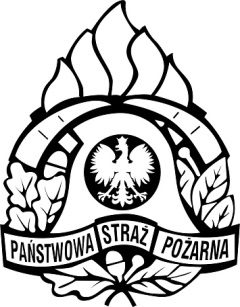 SPECYFIKACJA WARUNKÓW ZAMÓWIENIAZAMAWIAJĄCY:Komenda Wojewódzka Państwowej Straży Pożarnej w PoznaniuZaprasza do złożenia oferty w postępowaniu o udzielenie zamówienia publicznego prowadzonego w trybie przetargu nieograniczonego na dostawy o wartości zamówienia przekraczającej progi unijne, o jakich stanowi art. 3 ustawy z 11 września 2019 r. - Prawo zamówień publicznych (Dz. U. z 2022 r. poz. 1710 z późn. zm.) - pn.„Dostawa pięciu lekkich samochodów specjalnych”Numer sprawy: WT.2370.5.2023Przedmiotowe postępowanie prowadzone jest przy użyciu środków komunikacji elektronicznej. Składanie ofert następuje za pośrednictwem platformy zakupowej dostępnej pod adresem internetowym: https://platformazakupowa.pl/pn/wielkopolska_strazNiniejszą SWZ przedkłada do zatwierdzenia Komisja Przetargowa w następującym składzie:I.Oferta obejmuje dostawę:Oferta obejmuje dostawę:I.1Podać markę, model i typ samochodu:I.1Podać rok produkcji:II.Okres gwarancji:Okres gwarancji:II.1Oferowany okres gwarancji na sprzęt:(wpisać długość okresu gwarancji w miesiącach)II.2Oferowany okres gwarancji na samochód wraz z zabudową:(wpisać długość okresu gwarancji w miesiącach)Lp.WyszczególnienieCena jednostkowa nettoIlość szt.Wartość nettoStawka VATWartość brutto1.Lekki samochód rozpoznawczo-ratowniczy (SLRr)1…… %I.Oferta obejmuje dostawę:Oferta obejmuje dostawę:I.1Podać markę, model i typ samochodu:I.1Podać rok produkcji:II.Okres gwarancji:Okres gwarancji:II.1Oferowany okres gwarancji podstawowej bez limitu kilometrów:(wpisać długość okresu gwarancji w miesiącach)II.2Oferowany okres gwarancji powłoki lakierniczej:(wpisać długość okresu gwarancji w miesiącach)II.3Oferowany okres gwarancji na korozję perforacyjną:(wpisać długość okresu gwarancji w miesiącach)II.4Oferowany okres gwarancji na części i akcesoria:(wpisać długość okresu gwarancji w miesiącach)III.Parametry techniczne:Parametry techniczne:III.1Rodzaj skrzyni biegów zaoferowanego pojazdu:(wpisać: mechaniczna lub zautomatyzowana lub automatyczna)III.2Moc silnika w zaoferowanym pojeździe:_____________________ KMLp.WyszczególnienieCena jednostkowa nettoIlość szt.Wartość nettoStawka VATWartość brutto1.Lekki samochód rozpoznawczo-ratowniczy (SLRr)1…… %I.Oferta obejmuje dostawę:Oferta obejmuje dostawę:I.1Podać markę, model i typ samochodu:I.1Podać rok produkcji:II.Okres gwarancji:Okres gwarancji:II.1Oferowany okres gwarancji podstawowej bez limitu kilometrów:(wpisać długość okresu gwarancji w miesiącach)II.2Oferowany okres gwarancji powłoki lakierniczej:(wpisać długość okresu gwarancji w miesiącach)II.3Oferowany okres gwarancji na korozję perforacyjną:(wpisać długość okresu gwarancji w miesiącach)II.4Oferowany okres gwarancji na części i akcesoria:(wpisać długość okresu gwarancji w miesiącach)III.Parametry techniczne:Parametry techniczne:III.1Rodzaj skrzyni biegów zaoferowanego pojazdu:(wpisać: mechaniczna lub zautomatyzowana lub automatyczna)III.2Moc silnika w zaoferowanym pojeździe:_____________________ KMLp.WyszczególnienieCena jednostkowa nettoIlość szt.Wartość nettoStawka VATWartość brutto1.Lekki samochód rozpoznawczo-ratowniczy (SLRr)1…… %I.Oferta obejmuje dostawę:Oferta obejmuje dostawę:I.1Podać markę, model i typ samochodu:I.1Podać rok produkcji:II.Okres gwarancji:Okres gwarancji:II.1Oferowany okres gwarancji na samochód:(wpisać długość okresu gwarancji w miesiącach)II.2Oferowany okres gwarancji na wyposażenie:(wpisać długość okresu gwarancji w miesiącach)III.Parametry techniczne:Parametry techniczne:III.1Pojemność silnika w cm3:_____________________ III.2Pojazd wyposażony w hak holowniczy przyczepy o udźwigu 3500 kg z złączem elektrycznym 12V/13pinTAK / NIE*III.3Pojazd wyposażony w resory tylne wzmocnione o małym ugięciuTAK / NIE*Lp.WyszczególnienieCena jednostkowa nettoIlość szt.Wartość nettoStawka VATWartość brutto1.Lekki samochód kwatermistrzowski(SLKw)1…… %I.Oferta obejmuje dostawę:Oferta obejmuje dostawę:I.1Podać markę, model i typ samochodu:I.1Podać rok produkcji:II.Okres gwarancji:Okres gwarancji:II.1Oferowany okres gwarancji na samochód bez limitu kilometrów:(wpisać długość okresu gwarancji w miesiącach)Lp.WyszczególnienieCena jednostkowa nettoIlość szt.Wartość nettoStawka VATWartość brutto1.Lekki samochód do przewozu ratowników(SLBus)1…… %LPWarunki ogólnePojazd musi spełniać wymagania polskich przepisów o ruchu drogowym, z uwzględnieniem wymagań dotyczących pojazdów uprzywilejowanych, zgodnie z Ustawą z dnia 20 czerwca 1997 r. „Prawo o ruchu drogowym” (t.j. Dz. U. z 2020 r. poz. 110), wraz z przepisami wykonawczymi do ustawy.Pojazd musi być oznakowany numerami operacyjnymi Państwowej Straży Pożarnej zgodnie z zarządzeniem nr 1 Komendanta Głównego Państwowej Straży Pożarnej z dnia 24 stycznia 2020 r. w sprawie gospodarki transportowej w jednostkach organizacyjnych Państwowej Straży Pożarnej. (Dz. Urz. KG PSP  poz. 3, z późn. zm.) Dane dotyczące oznaczenia zostaną przekazane w trakcie realizacji zamówienia na wniosek Wykonawcy.Wykonawca wykona 5 szt. Tabliczek informacyjnych (format A4) umożliwiających samodzielne ich naklejanie. Zamawiający w trakcie inspekcji produkcyjnej przekaże Wykonawcy wzór obowiązującej tabliczki.Zmiany adaptacyjne pojazdu, dotyczące montażu wyposażenia, nie mogą powodować utraty ani ograniczać uprawnień wynikających z fabrycznej gwarancji mechanicznej.Samochód nowy, rok produkcji nie starszy niż 2022, nadwozie typu „pick-up”, z orurowaniem zderzaka przedniego, orurowanie boczne z tzw. wyłożeniem w kolorze czarnym. Pojazd musi posiadać badanie diagnostyczne z pozwalające go zarejestrować jako specjalny pożarniczy.Pojemność przestrzeni ładunkowej mierzona zgodnie z normą VDA – co najmniej 1240 l .W przestrzeni ładunkowej zamontowane 4 listwy (2 w podłodze, 2 na burtach bocznych) do mocowania ładunków z możliwością skokową regulacji punktów mocowania. Przestrzeń ładunkowa wyposażona w ochronny plastik przestrzeni ładunkowej. (Wykonawca może zaproponować inny bardziej korzystny sposób wyłożenia skrzyni ładunkowej, który musi zostać zaakceptowany przez Zamawiającego w fazie realizacji). Każdy z punktów mocowania o udźwigu min. 250 kg. Dołączone minimum 4 wolne mocowania regulowane. W zabudowie przywidziane mocowania dostosowane do przymocowania całego sprzętu dostarczonego wraz pojazdem.W pojeździe zamontowany tablet wyposażony w graficzny terminal statusów spełniający minimum poniższe wymagania:Ekran min. 8 cali Maks 11 cali, dotykowy.Procesor min  ośmiordzeniowy 1.7Ghz.Wyświetlacz rozdzielczość min 1920 x 1200 (WUXGA).Liczba kolorów wyświetlanych min 16M kolorów.Rozdzielczość głównego aparatu min 12 Mpix, rozdzielczość przedniego aparatu 5 Mpix, wbudowana lampa błyskowa głównego aparatu, autofocus.Pamięć min 4 GB Ram oraz min 64GB pamięci wewnętrznej ROM.Slot na karty microSD z obsługą min 512 GB.Obudowa wzmocniona, wstrząsoodporna na wypadek przypadkowych uderzeń i upadków z min 1 metra, wodoodporna i pyłoodporna (IP68), zgodna ze standardem MIL-STD-810H System Android wersja min 11Karta sim Micro-SIM bądź NanoSIM min 1 szt.Technologia lokalizacji GPS oraz GlonassMikrofon wbudowanyŁącza bezprzewodowe  min. WiFI 802.11 a/b/g/n/ac/ax, (wbudowany - zintegrowany w tablecie ), modem LTE 4G  wbudowany, NFCInterfejs Bluetooth wbudowany, wersja min 5.0Czujniki akcelerometr, czujnik światła, czujnik zbliżeniowy, czytnik linii papilarnych, czujnik żyroskopowyUSB 3.1 gen 1 dedykowany wbudowany port do obsługi stacji dokującej Bateria min 5000 mAh, wymienna Dedykowana stacja dokująca wykonana z wytrzymałych odpornych na uderzenia materiałów, umożliwiająca podłączenie tabletu poprzez dedykowany port w celu ciągłego ładowania urządzenia, stacja dokująca zainstalowana na stałe w samochodzie , stacja dokująca umożliwiająca wyjęcie tabletu na kluczyk albo kodAkcesoria dodatkowe rysik, kabel do ładowania, ładowarka Zastosowanie:Tablet będzie wykorzystywany dla potrzeb aplikacji mobilnych w tym Systemu Wspomagania Dowodzenia, dostępu do Internetu oraz poczty elektronicznej.Tablet z możliwością zainstalowania aplikacji Terminal-ST – mobilny Terminal Statusów od  firmy Abakus Systemy Teleinformatyczne Sp. z o. o.Sprzęt musi być fabrycznie nowy.Wymagania dodatkowe-	Wykonawca zapewni licencję na ww. aplikację.-	Użytkownicy sami zakupią telemetryczną kartę SIM.Wymiary pojazdu:długość całkowita co najmniej 5380 mm. szerokość całkowita co najmniej 1900 mm. rozstaw osi co najmniej 3200 mm.Wysokość  pojazdu mierzona w najwyżej wystającym punkcie max. 1940mmmaksymalna masa ciągniętej przyczepy z hamulcem min 3000 kg.Ładowność minimum 800 kg.Ilość drzwi – 4, drzwi pełnowymiarowe, posiadające możliwość niezależnego otwierania, kabina podwójna, ilość miejsc min. 5,  przynajmniej 4 siedzenia wyposażone w trzypunktowe pasy bezpieczeństwa. Prześwit minimalny bez obciążenia co najmniej 190 mm pod osiami pojazdu mierzony od podłoża do najniżej wysuniętego elementu podwozia pojazdu (mostu).W pojeździe zamontowany pakiet wzmocnionego zawieszenia podnoszą pojazd w stosunku do seryjnego w granicach między 30-40 mm( wykonawca uzgodni z zamawiającym wysokość modyfikacji)Napęd - silnik wysokoprężny o mocy co najmniej 200 KM ( moc katalogowa- zamawiający nie dopuszcza podnoszenia mocy za pomocą zmiany oprogramowania auta, zmian technicznych auta) , min 430 Nm max. momentu obrotowego, pojemność min. 1800 cm3 Spełniający wymagania w zakresie czystości spalin, zgodne z wymogami obowiązującymi w czasie dostawy.Skrzynia biegów automatyczna min. 6 biegów do przodu.Pojazd wyposażony w dodatkowe aluminiową osłonę silnika, skrzyni biegów oraz zbiornika paliwa i zbiornika ADBLU o grubości nie mniejszej niż 4mm lub stalową osłonę silnika, skrzyni biegów,  zbiornika paliwa oraz zbiornika ADBLU o grubości nie mniejszej niż 2 mm.Samochód wyposażony w napęd 4x4, z blokadą fabryczną mechanizmu różnicowego minimum jednej z osi napędowej.Układ kierowniczy ze wspomaganiem.Układ hamulcowy wyposażony min. w system zapobiegania blokowania kół podczas hamowania. Układ hamulcowy dostosowany do alarmowego charakteru jazdy tzn. bardzo częste przyspieszanie i gwałtowne wyhamowywanie.Koła z ogumieniem  całorocznym (szosowo-terenowe T/A) na felgach aluminiowych minimum 17 cali z oponami całorocznymi z oznaczonymi symbolem M+S i płatka śniegu oraz (3PMSF), powinna istnieć możliwość zainstalowania urządzeń przeciwpoślizgowych np. łańcuchów. Ogumienie dostosowane do alarmowego charakteru jazdy z prędkością powyżej 140 km/h.Pełnowymiarowe koło zapasowe z oponą o takich samych parametrach jak w punkcie 19, podnośnik, klucz do kół, trójkąt ostrzegawczy, fabryczny zestaw narzędzi przewidzianych do wyposażenia pojazdu przez producenta, gaśnica proszkowa ABC o masie środka gaśniczego 4 kg – przewożone w przestrzeni ładunkowej.Kolor nadwozia: biały, srebrny, czerwonyDodatkowe minimalne wyposażenie samochodu:poduszki powietrzne przednie kierowcy i pasażera, immobiliser centralny zamek sterowany zdalnie,fotel kierowcy z regulacją wysokości, fotele przednie regulowane elektrycznie, poszycie siedzeń w kolorze ciemnym  wykonane z materiału łatwego do mycia i dezynfekcji,stopnie boczne ułatwiające wsiadanie do auta,klimatyzacja automatyczna,kierownica wielofunkcyjna pokryta skórą, z regulacją przynajmniej w jednej płaszczyźnie (wysokość),czujniki parkowania z przodu i z tyłu oraz kamera cofania z tyłu pojazdu,tempomat ,system wspomagający ruszania na wzniesieniu oraz zjazd z wzniesienia, radioodtwarzacz multimedialny dotykowy z możliwością połączenia ze smartphonem. System multimedialny powinien  umożliwić wykorzystanie aplikacji Android Auto.zestaw głośnomówiący, 2 x gniazdo USB min. 3,0A elektrycznie sterowane (regulowane) lusterka zewnętrzne,elektryczne sterowanie (opuszczanie i podnoszenie) szyb w drzwiach przednich i tylnych,podgrzewane fotele rzędu 1 oraz 2,tapicerka skurzana czarna,elektryczne regulowane fotele przednie,regulacja podparcia  lędźwiowego fotela kierowcy,gniazda zapalniczki w przestrzeni pasażerskiej w przestrzeni ładunkowej  zamontowany w ergonomicznym miejscu układ przetwornicy napięcia pokładowego pojazdu na 230V (pełny sinus) o mocy pracy ciągłej min. 2000W z rozdzielaczem na min. dwa podłączenia odbiorników. Wykonawca może zaproponować inne bardziej korzystne miejsce montażu, które musi zostać zaakceptowane przez Zamawiającego w fazie realizacji.w przestrzeni ładunkowej w okolicach tylnej klapy 2 gniazda 230V, 1 gniazdo zapalniczki 12V, oświetlenie pojazdu uprzywilejowanego: wykonane w technologii LED w postaci dwóch zsynchronizowanych lamp niebieskich. Lampy powinny być umieszczone na górnej części dachu Lampy rozłożone skrajnie po prawej i lewej stronie pojazdu. Wiązka światła powinna być widoczna w obszarze 360° wokół lampy. Lampy nie wyższe niż 65 mm. Lampy w obudowie z poliwęglanu. Konstrukcja lamp i mocowań oraz sposób i miejsce ich montażu, nie może generować nadmiernych hałasów podczas jazdy, a także umożliwiać ich mycie na myjni automatycznej,z przodu pojazdu (w atrapie i/lub orurowaniu) zamontowane dwie lampy LED niebieskie kierunkowe . Lampy wyposażone w przezroczyste klosze oraz min 6 LED każda.Z tyłu pojazdu  - na zabudowie typu hardtop dodatkowa – trzecia lampa led nie wyższe niż 65 mmCałość oświetlenia pojazdu uprzywilejowanego musi spełniać wymagania ECE R65 class 2,Pojazd wyposażony w urządzenie sygnalizacyjno – ostrzegawcze. Urządzenie dźwiękowe (min. 3 modulowane tony zmieniane przyciskiem sygnały w miejscu dostępnym dla kierowcy oraz wyposażone w funkcję „mix” automatycznie zmieniającą modulowane tony co określony czas) wyposażone w funkcję megafonu. Wartość ciśnienia akustycznego generowanego przez urządzenie o wartości min. 110 dB (dla każdego rodzaju dźwięku o zmiennym tonie, mierzona w odległości 3 metry przed pojazdem). Dodatkowo pojazd powinien być wyposażony w system pozwalający na generowanie tonów o niskiej częstotliwości, współpracujący z zamontowanym modulatorem. Głośniki systemu niskiej częstotliwości powinny być zamontowane z przodu pojazdu. Maksymalny poziom ciśnienia akustycznego wewnątrz kabiny pojazdu przy włączonej sygnalizacji dźwiękowej maksymalnie 85 dB (dotyczy wszystkich rodzajów sygnałów). urządzenia sygnalizacji świetlnej i dźwiękowej, w tym system generujący tony o niskiej częstotliwości, pojazdu uprzywilejowanego uruchamiane manipulatorem zmontowanym w miejscu umożliwiającym obsługę przez kierowcę i dowódcę. Manipulator z wbudowanym mikrofonem do podawania komunikatów przez megafon,w kabinie kierowcy zainstalowany moduły sterowania radiotelefonem przewoźnym dostępny przez kierowcę i pasażera. Moduł starowania radiotelefonu powinien być zainstalowany centralnie w osi wzdłużnej pojazdu, w przestrzeni pomiędzy kierowcą a pasażerem w konsoli dachowej. Radiotelefon musi posiadać wyświetlacz min. 14 znakowy kolorowy, przystosowany do pracy na kanałach analogowych i cyfrowych (dla kanału analogowego na pasmo VHF: praca w trybie simpleks i duosimpleks, dla kanału cyfrowego: modulacja dwu szczelinowa TDMA na kanale 12,5 kHz zgodnie z protokółem ETSI TS 102 3611,2,3) wbudowane moduły Select 5 oraz moduł GPS, wyposażony w mikrofon z klawiaturą numeryczną. Samochód wyposażony w instalację antenową na pasmo radiowe 148 MHz. Montaż anten na dachu pojazdu w miejscu zapewniającym  dopasowanie anteny na poziomie nie większym niż 1.5 SWR. Dla dopasowania anten Zamawiający wymaga dostarczenia protokołów z pomiaru charakterystyki dopasowania anten. Na dachu pojazdu należy zamontować jedną antenę dla modułu GPS radiotelefonu. Rodzaj i model radiotelefonów zgodny z radiotelefonami używanymi przez zamawiającego – do ustalenia z zamawiającym na etapie realizacji zamówienia,indywidualne oświetlenie nad siedzeniem dowódcy (barwa światła regulowana),przedział ładunkowy winien być wyposażony w oświetlenie LED, główny wyłącznik oświetlenia powinien być zainstalowany w kabinie kierowcy,dywaniki gumowe z wysokimi brzegami przód i tył, światła przeciwmgielne przednie,fabryczne światła do jazdy dziennej,pojazd wyposażony w hak holowniczy, przystosowany do ciągnięcia przyczep, o masie min 3.0 tony (wysokość zaczepu holowniczego kulowego  44 cm od poziomu gruntu +/-2 cm /zawiera się w zakresie 42-46 cm)Instalacja samochodu wyposażona w urządzenie zabezpieczające przed nadmiernym rozładowaniem akumulatorów. Pojazd wyposażony w system ładowania oraz podtrzymania akumulatorów, gniazdo z wtyczką (komplet) do ładowania akumulatorów ze źródła zewnętrznego 230V – umiejscowienie gniazda zostanie podane przez Zamawiającego w trakcie realizacji zamówienia na wniosek Wykonawcy. Wtyczka z przewodem elektrycznym o długości minimum 5 m. Sygnalizacja podłączenia do zewnętrznego źródła w kabinie kierowcy.Wykonawca może zaproponować inne bardziej korzystne miejsca i sposób montażu, które musi zostać zaakceptowane przez Zamawiającego w fazie realizacji.Wyciągarka – Kangaroowinch K12000PS SR „ lub równoważna  zamontowana z przodu pojazdu. Zakres równoważności: Wyciągarka musi spełniać następujące parametry: Uciąg min.5443 kgSilnik min.6,5 KMPrzekładnia 3-st. planetarnaPrzełożenie 218:1Napięcie 12V Przekaźnik Zespolony hermetyczny 500AHamulec Poza bębnemLina Syntetyczna 10 mm x 26 m Prowadnica Ślizgowa, aluminiowaRozstaw śrub 254 mm x 114,3 mmWaga max.30 kg15 Szybkość 0 kg – 6,5 m/min 5443 kg – 1,35m/minStacja zasilania Goal Zero Yeti 500 X - 505Wh „lub równoważny” – 1 kpl. Zakres równoważności: Stacja zasilania musi spełniać parametry: moc czynna -  min 300 wczas pracy przy obciążeniu 100% -  min 95.0 minczas pracy przy obciążeniu 80% - min.  120.0 minczas pracy przy obciążeniu 50% - min. 210.0 minliczba gniazd wyjściowych – min.  6typ akumulatora / baterii - li-ion nmcrodzaj akumulatora - 505wh (10.8v, 46.8ah)zabezpieczenie przed udarem prądowymzabezpieczenie przed przeciążeniemukład automatycznej regulacji napięcia (avr)zimny startkształt napięcia wyjściowego- czysta sinusoidaSposób i miejsce montażu wyposażenia kabiny, wyposażenia przedziału ładunkowego, oświetlenia uprzywilejowanego oraz świateł pola pracy ustalone z Zamawiającym w fazie realizacji zamówienia na wniosek Wykonawcy. Okres gwarancji na sprzęt min. 24 miesiące: Okres gwarancji na samochód wraz z zabudową min. 24 miesiące.Lp.Szczegółowy opis przedmiotu zamówieniaPojazdy muszą spełniać wymagania polskich przepisów o ruchu drogowym tj.:Pojazdy muszą spełniać wymagania polskich przepisów o ruchu drogowym tj.:1Ustawy „Prawo o ruchu drogowym” (tj. Dz. U. z 2020 r. poz. 110, z późn. zm.) z dnia 20 czerwca 1997 r. wraz z przepisami wykonawczymi do ustawy.Wymagania ogólne:Wymagania ogólne:2Pojazd nowy. Ilość drzwi – 4, drzwi pełnowymiarowe, posiadające możliwość niezależnego otwierania, kabina podwójna, ilość miejsc min. 5,  wszystkie siedzenia wyposażone w trzypunktowe pasy bezpieczeństwa. 3Wyposażenie samochodów, które winno posiadać świadectwo dopuszczenia wyrobu, do stosowania w jednostkach ochrony przeciwpożarowej wydane przez polską jednostkę certyfikującą musi być ważne i dostarczone na dzień odbioru przedmiotu zamówienia.4W samochodzie zamontowany moduł lokalizacji pojazdów wyposażony w graficzny terminal statusów spełniający poniższe wymagania oraz posiadający:- jednostkę centralną,- graficzny terminal statusów,- zasilanie z niezależnego akumulatora, umożliwiając pracę modułu w przypadku braku zasilania głównego,- zewnętrzną antenę GPS,- zewnętrzną antenę GSM,- czujnik użycia (działania) sygnału uprzywilejowania (świetlnego i dźwiękowego),- uchwyt do montażu graficznego terminala statusów w pojeździe,- możliwość rejestrowania włączenia/wyłączenia stacyjki samochodu.Moduł wraz z urządzeniami współpracującymi musi zapewniać pełną gotowość do pracy w czasie poniżej 60 sek.Jednostka centralna odpowiedzialna za komunikację samochodu z aplikacją zarządzającą musi posiadać:- pamięć podręczną o pojemności co najmniej 2 MB, która zapamiętuje wszystkie parametry pojazdu (w szczególności: wysyłane statusy, prędkość pojazdu, położenie pojazdu),- co najmniej 4 wejścia analogowe i 6 wejść cyfrowych,- wejście anteny GPS,- wejście anteny GSM,- port do komunikacji z zewnętrznym graficznym terminalem,- wejście mikrofonowe,- wyjście głośnikowe.Jednostka centralna musi posiadać następującą funkcjonalność:- lokalizować pojazd w oparciu o system GPS w co najwyżej 5 sekundowych odstępach czasu,- wysyłać standardowo dane o lokalizacji pojazdu do aplikacji zarządzającej systemem monitoringu min. co 30 sek., przy czym częstotliwość ta może być w dowolny sposób zdefiniowana przez użytkownika lub poprzez aplikację zarządzającą,- umożliwiać wysyłanie danych o lokalizacji pojazdu na żądanie uprawnionego dyspozytora,- musi umożliwiać wysyłanie informacji z czujnika o załączeniu i używaniu sygnałów uprzywilejowania przez pojazdy ratownicze PSP,- wysyłać statusy do dyspozytora właściwej aplikacji z systemu SWD-ST niezwłocznie po ich zatwierdzeniu przez kierowcę pojazdu,- musi pozwalać na aktualizowanie oprogramowania jednostki centralnej za pomocą GPRS-u oraz bezpośrednio po podłączeniu jednostki centralnej do komputera,- zapamiętywać ostatnie znane położenie pojazdu.Graficzny terminal statusów musi:- posiadać kolorowy ekran dotykowy o przekątnej min. 7”,- posiadać własny autonomiczny system operacyjny niezależny od Dostawcy, celem zapewnienia otwartości systemu i uniezależnienia się Zamawiającego od oprogramowania jednego dostawcy,- umożliwiać wysyłanie i odbieranie wiadomości tekstowych,- umożliwiać przesyłanie statusów,- pracować jako nawigacja samochodowa,- posiadać zainstalowaną samochodową mapę Polski i Europy (licencję na oprogramowanie należy dostarczyć Zamawiającemu wraz z dostawą),- nawigować pojazd z ostatniej, zapamiętanej przez jednostkę centralną pozycji,- automatycznie wyznaczać trasę dojazdu do punktu wyznaczonego przez właściwego dyspozytora (tzn. do konkretnego adresu, ulicy lub współrzędnych geograficznych),- mieć możliwość zdalnej rekonfiguracji systemu statusów,- odbierać i umożliwić przeglądanie plików w formatach: PDF, JPG, GIF i BMP,- mieć ustawione następujące statusy :a)Kod/status 1 – wyjazd do miejsce zdarzenia,b)Kod/status 2 – przyjazd na miejsce zdarzenia,c)Kod/status 3 – sytuacja opanowana,d)Kod/status 4 – koniec działań (ratowniczych)e)Kod/status 5 – powrót do bazy,f)Kod/status 6 – awaria, wyłączenie (samochodu z działań ratowniczych).Moduł integrujący system wysyłania statusów i lokalizacji pojazdów z aplikacją dyspozytorską wykorzystywaną na stanowiskach kierowania PSP (aplikacja SWD-ST, której producentem jest firma Abakus sp. z o.o.):- niezbędne licencje dla dostarczanych urządzeń umożliwiających ich współpracę z systemem SWD-ST pracującym w KP/KM PSP,- alarmowanie pojazdów poprzez automatyczne przekazywanie karty zdarzenia, zarejestrowanej w systemie dyspozytorskim, do dysponowanego pojazdu,- przekazywanie do pojazdów informacji o miejscu zdarzenia w postaci współrzędnych geograficznych lub danych adresowych,- rejestrowanie potwierdzenia dotarcia karty zdarzenia do zadysponowanego pojazdu,- wysyłanie dodatkowych informacji tekstowych do zadysponowanych pojazdów,- odbiór potwierdzeń z wysłanych informacji tekstowych,- rejestrowanie w systemie dyspozytorskim czasów operacyjnych związanych statusem poszczególnych pojazdów,- odczyt zarejestrowanych współrzędnych geograficznych lokalizowanych pojazdów w zadanym przedziale czasowym lub na żądanie,- odczyt zarejestrowanych współrzędnych geograficznych lokalizowanych pojazdów w zadanym przedziale czasowym.Wymagania dodatkowe1)Dostawca zapewni pełną funkcjonalność urządzenia i współpracę z systemem monitoringu ruchu pojazdów użytkowanym w jednostkach PSP odbiorcy w momencie odbioru pojazdu.2)Zamawiający przekaże Dostawcy na jego wniosek telemetryczne karty SIM niezbędnych do wykonania konfiguracji dostarczanych urządzeń.3)Miejsce montażu terminala graficznego statusów oraz jednostki centralnej należy uzgodnić z Zamawiającym.4)Dostawca zobowiązany jest do aktualizacji oprogramowania, w tym mapy Polski i Europy w okresie obowiązywania gwarancji na pojazd.5)Dostawca dostarczy oprogramowanie klienckie zapewniające komunikację i wymianę danych z systemem zarządzania i monitorowania pojazdów PSP użytkowanym przez Zamawiającego.6)W ramach montażu nowego urządzenia Dostawca zobowiązany będzie do przygotowania i przekazania Zamawiającemu: instrukcji montażu, obsługi i programowania sterowników GPS oraz terminali statusów, dokumentów licencyjnych na dostarczone oprogramowanie.Miejsce montażu uzgodnione z Zamawiającym w fazie realizacji zamówienia na wniosek Wykonawcy.Wymiary zewnętrzne pojazdów:Wymiary zewnętrzne pojazdów:5Długość całkowita minimum: 5300 (mm)6Szerokość całkowita minimum: 1900 (mm)7Wysokość całkowita minimum: 1850 (mm)Wymiary wewnętrzne, kolory, dopuszczalna masa całkowita:Wymiary wewnętrzne, kolory, dopuszczalna masa całkowita:8Nadwozie typu Pick-Up, część załadunkowa zamykana jest roletą zwijającą posiadającą możliwość zamknięcia na zamek. Zamawiający dopuszcza jeden z n/w kolorów: biały, srebrny, czerwony, bordowy, czarny. 9Ładowność bagażnika min. 450 (kg)10Kolor wnętrza:Tapicerka – ciemnaSilnik:Silnik:11Diesel12Pojemność skokowa minimum: 2500 (cm3)13Minimalna moc silnika 210 (KM) 14Norma emisji spalin: EURO 615Wszystkie funkcje użytkowania pojazdu muszą być zapewnione w warunkach temperatury zewnętrznej w przedziale od -30 °C do +50 °C16Funkcja ECO start-StopUkład przeniesienia mocy i napędu:Układ przeniesienia mocy i napędu:17Napęd klasyczny 4x418Skrzynia biegów: minimum 6-stopniowa mechaniczna lub zautomatyzowana lub minimum 6-stopniowa automatyczna19Kierownica po lewej stronie (pojazd przeznaczony do ruchu prawostronnego), układ kierowniczy ze wspomaganiemMinimalne wyposażenie, systemy bezpieczeństwa, oświetlenie, wygląd:Minimalne wyposażenie, systemy bezpieczeństwa, oświetlenie, wygląd:20Aktywny system układu hamulcowego21Układ hamulcowy z min. układem przeciwblokującym układ hamulcowy (ABS), system kontroli trakcji (ASR)22System stabilizacji toru jazdy (ESP)23Dwa komplety kół min 18” z oponami letnimi i zimowymi.24Koło zapasowe min 18”25Układ kontroli ciśnienia w oponach26Relingi dachowe27Lusterka zewnętrzne podgrzewane i regulowane elektrycznie28Reflektory przeciwmgielne29Rozpoznawanie znaków drogowych30Asystent zmiany pasa ruchu31Szyba tylna ogrzewana32Szyba tylna z wycieraczką i spryskiwaczem33Przyciemniane szyby tylne34Siedzenie kierowcy regulowane na wysokość35Tylna kanapa składana36Poduszki powietrzne minimum kierowcy i pasażera z przodu37Zagłówki dla wszystkich siedzeń38Zamykany schowek min. przed pasażerem39Kanał ogrzewania dla przestrzeni pasażerskiej40Radio cyfrowe41Uchwyt na smartfon42Dwa porty USB w tylnej części konsoli środkowej43Gniazdo 12 V w tylnej przestrzeni bagażowej/ ładunkowej44Asystent martwego pola45Inteligentny asystent prędkości46Kierownica wielofunkcyjna trójramienna47Kierownica regulowana min. w dwóch płaszczyznach48Czujnik deszczu i zmierzchu49Aktywny system utrzymania pasa ruchu50Tablica wskaźników z ekranem dotykowym min. 5,5”51System wspomagania parkowania przód i tył52Tempomat53Pojazd musi być oznakowany numerami operacyjnymi PSP zgodnie z Zarządzeniem Nr 1 Komendanta Głównego Państwowej Straży Pożarnej z dnia 24 stycznia 2020 r. w sprawie gospodarki transportowej w jednostkach organizacyjnych Państwowej Straży Pożarnej (Dz. Urz. KG PSP  poz. 3, z późn. zm.)Dane dotyczące oznaczenia zostaną przekazane w trakcie realizacji zamówienia.54Pojazd wyposażony w urządzenie sygnalizacyjno - ostrzegawcze, dźwiękowe i świetlne. W przedniej części pojazdu, w atrapie chłodnicy lub zderzaku przednim muszą być zamontowane dwie niebieskie lampy LED, oraz w tylnej części pojazdu zamontowane dwie niebieskie lampy LED.  Każda z lamp musi posiadać jeden rząd z co najmniej 3 LED-ami o wysokiej światłości. Na wyposażeniu pojazdu pojedyncza lampa LED koloru niebieskiego z mocowaniem magnetycznym do mocowania na dachu pojazdu, zasilane z dodatkowego gniazd elektrycznych zamontowanych w kabinie kierowcy z lewej strony od kierowcy.Pojazd wyposażony w nagłośnienie zewnętrzne do podawania komunikatów głosowych. Manipulator sygnalizacji w ruchu uprzywilejowanym zintegrowany z mikrofonem do podawania komunikatów głosowych.55Pojazd wyposażony w 2 szt. radiotelefonów przewoźnych posiadające wyświetlacze min. 14 znakowy, przystosowany do pracy na kanałach analogowych i cyfrowych (dla kanału analogowego: praca w trybie simpleks i duosimpleks, dla kanału cyfrowego: modulacja dwu szczelinowa TDMA na kanale 12,5 kHz zgodnie z protokółem ETSI TS 102 3611,2,3) wbudowane moduły Select 5 oraz moduł GPS, wyposażony w mikrofon. Samochód wyposażony w instalację antenową na pasmo radiowe 148 MHz wraz z anteną dla modułu GPS. 56Montaż radiostacji i systemu świetlno-dźwiękowego do jazdy alarmowej, miejsce umieszczenia poszczególnych elementów składowych po ustaleniu z Zamawiającym na etapie realizacji umowy57Pojazd wyposażony dodatkowo w wyciągarkę linową o maksymalnej sile uciągu dostosowanej do dopuszczalnej masy całkowitej pojazdu i długości roboczej liny min. 20 m, z osprzętem dostosowanym do maksymalnej siły uciągu. Z przodu zamontowana kratownica ochronna chłodnicy z chromowaną listwą.58Pojazd wyposażony w hak holowniczy kulowy do holowania przyczepy o dopuszczalnej masie całkowitej dostosowanej do masy samochodu, wraz ze złączem elektrycznym (gniazdo 7 i 13-pinowe dopuszcza się przejściówkę)59Pojazd wyposażony w maszt antenowy (min 6m) w komplecie z kablem antenowym o długości min. 10 mb do podłączenia anteny, anteną na pasmo VHF z uchwytem, skrzynką z narzędziami do montażu masztu, pokrowcem na maszt. Dodatkowo mocowanie do pojazdu i odciągi stalowe do postawienia jako maszt wolnostojącyGwarancja:Gwarancja:60Podstawowa bez limitu kilometrów: 24 miesięcy,Powłoki lakierniczej: -min 36 miesięcy,Na korozję perforacyjną – min 48 miesięcyNa części i akcesoria  – min. 24 miesięcy61Zmiany adaptacyjne pojazdu dotyczące montażu dodatkowego wyposażenia, które umożliwi poruszanie się pojazdu w ruchu uprzywilejowanym  nie mogą powodować utraty oraz ograniczenia uprawnień wynikających z fabrycznej  gwarancji, o ile przystosowanie nie ingeruje znacząco 
w elektronikę samochodu oraz nie wymaga ingerencji w karoserię samochodu.Lp.Szczegółowy opis przedmiotu zamówieniaPojazdy muszą spełniać wymagania polskich przepisów o ruchu drogowym tj.:Pojazdy muszą spełniać wymagania polskich przepisów o ruchu drogowym tj.:1Ustawy „Prawo o ruchu drogowym” (tj. Dz. U. z 2020 r. poz. 110, z późn. zm.) z dnia 20 czerwca 1997 r. wraz z przepisami wykonawczymi do ustawy.Wymagania ogólne:Wymagania ogólne:2Pojazd nowy. Ilość drzwi – 4, drzwi pełnowymiarowe, posiadające możliwość niezależnego otwierania, kabina podwójna, ilość miejsc min. 5,  wszystkie siedzenia wyposażone w trzypunktowe pasy bezpieczeństwa. 3Wyposażenie samochodów, które winno posiadać świadectwo dopuszczenia wyrobu, do stosowania w jednostkach ochrony przeciwpożarowej wydane przez polską jednostkę certyfikującą musi być ważne i dostarczone na dzień odbioru przedmiotu zamówienia.4W samochodzie zamontowany moduł lokalizacji pojazdów wyposażony w graficzny terminal statusów spełniający poniższe wymagania oraz posiadający:- jednostkę centralną,- graficzny terminal statusów,- zasilanie z niezależnego akumulatora, umożliwiając pracę modułu w przypadku braku zasilania głównego,- zewnętrzną antenę GPS,- zewnętrzną antenę GSM,- czujnik użycia (działania) sygnału uprzywilejowania (świetlnego i dźwiękowego),- uchwyt do montażu graficznego terminala statusów w pojeździe,- możliwość rejestrowania włączenia/wyłączenia stacyjki samochodu.Moduł wraz z urządzeniami współpracującymi musi zapewniać pełną gotowość do pracy w czasie poniżej 60 sek.Jednostka centralna odpowiedzialna za komunikację samochodu z aplikacją zarządzającą musi posiadać:- pamięć podręczną o pojemności co najmniej 2 MB, która zapamiętuje wszystkie parametry pojazdu (w szczególności: wysyłane statusy, prędkość pojazdu, położenie pojazdu),- co najmniej 4 wejścia analogowe i 6 wejść cyfrowych,- wejście anteny GPS,- wejście anteny GSM,- port do komunikacji z zewnętrznym graficznym terminalem,- wejście mikrofonowe,- wyjście głośnikowe.Jednostka centralna musi posiadać następującą funkcjonalność:- lokalizować pojazd w oparciu o system GPS w co najwyżej 5 sekundowych odstępach czasu,- wysyłać standardowo dane o lokalizacji pojazdu do aplikacji zarządzającej systemem monitoringu min. co 30 sek., przy czym częstotliwość ta może być w dowolny sposób zdefiniowana przez użytkownika lub poprzez aplikację zarządzającą,- umożliwiać wysyłanie danych o lokalizacji pojazdu na żądanie uprawnionego dyspozytora,- musi umożliwiać wysyłanie informacji z czujnika o załączeniu i używaniu sygnałów uprzywilejowania przez pojazdy ratownicze PSP,- wysyłać statusy do dyspozytora właściwej aplikacji z systemu SWD-ST niezwłocznie po ich zatwierdzeniu przez kierowcę pojazdu,- musi pozwalać na aktualizowanie oprogramowania jednostki centralnej za pomocą GPRS-u oraz bezpośrednio po podłączeniu jednostki centralnej do komputera,- zapamiętywać ostatnie znane położenie pojazdu.Graficzny terminal statusów musi:- posiadać kolorowy ekran dotykowy o przekątnej min. 7”,- posiadać własny autonomiczny system operacyjny niezależny od Dostawcy, celem zapewnienia otwartości systemu i uniezależnienia się Zamawiającego od oprogramowania jednego dostawcy,- umożliwiać wysyłanie i odbieranie wiadomości tekstowych,- umożliwiać przesyłanie statusów,- pracować jako nawigacja samochodowa,- posiadać zainstalowaną samochodową mapę Polski i Europy (licencję na oprogramowanie należy dostarczyć Zamawiającemu wraz z dostawą),- nawigować pojazd z ostatniej, zapamiętanej przez jednostkę centralną pozycji,- automatycznie wyznaczać trasę dojazdu do punktu wyznaczonego przez właściwego dyspozytora (tzn. do konkretnego adresu, ulicy lub współrzędnych geograficznych),- mieć możliwość zdalnej rekonfiguracji systemu statusów,- odbierać i umożliwić przeglądanie plików w formatach: PDF, JPG, GIF i BMP,- mieć ustawione następujące statusy :a)Kod/status 1 – wyjazd do miejsce zdarzenia,b)Kod/status 2 – przyjazd na miejsce zdarzenia,c)Kod/status 3 – sytuacja opanowana,d)Kod/status 4 – koniec działań (ratowniczych)e)Kod/status 5 – powrót do bazy,f)Kod/status 6 – awaria, wyłączenie (samochodu z działań ratowniczych).Moduł integrujący system wysyłania statusów i lokalizacji pojazdów z aplikacją dyspozytorską wykorzystywaną na stanowiskach kierowania PSP (aplikacja SWD-ST, której producentem jest firma Abakus sp. z o.o.):- niezbędne licencje dla dostarczanych urządzeń umożliwiających ich współpracę z systemem SWD-ST pracującym w KP/KM PSP,- alarmowanie pojazdów poprzez automatyczne przekazywanie karty zdarzenia, zarejestrowanej w systemie dyspozytorskim, do dysponowanego pojazdu,- przekazywanie do pojazdów informacji o miejscu zdarzenia w postaci współrzędnych geograficznych lub danych adresowych,- rejestrowanie potwierdzenia dotarcia karty zdarzenia do zadysponowanego pojazdu,- wysyłanie dodatkowych informacji tekstowych do zadysponowanych pojazdów,- odbiór potwierdzeń z wysłanych informacji tekstowych,- rejestrowanie w systemie dyspozytorskim czasów operacyjnych związanych statusem poszczególnych pojazdów,- odczyt zarejestrowanych współrzędnych geograficznych lokalizowanych pojazdów w zadanym przedziale czasowym lub na żądanie,- odczyt zarejestrowanych współrzędnych geograficznych lokalizowanych pojazdów w zadanym przedziale czasowym.Wymagania dodatkowe1)Dostawca zapewni pełną funkcjonalność urządzenia i współpracę z systemem monitoringu ruchu pojazdów użytkowanym w jednostkach PSP odbiorcy w momencie odbioru pojazdu.2)Zamawiający przekaże Dostawcy na jego wniosek telemetryczne karty SIM niezbędnych do wykonania konfiguracji dostarczanych urządzeń.3)Miejsce montażu terminala graficznego statusów oraz jednostki centralnej należy uzgodnić z Zamawiającym.4)Dostawca zobowiązany jest do aktualizacji oprogramowania, w tym mapy Polski i Europy w okresie obowiązywania gwarancji na pojazd.5)Dostawca dostarczy oprogramowanie klienckie zapewniające komunikację i wymianę danych z systemem zarządzania i monitorowania pojazdów PSP użytkowanym przez Zamawiającego.6)W ramach montażu nowego urządzenia Dostawca zobowiązany będzie do przygotowania i przekazania Zamawiającemu: instrukcji montażu, obsługi i programowania sterowników GPS oraz terminali statusów, dokumentów licencyjnych na dostarczone oprogramowanie.Miejsce montażu uzgodnione z Zamawiającym w fazie realizacji zamówienia na wniosek Wykonawcy.Wymiary zewnętrzne pojazdów:Wymiary zewnętrzne pojazdów:5Długość całkowita minimum: 5300 (mm)6Szerokość całkowita minimum: 1900 (mm)7Wysokość całkowita minimum: 1850 (mm)Wymiary wewnętrzne, kolory, dopuszczalna masa całkowita:Wymiary wewnętrzne, kolory, dopuszczalna masa całkowita:8Nadwozie typu Pick-Up, część załadunkowa zamykana jest roletą zwijającą posiadającą możliwość zamknięcia na zamek. Zamawiający dopuszcza jeden z n/w kolorów: biały, srebrny czerwony, bordowy, czarny. 9Ładowność bagażnika min. 450 (kg.)10Kolor wnętrza:Tapicerka – ciemnaSilnik:Silnik:11Diesel12Pojemność skokowa minimum: 2500 (cm3)13Minimalna moc silnika 210 (KM)14Norma emisji spalin: EURO 615Wszystkie funkcje użytkowania pojazdu muszą być zapewnione w warunkach temperatury zewnętrznej w przedziale od -30 °C do +50 °C16Funkcja ECO start-StopUkład przeniesienia mocy i napędu:Układ przeniesienia mocy i napędu:17Napęd klasyczny 4x418Skrzynia biegów: minimum 6-stopniowa mechaniczna lub zautomatyzowana lub minimum 6-stopniowa automatyczna19Kierownica po lewej stronie (pojazd przeznaczony do ruchu prawostronnego), układ kierowniczy ze wspomaganiemMinimalne wyposażenie, systemy bezpieczeństwa, oświetlenie, wygląd:Minimalne wyposażenie, systemy bezpieczeństwa, oświetlenie, wygląd:20Aktywny system układu hamulcowego21Układ hamulcowy z min. układem przeciwblokującym układ hamulcowy (ABS), system kontroli trakcji (ASR)22System stabilizacji toru jazdy (ESP)23Dwa komplety kół min 18” z oponami letnimi i zimowymi.24Koło zapasowe min 18”.25Układ kontroli ciśnienia w oponach26Relingi dachowe27Lusterka zewnętrzne podgrzewane i regulowane elektrycznie28Reflektory przeciwmgielne29Rozpoznawanie znaków drogowych30Asystent zmiany pasa ruchu31Szyba tylna ogrzewana32Szyba tylna z wycieraczką i spryskiwaczem33Przyciemniane szyby tylne34Siedzenie kierowcy regulowane na wysokość35Tylna kanapa składana36Poduszki powietrzne minimum kierowcy i pasażera z przodu37Zagłówki dla wszystkich siedzeń38Zamykany schowek min. przed pasażerem39Kanał ogrzewania dla przestrzeni pasażerskiej40Radio cyfrowe41Uchwyt na smartfon42Dwa porty USB w tylnej części konsoli środkowej43Gniazdo 12 V w tylnej przestrzeni bagażowej/ ładunkowej44Asystent martwego pola45Inteligentny asystent prędkości46Kierownica wielofunkcyjna trójramienna47Kierownica regulowana min. w dwóch płaszczyznach48Czujnik deszczu i zmierzchu49Aktywny system utrzymania pasa ruchu50Tablica wskaźników z ekranem dotykowym min. 5,5”51System wspomagania parkowania przód i tył52Tempomat53Pojazd musi być oznakowany numerami operacyjnymi PSP zgodnie z Zarządzeniem Nr 1 Komendanta Głównego Państwowej Straży Pożarnej z dnia 24 stycznia 2020 r. w sprawie gospodarki transportowej w jednostkach organizacyjnych Państwowej Straży Pożarnej (Dz. Urz. KG PSP  poz. 3, z późn. zm.)Dane dotyczące oznaczenia zostaną przekazane w trakcie realizacji zamówienia.54Pojazd wyposażony w urządzenie sygnalizacyjno - ostrzegawcze, dźwiękowe i świetlne. W przedniej części pojazdu, w atrapie chłodnicy lub zderzaku przednim muszą być zamontowane dwie niebieskie lampy LED, oraz w tylnej części pojazdu zamontowane dwie niebieskie lampy LED.  Każda z lamp musi posiadać jeden rząd z co najmniej 3 LED-ami o wysokiej światłości. Na wyposażeniu pojazdu pojedyncza lampa LED koloru niebieskiego z mocowaniem magnetycznym do mocowania na dachu pojazdu, zasilane z dodatkowego gniazd elektrycznych zamontowanych w kabinie kierowcy z lewej strony od kierowcy.Pojazd wyposażony w nagłośnienie zewnętrzne do podawania komunikatów głosowych. Manipulator sygnalizacji w ruchu uprzywilejowanym zintegrowany z mikrofonem do podawania komunikatów głosowych.55Pojazd wyposażony w 2 szt. radiotelefonów przewoźnych posiadające wyświetlacze min. 14 znakowy, przystosowany do pracy na kanałach analogowych i cyfrowych (dla kanału analogowego: praca w trybie simpleks i duosimpleks, dla kanału cyfrowego: modulacja dwu szczelinowa TDMA na kanale 12,5 kHz zgodnie z protokółem ETSI TS 102 3611,2,3) wbudowane moduły Select 5 oraz moduł GPS, wyposażony w mikrofon. Samochód wyposażony w instalację antenową na pasmo radiowe 148 MHz wraz z anteną dla modułu GPS. 56Montaż radiostacji i systemu świetlno-dźwiękowego do jazdy alarmowej, miejsce umieszczenia poszczególnych elementów składowych po ustaleniu z Zamawiającym na etapie realizacji umowy57Pojazd wyposażony dodatkowo w wyciągarkę linową o maksymalnej sile uciągu dostosowanej do dopuszczalnej masy całkowitej pojazdu i długości roboczej liny min. 20 m, z osprzętem dostosowanym do maksymalnej siły uciągu. Z przodu zamontowana kratownica ochronna chłodnicy z chromowaną listwą.58Pojazd wyposażony w hak holowniczy kulowy do holowania przyczepy o dopuszczalnej masie całkowitej dostosowanej do masy samochodu, wraz ze złączem elektrycznym (gniazdo 7 i 13-pinowe dopuszcza się przejściówkę)59Pojazd wyposażony w maszt antenowy (min 6m) w komplecie z kablem antenowym o długości min. 10 mb do podłączenia anteny, anteną na pasmo VHF z uchwytem, skrzynką z narzędziami do montażu masztu, pokrowcem na maszt. Dodatkowo mocowanie do pojazdu i odciągi stalowe do postawienia jako maszt wolnostojącyGwarancja:Gwarancja:60Podstawowa bez limitu kilometrów: 24  miesięcy,Powłoki lakierniczej: min 36 miesięcy,Na korozję perforacyjną – min 48 miesięcyNa części i akcesoria – min. 24 miesięcy61Zmiany adaptacyjne pojazdu dotyczące montażu dodatkowego wyposażenia, które umożliwi poruszanie się pojazdu w ruchu uprzywilejowanym  nie mogą powodować utraty oraz ograniczenia uprawnień wynikających z fabrycznej  gwarancji, o ile przystosowanie nie ingeruje znacząco 
w elektronikę samochodu oraz nie wymaga ingerencji w karoserię samochodu.Lp.Szczegółowy opis przedmiotu zamówieniaPojazdy muszą spełniać wymagania polskich przepisów o ruchu drogowym tj.:Pojazdy muszą spełniać wymagania polskich przepisów o ruchu drogowym tj.:1Ustawy „Prawo o ruchu drogowym” (tj. Dz. U. z 2022 r. poz. 988, z późn. zm.) z dnia 20 czerwca 1997 r. wraz z przepisami wykonawczymi do ustawy.Wymagania ogólne:Wymagania ogólne:2Pojazdy fabrycznie nowe, rok produkcji samochodów 2023, trzyosobowy z homologacją ciężarową.Wymiary zewnętrzne pojazdów:Wymiary zewnętrzne pojazdów:3Długość całkowita minimum: 7000 (mm), nie więcej niż 7500 (mm)4Szerokość minimum (bez lusterek bocznych): 1900 (mm), maksymalnie 2200(mm)5Wysokość minimum: 2700 (mm), nie więcej niż 3300 (mm) 6Rozstaw osi minimum 4000 (mm), nie więcej niż 4200 (mm)Wymiary wewnętrzne, kolory, dopuszczalna masa całkowita:Wymiary wewnętrzne, kolory, dopuszczalna masa całkowita:7Nadwozie typu furgon trzyosobowy.8Pojemność części przedziału ładunkowego min. 17,5 do 19 m³.9Ładowność min. 800 kg.10Kolor nadwozia: czerwony (RAL 3000 lub zbliżony) lub biały11Kolor wnętrza:Tapicerka – ciemna12Pojazd o dopuszczalnej masie całkowitej do 3500 kg. oraz  maksymalnej masie rzeczywistej do 3000 kg.Silnik:Silnik:13Diesel 14Pojemność skokowa minimum: 2200 (cm3)15Minimalna moc silnika 150 (KM)16Norma emisji spalin: EURO 617Moc alternatora i pojemność akumulatora /ów musi zapewnić pełne zapotrzebowanie na energię elektryczną przy jej maksymalnym obciążeniu.Układ przeniesienia mocy i napędu:Układ przeniesienia mocy i napędu:18Napęd klasyczny 4x2, napęd na koła tylne lub przednie.19Skrzynia biegów: minimum 6-stopniowa manualna.20Kierownica po lewej stronie (pojazd przeznaczony do ruchu prawostronnego).Minimalne wyposażenie, systemy bezpieczeństwa, oświetlenie, wygląd:Minimalne wyposażenie, systemy bezpieczeństwa, oświetlenie, wygląd:21Układ hamulcowy z min. układem przeciwblokującym układ hamulcowy (ABS).22System stabilizacji toru jazdy (ESP).23Komplet kół min 16” z wielosezonowymi oponami.24Koło zapasowe, zamontowane w przedziale ładunkowym.25Kliny pod koła min 2 szt.26Lusterka zewnętrzne podgrzewane i regulowane elektrycznie27Reflektory przeciwmgielne28Drzwi przesuwne po prawej stronie bez szyby w części ładunkowej.29Zbiornik paliwa min. 100 l30Zbiornik AdBlue min. 20l31Fotel kierowcy zapewniający regulacje przesuwną wzdłuż osi pojazdu, pochylenia oparcia, amortyzowany.32Wszystkie siedzenia wyposażone w pasy bezpieczeństwa.33Kamera cofania w tylnej  części pojazdu.34Poduszka powietrzna kierowcy.35Szyby w kabinie sterowane elektrycznie.36Dodatkowy trzeci kluczyk z pilotem.37Radio cyfrowe sterowane na lub przy kierownicy z nawigacją, z możliwością podłączenia Bluetooth.38Pełne światła LED z przodu.39Układ wentylacji i ogrzewania kabiny z klimatyzacją automatyczną.40Zagłówki dla wszystkich siedzeń.41Zamykany schowek  przed pasażerem.42Hak holowniczy przyczepy ze złączem elektrycznym 12V/13pin.43Szybkościomierz ze skalą w kilometrach, bez tachografu.44Kierownica regulowana min. w dwóch płaszczyznach45Tempomat.46Hamulec postojowy.47Czujniki parkowania tylne.48System dźwiękowy cofania z możliwością przyciszania.49Drzwi tylne dwuskrzydłowe, otwierane o kąt minimum 250 stopni.50Centralny zamek ze zdalnym sterowaniem (z kluczyka).51Układ oświetlenia i nagłośnienia pojazdu uprzywilejowanego spełniający wymagania R65 EKG ONZ.Na dachu pojazdu niskoprofilowa belka sygnalizacyjna LED wykonanej w obudowie z poliwęglanu o wysokości wraz mocowaniem max. 85mm. Belka wypełniona na całej długości modułami LED barwy niebieskiej. Dwie lampy LED z przodu pojazdu zamontowane w przedniej atrapie lub zderzaku pojazdu. Dodatkowa lampa dachowa LED zamontowana w tylnej części dachu pojazdu. Miejsce zamocowania sterownika i mikrofonów w kabinie zapewniający łatwy dostęp dla kierowcy oraz dowódcy (optymalnie w podsufitce dachowej), do uzgodnienia w trakcie realizacji zamówienia.52Pojazd wyposażony w radiotelefon przewoźny posiadający wyświetlacz min. 14 znakowy, przystosowany do pracy na kanałach analogowych i cyfrowych (dla kanału analogowego: praca w trybie simpleks i duosimpleks, dla kanału cyfrowego: modulacja dwu szczelinowa TDMA na kanale 12,5 kHz zgodnie z protokółem ETSI TS 102 3611,2,3) wbudowany moduł Select 5 oraz moduł GPS, wyposażony w mikrofon. Samochód wyposażony w instalację antenową na pasmo radiowe 148 MHz wraz z anteną dla modułu GPS. Miejsce zamocowania radiotelefonu w kabinie zapewniający łatwy dostęp dla kierowcy oraz dowódcy, do uzgodnienia w trakcie realizacji zamówienia.53Podłoga wewnętrznej przestrzeni ładunkowej wykonana z materiału wodoodpornego. Ściany, drzwi od strony wewnętrznej ładunkowej zabezpieczone przed uszkodzeniami w wyniku przewożenia ładunków (sklejka). W przestrzeni ładunkowej zamontowane minimum 4 zaczepy do mocowania ładunków. Przedział bagażowy wyposażony w oświetlenie wewnętrzne uruchamiane po otwarciu drzwi tylnych. Listwa ze stali ocynkowanej do zapinania pasów transportowych na ścianie po obu stronach 
w przestrzeni ładunkowej54Półelektryczny wózek paletowy masztowy widłowy samozaładowczy w pełni zautomatyzowany o udźwigu min. 950 kg. wyposażony w  nakładkę (regulowana) wyrównującą na próg.  55Przetwornica 12/230V moc stała min. 800 V, wraz z gniazdem 230V w przedniej części przestrzeni ładunkowej.56Pojazd musi spełniać wymagania Rozporządzenia Ministrów: Spraw Wewnętrznych, Obrony Narodowej, Finansów oraz Sprawiedliwości z dnia 17 października2014 r. w sprawie warunków technicznych pojazdów specjalnych i pojazdów używanych do celów specjalnych Policji, Agencji Bezpieczeństwa wewnętrznego, Agencji Wywiadu, Służb KONTRWYWIADU Wojskowego, Służby Wywiadu Wojskowego i Straży Pożarnej (Dz. U. z 2014 r., poz. 1421 z późn. zm.). 57Pojazd musi być oznakowany numerami operacyjnymi PSP zgodnie z Zarządzeniem Nr 1 Komendanta Głównego Państwowej Straży Pożarnej z dnia 24 stycznia 2020 r. w sprawie gospodarki transportowej w jednostkach organizacyjnych Państwowej Straży Pożarnej (Dz. Urz. KG PSP  poz. 3, z późn. zm.)Dane dotyczące oznaczenia zostaną przekazane w trakcie realizacji zamówienia.Gwarancja:Gwarancja:58Podstawowa: 24  miesięcy na samochód, pozostałe wyposażenie 12 miesięcy.59Zmiany adaptacyjne pojazdu dotyczące montażu dodatkowego wyposażenia, które umożliwi poruszanie się pojazdu w ruchu uprzywilejowanym  nie mogą powodować utraty oraz ograniczenia uprawnień wynikających z fabrycznej  gwarancji.Lp.Szczegółowy opis przedmiotu zamówieniaPojazd musi spełniać wymagania polskich przepisów o ruchu drogowym tj.:Pojazd musi spełniać wymagania polskich przepisów o ruchu drogowym tj.:1Samochód musi spełniać wszystkie wymagania polskich przepisów o ruchu drogowym                                                   z uwzględnieniem wymagań dotyczących pojazdów uprzywilejowanych zgodnie z ustawą „Prawo                           o ruchu drogowym” z dnia 20 czerwca 1997 r. wraz ze wszystkimi jej nowelizacjami.Wymagania ogólne:Wymagania ogólne:2Pojazd fabrycznie nowy, rok produkcji samochodu 2023.3Samochód musi posiadać świadectwo homologacji typu lub świadectwo zgodności WE. 4Liczba miejsc do siedzenia - 9 z kierowcą.5Samochód musi posiadać fabryczną homologację osobową dla 9 osób.Wymiary zewnętrzne pojazdu:Wymiary zewnętrzne pojazdu:6Długość całkowita minimum: 5000 (mm), nie więcej niż 5600 (mm).7Szerokość minimum (bez lusterek bocznych): 1900 (mm), maksymalnie 1950 (mm).8Wysokość minimum: 1900 (mm), nie więcej niż 2100 (mm) .Wymiary wewnętrzne, kolory, dopuszczalna masa całkowita:Wymiary wewnętrzne, kolory, dopuszczalna masa całkowita:9Długość przestrzeni ładunkowej za pierwszym rzędem siedzeń: minimum 2500 mm.10Kolor nadwozia: czerwony RAL 3000 lub srebrny metalik, fabrycznie lakierowany. Zderzaki w kolorze nadwozia.11Ściany boczne oraz podsufitka przestrzeni pasażerskiej wyciszona oraz wyłożona materiałem odpornym na uszkodzenia, łatwym w czyszczeniu i wpisującym się w kolorystykę foteli pasażerskich.12Kolor foteli pasażerskich oraz wnętrza przestrzeni pasażerskiej w odcieniu szarym, siedzenia wyłożone tapicerką z tkaniny odpornej na uszkodzenia i łatwą w czyszczeniu.13Pojazd o dopuszczalnej masie całkowitej max 3500 kg.Silnik:Silnik:14Silnik z zapłonem 	samoczynnym, moc: min. 130 	[kM], maksymalny 	moment obrotowy minimum 300 Nm, pojemność: min 1950 cm3. Silnik produkowany seryjnie, bez przeróbek.  15Średnie zużycie paliwa w cyklu mieszanym nie większe niż 9l/100 km.16Skrzynia biegów: manualna (minimum 6 przełożeń do przodu) lub automatyczna.17Norma emisji spalin: EURO 6.Układ przeniesienia mocy i napędu:Układ przeniesienia mocy i napędu:18Napęd na koła przednie lub 4x4.19Kierownica po lewej stronie (pojazd przeznaczony do ruchu prawostronnego).Minimalne wyposażenie, systemy bezpieczeństwa, oświetlenie, wygląd:Minimalne wyposażenie, systemy bezpieczeństwa, oświetlenie, wygląd:20System zapobiegający blokowaniu kół podczas hamowania [ABS], system stabilizacji toru jazdy [ESP] system optymalizacji przyczepności podczas przyśpieszania [ASR], elektroniczna blokada mechanizmu różnicowego [EDS], wspomaganie ruszania pod górę.21Felgi stalowe lub aluminiowe fabryczne z oponami letnimi min. 16” z ewentualnym systemem kontroli ciśnienia w oponach.22Zbiornik paliwa o pojemności: minimum 60 l.23Pojazd wyposażony w czujniki świateł i deszczu.24Światła LED przednie, dopuszcza się światła biksenonowe.25Szyby w przestrzeni pasażerskiej fabrycznie przyciemnione.26Lusterka zewnętrzne elektrycznie regulowane i ogrzewane.27Drzwi tylne dwuskrzydłowe z oknami ogrzewanymi.28Drzwi przesuwane do przestrzeni pasażerskiej z prawej strony (dopuszcza się drzwi dodatkowe z lewej strony).29Szyby boczne w kabinie kierowcy sterowane elektrycznie.30Schowek po stronie pasażera.31Poduszki powietrzne w kabinie kierowcy dla kierowcy i pasażera.32Dwie osłony przeciwsłoneczne.33Kolumna kierownicy z regulacją w dwóch płaszczyznach.  34Siedzenia w pierwszym rzędzie: fotel kierowcy pojedynczy z regulacją wysokości, podparciem odcinka lędźwiowego, podwójna kanapa z oparciami lub pojedynczymi oparciami.35Kanapy 3 – miejscowe w II  i  III  rzędzie.36Możliwość szybkiego i łatwego montażu i demontażu siedzeń w przestrzeni pasażerskiej. 37Wszystkie fotele wyposażone w zagłówki z regulacją wysokości, trzypunktowe pasy bezpieczeństwa dla wszystkich pasażerów z urządzeniem zwijającym, wszystkie siedzenia przodem do kierunku jazdy.38Komplet dywaników gumowych pod nogi w przedziale kierowcy.39Układ nawiewu, recyrkulacji powietrza, oświetlenie w kabinie kierowcy.40Oświetlenie w II i III rzędzie zabudowy pasażerskiej.41Klimatyzacja Climatronic z dodatkowym sterowaniem i listwami nawiewów w przestrzeni pasażerskiej – klimatyzacja 3 strefowa.42Radio odtwarzacz.43Głośniki z rozprowadzoną instalacją elektryczną rozmieszczone w pojeździe - minimum 4 sztuki. 44Instalacja radiowa wyposażona w antenę.45Immobiliser, deska rozdzielcza wyposażona w prędkościomierz, obrotomierz, wskaźnik poziomu paliwa, itp.46Trzecie światło stop.47Centralny zamek sterowany pilotem.48Drugi komplet kluczy z pilotem do centralnego zamka.49Uchwyt holowniczy z przodu pojazdu (demontowany).50Pełnowymiarowe koło zapasowe.51Podłoga części bagażowej wyłożona wykładziną gumową o zwiększonej odporności na uszkodzenia, właściwą dla użytkowania tego typu pojazdów, kolorem wpisująca się w kolorystykę przestrzeni pasażerskiej.52Oświetlenie przestrzeni bagażowej.53Uchwyty do mocowania ładunku w przestrzeni bagażowej.54Tylne drzwi dwuskrzydłowe.55Ogrzewane tylne szyby w dwuskrzydłowych drzwiach bagażnika.56Na wyposażeniu: zestaw narzędzi, podnośnik samochodowy, klucz do kół, trójkąt ostrzegawczy, apteczka medyczna, gaśnica proszkowa typ ABC.  57Dodatkowo z tyłu pojazdu zainstalowany hak holowniczy (kulowy), homologowany umożliwiający holowanie przyczepy o dopuszczalnej masie całkowitej minimum 2000 kg oraz złącza elektryczne                         i gniazdem 13-pinowym do podłączenia przyczepy.Zabudowa:Zabudowa:58Pojazd wyposażony w przewoźny radiotelefon cyfrowo-analogowy. Radiotelefon powinien być wyposażony w kompletną instalację antenową wraz z szerokopasmową dookólną, ćwierćfalową anteną VHF na pasmo radiowe 149 MHz. Radiotelefon podłączony w taki sposób, aby możliwe było jego włączenie również po wyłączeniu zapłonu w pojeździe i wyjęciu kluczyka, radiotelefon będzie uruchamiany dodatkowym włącznikiem prądowym, który zapobiegać ma rozładowaniu akumulatora.   59Samochód musi spełniać wymagania polskich przepisów o ruchu drogowym z uwzględnieniem wymagań dotyczących pojazdów uprzywilejowanych zgodnie z rozporządzeniem Ministra Infrastruktury z dnia 31 grudnia 2002 r. w sprawie warunków technicznych pojazdów oraz zakresu ich niezbędnego wyposażenia (t.j. Dz. U. z 2016 r. poz. 2022, z późn.  zm.) oraz być wyposażony w:  Urządzenie akustyczne pojazdu uprzywilejowanego umożliwiające uruchomienie sygnalizacji akustycznej oraz umożliwiające podawanie komunikatów słownych składającej się co najmniej z następujących elementów:   Wzmacniacza sygnałowego (modulatora) o mocy wyjściowej min. 200W z min. 4 modulowanymi sygnałami dwutonowymi. Urządzenie wzmacniacza sygnałowego zostanie zamontowane pod deską rozdzielczą.  Minimum jednego głośnika o mocy min. 200W lub dwa głośniki minimum 100 W, zamontowane w komorze silnika zapewniające poziom ciśnienia akustycznego min. 100dB. Głośnik przystosowany fabrycznie do montażu zewnętrznego, zamontowany w sposób gwarantujący rozchodzenie się sygnału do przodu wzdłuż osi wzdłużnej pojazdu, dopasowane impedancyjnie do wzmacniacza celem uzyskania maksymalnej efektywności i bezpieczeństwa; instalacja głośnika zabezpieczona przed uszkodzeniem i czynnikami atmosferycznymi. W atrapie przedniej zamontowane 2 moduły lamp kierunkowych stroboskopowych LED                      o świetle niebieskim. Układ sterowania (podłączenie) modułami musi zapewnić możliwość włączenia samej sygnalizacji świetlnej (bez sygnalizacji dźwiękowej) oraz działanie sygnalizacji świetlnej musi być  możliwe również przy wyjętym kluczyku ze stacyjki pojazdu.  Na dachu pojazdu niskoprofilowa belka sygnalizacyjna LED o świetle niebieskim, z białym podświetlanym polem środkowym z napisem STRAŻ. Belka dopasowana do szerokości dachu. Zamawiający dopuszcza zastosowanie belki o profilu, który nie może przekraczać 60 mm wysokości. Z tyłu pojazdu po lewej stronie zamontowana pojedyncza lampa błyskowa LED                        o świetle niebieskim i wysokości max 50 mm. Dopuszcza się dodatkowo montaż dwóch lamp LED mieszczących się na drzwiach tylnych. Układ sterowania (podłączenie) belką i lampą zamontowaną z tyłu pojazdu musi zapewnić możliwość włączenia samej sygnalizacji świetlnej (bez sygnalizacji dźwiękowej) oraz działanie sygnalizacji świetlnej musi być  możliwe również przy wyjętym kluczyku ze stacyjki pojazdu.  Sterowanie lampami błyskowymi pojazdu uprzywilejowanego oraz sygnałami dźwiękowymi poprzez wyniesiony manipulator z przewodem spiralnym o długości min. 1500 mm, zamontowanym na desce rozdzielczej. Generator sygnałów znajdujący się w zasięgu dowódcy/kierowcy, dodatkowy włącznik, umożliwiający przeprowadzenie retransmisji radiowej z telefonu na system rozgłoszeniowy samochodu, umożliwiający podawanie dodatkowych komunikatów na zewnątrz samochodu, poprzez Bluetooth, na generator sygnałów i na głośniki zewnętrzne pojazdu.Dodatkowo dopuszcza się inne rozwiązanie w zakresie sygnalizacji świetlnej, które musi być skonsultowane w Zamawiającym i wyrażona zgoda przez Zamawiającego. Dopuszcza się w tylnej części pojazdu zamontowanie dwóch dodatkowych lamp LED niebieskich. Rodzaj belki sygnalizacyjnej zostanie przedstawiony dla Zamawiającego do akceptacji przed wykonaniem montażu.  Oznakowanie:Oznakowanie:60Oznakowanie pojazdu zgodne z Zarządzeniem Nr 1 Komendanta Głównego PSP z dnia 24 stycznia 2020r.,  w sprawie gospodarki transportowej w jednostkach organizacyjnych PSP tj. napisy STRAŻ              na drzwiach przednich, numery operacyjne oraz oznakowanie taśmą odblaskową. Dane dotyczące oznaczenia zostaną przekazane w trakcie realizacji zamówienia na wniosek Wykonawcy. Gwarancja:Gwarancja:61Okres gwarancji minimum 24 miesiące bez limitu kilometrów.  62Wykonawca obowiązany jest do dostarczenia wraz z samochodem: świadectwo zgodności WE;instrukcję obsługi i konserwacji samochodu;komplet dokumentacji niezbędnej do rejestracji samochodu;pierwsze badanie techniczne samochodu.Dokument należy wypełnić i podpisać kwalifikowanym podpisem elektronicznym. Zamawiający zaleca zapisanie dokumentu w formacie PDF.Tożsamość zamawiającegoOdpowiedź:Nazwa: KOMENDA WOJEWÓDZKA PAŃSTWOWEJ STRAŻY POŻARNEJ W POZNANIUUL. MASZTALARSKA 3, 61-767 POZNAŃ REGON: 000684493, NIP: 778 12 09 832Jakiego zamówienia dotyczy niniejszy dokument?Odpowiedź:Tytuł lub krótki opis udzielanego zamówienia:Dostawa pięciu lekkich samochodów specjalnych.Numer referencyjny nadany sprawie przez instytucję zamawiającą lub podmiot zamawiający (jeżeli dotyczy):WT.2370.5.2023Identyfikacja:Odpowiedź:Nazwa:[   ]Numer VAT, jeżeli dotyczy:Jeżeli numer VAT nie ma zastosowania, proszę podać inny krajowy numer identyfikacyjny, jeżeli jest wymagany i ma zastosowanie.[   ][   ]Adres pocztowy: [……]Osoba lub osoby wyznaczone do kontaktów:Telefon:Adres e-mail:Adres internetowy (adres www) (jeżeli dotyczy):[……][……][……][……]Informacje ogólne:Odpowiedź:Czy wykonawca jest mikroprzedsiębiorstwem bądź małym lub średnim przedsiębiorstwem?[] Tak [] NieJedynie w przypadku gdy zamówienie jest zastrzeżone: czy wykonawca jest zakładem pracy chronionej, „przedsiębiorstwem społecznym” lub czy będzie realizował zamówienie w ramach programów zatrudnienia chronionego?
Jeżeli tak,
jaki jest odpowiedni odsetek pracowników niepełnosprawnych lub defaworyzowanych?
Jeżeli jest to wymagane, proszę określić, do której kategorii lub których kategorii pracowników niepełnosprawnych lub defaworyzowanych należą dani pracownicy.[] Tak [] Nie





[…]


[….]
Jeżeli dotyczy, czy wykonawca jest wpisany do urzędowego wykazu zatwierdzonych wykonawców lub posiada równoważne zaświadczenie (np. w ramach krajowego systemu (wstępnego) kwalifikowania)?[] Tak [] Nie [] Nie dotyczyJeżeli tak:Proszę udzielić odpowiedzi w pozostałych fragmentach niniejszej sekcji, w sekcji B i, w odpowiednich przypadkach, sekcji C niniejszej części, uzupełnić część V (w stosownych przypadkach) oraz w każdym przypadku wypełnić i podpisać część VI. a) Proszę podać nazwę wykazu lub zaświadczenia i odpowiedni numer rejestracyjny lub numer zaświadczenia, jeżeli dotyczy:
b) Jeżeli poświadczenie wpisu do wykazu lub wydania zaświadczenia jest dostępne w formie elektronicznej, proszę podać:

c) Proszę podać dane referencyjne stanowiące podstawę wpisu do wykazu lub wydania zaświadczenia oraz, w stosownych przypadkach, klasyfikację nadaną w urzędowym wykazie:
d) Czy wpis do wykazu lub wydane zaświadczenie obejmują wszystkie wymagane kryteria kwalifikacji?
Jeżeli nie:
Proszę dodatkowo uzupełnić brakujące informacje w części IV w sekcjach A, B, C lub D, w zależności od przypadku. 
WYŁĄCZNIE jeżeli jest to wymagane w stosownym ogłoszeniu lub dokumentach zamówienia:
e) Czy wykonawca będzie w stanie przedstawić zaświadczenie odnoszące się do płatności składek na ubezpieczenie społeczne i podatków lub przedstawić informacje, które umożliwią instytucji zamawiającej lub podmiotowi zamawiającemu uzyskanie tego zaświadczenia bezpośrednio za pomocą bezpłatnej krajowej bazy danych w dowolnym państwie członkowskim?
Jeżeli odnośna dokumentacja jest dostępna w formie elektronicznej, proszę wskazać: a) [……]

b) (adres internetowy, wydający urząd lub organ, dokładne dane referencyjne dokumentacji):
[……][……][……][……]
c) [……]



d) [] Tak [] Nie









e) [] Tak [] Nie








(adres internetowy, wydający urząd lub organ, dokładne dane referencyjne dokumentacji):
[……][……][……][……]Rodzaj uczestnictwa:Odpowiedź:Czy wykonawca bierze udział w postępowaniu o udzielenie zamówienia wspólnie z innymi wykonawcami?[] Tak [] NieJeżeli tak, proszę dopilnować, aby pozostali uczestnicy przedstawili odrębne jednolite europejskie dokumenty zamówienia.Jeżeli tak, proszę dopilnować, aby pozostali uczestnicy przedstawili odrębne jednolite europejskie dokumenty zamówienia.Jeżeli tak:
a) Proszę wskazać rolę wykonawcy w grupie (lider, odpowiedzialny za określone zadania itd.):
b) Proszę wskazać pozostałych wykonawców biorących wspólnie udział w postępowaniu o udzielenie zamówienia:
c) W stosownych przypadkach nazwa grupy biorącej udział:
a): [……]


b): [……]


c): [……]CzęściOdpowiedź:W stosownych przypadkach wskazanie części zamówienia, w odniesieniu do której (których) wykonawca zamierza złożyć ofertę.[   ]Osoby upoważnione do reprezentowania, o ile istnieją:Odpowiedź:Imię i nazwisko, 
wraz z datą i miejscem urodzenia, jeżeli są wymagane: [……],
[……]Stanowisko/Działający(-a) jako:[……]Adres pocztowy:[……]Telefon:[……]Adres e-mail:[……]W razie potrzeby proszę podać szczegółowe informacje dotyczące przedstawicielstwa (jego form, zakresu, celu itd.):[……]Zależność od innych podmiotów:Odpowiedź:Czy wykonawca polega na zdolności innych podmiotów w celu spełnienia kryteriów kwalifikacji określonych poniżej w części IV oraz (ewentualnych) kryteriów i zasad określonych poniżej w części V? [] Tak [] NiePodwykonawstwo:Odpowiedź:Czy wykonawca zamierza zlecić osobom trzecim podwykonawstwo jakiejkolwiek części zamówienia?[] Tak [] Nie
Jeżeli tak i o ile jest to wiadome, proszę podać wykaz proponowanych podwykonawców: […]Podstawy związane z wyrokami skazującymi za przestępstwo na podstawie przepisów krajowych stanowiących wdrożenie podstaw określonych w art. 57 ust. 1 wspomnianej dyrektywy:Odpowiedź:Czy w stosunku do samego wykonawcy bądź jakiejkolwiek osoby będącej członkiem organów administracyjnych, zarządzających lub nadzorczych wykonawcy, lub posiadającej w przedsiębiorstwie wykonawcy uprawnienia do reprezentowania, uprawnienia decyzyjne lub kontrolne, wydany został prawomocny wyrok z jednego z wyżej wymienionych powodów, orzeczeniem sprzed najwyżej pięciu lat lub w którym okres wykluczenia określony bezpośrednio w wyroku nadal obowiązuje? [] Tak [] NieJeżeli odnośna dokumentacja jest dostępna w formie elektronicznej, proszę wskazać: (adres internetowy, wydający urząd lub organ, dokładne dane referencyjne dokumentacji):
[……][……][……][……]Jeżeli tak, proszę podać:
a) datę wyroku, określić, których spośród punktów 1–6 on dotyczy, oraz podać powód(-ody) skazania;
b) wskazać, kto został skazany [ ];
c) w zakresie, w jakim zostało to bezpośrednio ustalone w wyroku:
a) data: [   ], punkt(-y): [   ], powód(-ody): [   ] 


b) [……]
c) długość okresu wykluczenia [……] oraz punkt(-y), którego(-ych) to dotyczy.Jeżeli odnośna dokumentacja jest dostępna w formie elektronicznej, proszę wskazać: (adres internetowy, wydający urząd lub organ, dokładne dane referencyjne dokumentacji): [……][……][……][……]W przypadku skazania, czy wykonawca przedsięwziął środki w celu wykazania swojej rzetelności pomimo istnienia odpowiedniej podstawy wykluczenia („samooczyszczenie”)?[] Tak [] Nie Jeżeli tak, proszę opisać przedsięwzięte środki:[……]Płatność podatków lub składek na ubezpieczenie społeczne:Odpowiedź:Odpowiedź:Czy wykonawca wywiązał się ze wszystkich obowiązków dotyczących płatności podatków lub składek na ubezpieczenie społeczne, zarówno w państwie, w którym ma siedzibę, jak i w państwie członkowskim instytucji zamawiającej lub podmiotu zamawiającego, jeżeli jest ono inne niż państwo siedziby?[] Tak [] Nie[] Tak [] Nie



Jeżeli nie, proszę wskazać:
a) państwo lub państwo członkowskie, którego to dotyczy;
b) jakiej kwoty to dotyczy?
c) w jaki sposób zostało ustalone to naruszenie obowiązków:
1) w trybie decyzji sądowej lub administracyjnej:Czy ta decyzja jest ostateczna i wiążąca?Proszę podać datę wyroku lub decyzji.W przypadku wyroku, o ile została w nim bezpośrednio określona, długość okresu wykluczenia:2) w inny sposób? Proszę sprecyzować, w jaki:d) Czy wykonawca spełnił lub spełni swoje obowiązki, dokonując płatności należnych podatków lub składek na ubezpieczenie społeczne, lub też zawierając wiążące porozumienia w celu spłaty tych należności, obejmujące w stosownych przypadkach narosłe odsetki lub grzywny?PodatkiSkładki na ubezpieczenia społeczne



Jeżeli nie, proszę wskazać:
a) państwo lub państwo członkowskie, którego to dotyczy;
b) jakiej kwoty to dotyczy?
c) w jaki sposób zostało ustalone to naruszenie obowiązków:
1) w trybie decyzji sądowej lub administracyjnej:Czy ta decyzja jest ostateczna i wiążąca?Proszę podać datę wyroku lub decyzji.W przypadku wyroku, o ile została w nim bezpośrednio określona, długość okresu wykluczenia:2) w inny sposób? Proszę sprecyzować, w jaki:d) Czy wykonawca spełnił lub spełni swoje obowiązki, dokonując płatności należnych podatków lub składek na ubezpieczenie społeczne, lub też zawierając wiążące porozumienia w celu spłaty tych należności, obejmujące w stosownych przypadkach narosłe odsetki lub grzywny?
a) [……]

b) [……]


c1) [] Tak [] Nie[] Tak [] Nie[……]
[……]

c2) [ …]

d) [] Tak [] Nie
Jeżeli tak, proszę podać szczegółowe informacje na ten temat: [……]
a) [……]

b) [……]


c1) [] Tak [] Nie[] Tak [] Nie[……]
[……]

c2) [ …]

d) [] Tak [] Nie
Jeżeli tak, proszę podać szczegółowe informacje na ten temat: [……]Jeżeli odnośna dokumentacja dotycząca płatności podatków lub składek na ubezpieczenie społeczne jest dostępna w formie elektronicznej, proszę wskazać:(adres internetowy, wydający urząd lub organ, dokładne dane referencyjne dokumentacji): 
[……][……][……](adres internetowy, wydający urząd lub organ, dokładne dane referencyjne dokumentacji): 
[……][……][……]Informacje dotyczące ewentualnej niewypłacalności, konfliktu interesów lub wykroczeń zawodowychOdpowiedź:Czy wykonawca, wedle własnej wiedzy, naruszył swoje obowiązki w dziedzinie prawa środowiska, prawa socjalnego i prawa pracy?[] Tak [] NieCzy wykonawca, wedle własnej wiedzy, naruszył swoje obowiązki w dziedzinie prawa środowiska, prawa socjalnego i prawa pracy?Jeżeli tak, czy wykonawca przedsięwziął środki w celu wykazania swojej rzetelności pomimo istnienia odpowiedniej podstawy wykluczenia („samooczyszczenie”)?
[] Tak [] Nie
Jeżeli tak, proszę opisać przedsięwzięte środki: [……]Czy wykonawca znajduje się w jednej z następujących sytuacji:
a) zbankrutował; lub
b) prowadzone jest wobec niego postępowanie upadłościowe lub likwidacyjne; lub
c) zawarł układ z wierzycielami; lub
d) znajduje się w innej tego rodzaju sytuacji wynikającej z podobnej procedury przewidzianej w krajowych przepisach ustawowych i wykonawczych; lub
e) jego aktywami zarządza likwidator lub sąd; lub
f) jego działalność gospodarcza jest zawieszona?
Jeżeli tak:Proszę podać szczegółowe informacje:Proszę podać powody, które pomimo powyższej sytuacji umożliwiają realizację zamówienia, z uwzględnieniem mających zastosowanie przepisów krajowych i środków dotyczących kontynuowania działalności gospodarczej.Jeżeli odnośna dokumentacja jest dostępna w formie elektronicznej, proszę wskazać:[] Tak [] Nie











[……][……]



(adres internetowy, wydający urząd lub organ, dokładne dane referencyjne dokumentacji): [……][……][……]Czy wykonawca jest winien poważnego wykroczenia zawodowego? 
Jeżeli tak, proszę podać szczegółowe informacje na ten temat:[] Tak [] Nie

 [……]Czy wykonawca jest winien poważnego wykroczenia zawodowego? 
Jeżeli tak, proszę podać szczegółowe informacje na ten temat:Jeżeli tak, czy wykonawca przedsięwziął środki w celu samooczyszczenia? [] Tak [] Nie
Jeżeli tak, proszę opisać przedsięwzięte środki: [……]Czy wykonawca zawarł z innymi wykonawcami porozumienia mające na celu zakłócenie konkurencji?
Jeżeli tak, proszę podać szczegółowe informacje na ten temat:[] Tak [] Nie


[…]Czy wykonawca zawarł z innymi wykonawcami porozumienia mające na celu zakłócenie konkurencji?
Jeżeli tak, proszę podać szczegółowe informacje na ten temat:Jeżeli tak, czy wykonawca przedsięwziął środki w celu samooczyszczenia? [] Tak [] Nie
Jeżeli tak, proszę opisać przedsięwzięte środki: [……]Czy wykonawca wie o jakimkolwiek konflikcie interesów spowodowanym jego udziałem w postępowaniu o udzielenie zamówienia?
Jeżeli tak, proszę podać szczegółowe informacje na ten temat:[] Tak [] Nie


[…]Czy wykonawca lub przedsiębiorstwo związane z wykonawcą doradzał(-o) instytucji zamawiającej lub podmiotowi zamawiającemu bądź był(-o) w inny sposób zaangażowany(-e) w przygotowanie postępowania o udzielenie zamówienia?
Jeżeli tak, proszę podać szczegółowe informacje na ten temat:[] Tak [] Nie



[…]Czy wykonawca znajdował się w sytuacji, w której wcześniejsza umowa w sprawie zamówienia publicznego, wcześniejsza umowa z podmiotem zamawiającym lub wcześniejsza umowa w sprawie koncesji została rozwiązana przed czasem, lub w której nałożone zostało odszkodowanie bądź inne porównywalne sankcje w związku z tą wcześniejszą umową?
Jeżeli tak, proszę podać szczegółowe informacje na ten temat:[] Tak [] Nie





[…]Czy wykonawca znajdował się w sytuacji, w której wcześniejsza umowa w sprawie zamówienia publicznego, wcześniejsza umowa z podmiotem zamawiającym lub wcześniejsza umowa w sprawie koncesji została rozwiązana przed czasem, lub w której nałożone zostało odszkodowanie bądź inne porównywalne sankcje w związku z tą wcześniejszą umową?
Jeżeli tak, proszę podać szczegółowe informacje na ten temat:Jeżeli tak, czy wykonawca przedsięwziął środki w celu samooczyszczenia? [] Tak [] Nie
Jeżeli tak, proszę opisać przedsięwzięte środki: [……]Czy wykonawca może potwierdzić, że:
nie jest winny poważnego wprowadzenia w błąd przy dostarczaniu informacji wymaganych do weryfikacji braku podstaw wykluczenia lub do weryfikacji spełnienia kryteriów kwalifikacji;
b) nie zataił tych informacji;
c) jest w stanie niezwłocznie przedstawić dokumenty potwierdzające wymagane przez instytucję zamawiającą lub podmiot zamawiający; oraz
d) nie przedsięwziął kroków, aby w bezprawny sposób wpłynąć na proces podejmowania decyzji przez instytucję zamawiającą lub podmiot zamawiający, pozyskać informacje poufne, które mogą dać mu nienależną przewagę w postępowaniu o udzielenie zamówienia, lub wskutek zaniedbania przedstawić wprowadzające w błąd informacje, które mogą mieć istotny wpływ na decyzje w sprawie wykluczenia, kwalifikacji lub udzielenia zamówienia?[] Tak [] NiePodstawy wykluczenia o charakterze wyłącznie krajowymOdpowiedź:Czy mają zastosowanie podstawy wykluczenia o charakterze wyłącznie krajowym określone w stosownym ogłoszeniu lub w dokumentach zamówienia?
Jeżeli dokumentacja wymagana w stosownym ogłoszeniu lub w dokumentach zamówienia jest dostępna w formie elektronicznej, proszę wskazać:[] Tak [] Nie



(adres internetowy, wydający urząd lub organ, dokładne dane referencyjne dokumentacji):
[……][……][……]W przypadku gdy ma zastosowanie którakolwiek z podstaw wykluczenia o charakterze wyłącznie krajowym, czy wykonawca przedsięwziął środki w celu samooczyszczenia? 
Jeżeli tak, proszę opisać przedsięwzięte środki: [] Tak [] Nie


[……]Spełnienie wszystkich wymaganych kryteriów kwalifikacjiOdpowiedźSpełnia wymagane kryteria kwalifikacji:[] Tak [] NieKompetencjeOdpowiedź1) Figuruje w odpowiednim rejestrze zawodowym lub handlowym prowadzonym w państwie członkowskim siedziby wykonawcy:
Jeżeli odnośna dokumentacja jest dostępna w formie elektronicznej, proszę wskazać:[…]

(adres internetowy, wydający urząd lub organ, dokładne dane referencyjne dokumentacji): [……][……][……]2) W odniesieniu do zamówień publicznych na usługi:
Czy konieczne jest posiadanie określonego zezwolenia lub bycie członkiem określonej organizacji, aby mieć możliwość świadczenia usługi, o której mowa, w państwie siedziby wykonawcy? 

Jeżeli odnośna dokumentacja jest dostępna w formie elektronicznej, proszę wskazać:
[] Tak [] Nie

Jeżeli tak, proszę określić, o jakie zezwolenie lub status członkowski chodzi, i wskazać, czy wykonawca je posiada: [ …] [] Tak [] Nie

(adres internetowy, wydający urząd lub organ, dokładne dane referencyjne dokumentacji): [……][……][……]Sytuacja ekonomiczna i finansowaOdpowiedź:1a) Jego („ogólny”) roczny obrót w ciągu określonej liczby lat obrotowych wymaganej w stosownym ogłoszeniu lub dokumentach zamówienia jest następujący:
i/lub
1b) Jego średni roczny obrót w ciągu określonej liczby lat wymaganej w stosownym ogłoszeniu lub dokumentach zamówienia jest następujący ():
Jeżeli odnośna dokumentacja jest dostępna w formie elektronicznej, proszę wskazać:rok: [……] obrót: [……] […] waluta
rok: [……] obrót: [……] […] waluta
rok: [……] obrót: [……] […] waluta


(liczba lat, średni obrót): [……], [……] […] waluta
(adres internetowy, wydający urząd lub organ, dokładne dane referencyjne dokumentacji): [……][……][……]2a) Jego roczny („specyficzny”) obrót w obszarze działalności gospodarczej objętym zamówieniem i określonym w stosownym ogłoszeniu lub dokumentach zamówienia w ciągu wymaganej liczby lat obrotowych jest następujący:
i/lub
2b) Jego średni roczny obrót w przedmiotowym obszarze i w ciągu określonej liczby lat wymaganej w stosownym ogłoszeniu lub dokumentach zamówienia jest następujący:
Jeżeli odnośna dokumentacja jest dostępna w formie elektronicznej, proszę wskazać:rok: [……] obrót: [……] […] waluta
rok: [……] obrót: [……] […] waluta
rok: [……] obrót: [……] […] waluta




(liczba lat, średni obrót): [……], [……] […] waluta


(adres internetowy, wydający urząd lub organ, dokładne dane referencyjne dokumentacji): [……][……][……]3) W przypadku gdy informacje dotyczące obrotu (ogólnego lub specyficznego) nie są dostępne za cały wymagany okres, proszę podać datę założenia przedsiębiorstwa wykonawcy lub rozpoczęcia działalności przez wykonawcę:[……]4) W odniesieniu do wskaźników finansowych określonych w stosownym ogłoszeniu lub dokumentach zamówienia wykonawca oświadcza, że aktualna(-e) wartość(-ci) wymaganego(-ych) wskaźnika(-ów) jest (są) następująca(-e):
Jeżeli odnośna dokumentacja jest dostępna w formie elektronicznej, proszę wskazać:(określenie wymaganego wskaźnika – stosunek X do Y – oraz wartość):
[……], [……]


(adres internetowy, wydający urząd lub organ, dokładne dane referencyjne dokumentacji): [……][……][……]5) W ramach ubezpieczenia z tytułu ryzyka zawodowego wykonawca jest ubezpieczony na następującą kwotę:
Jeżeli te informacje są dostępne w formie elektronicznej, proszę wskazać:[……] […] waluta

(adres internetowy, wydający urząd lub organ, dokładne dane referencyjne dokumentacji): [……][……][……]6) W odniesieniu do innych ewentualnych wymogów ekonomicznych lub finansowych, które mogły zostać określone w stosownym ogłoszeniu lub dokumentach zamówienia, wykonawca oświadcza, że
Jeżeli odnośna dokumentacja, która mogła zostać określona w stosownym ogłoszeniu lub w dokumentach zamówienia, jest dostępna w formie elektronicznej, proszę wskazać:[……]





(adres internetowy, wydający urząd lub organ, dokładne dane referencyjne dokumentacji): [……][……][……]Zdolność techniczna i zawodowaOdpowiedź:1a) Jedynie w odniesieniu do zamówień publicznych na roboty budowlane:
W okresie odniesienia wykonawca wykonał następujące roboty budowlane określonego rodzaju: 
Jeżeli odnośna dokumentacja dotycząca zadowalającego wykonania i rezultatu w odniesieniu do najważniejszych robót budowlanych jest dostępna w formie elektronicznej, proszę wskazać:Liczba lat (okres ten został wskazany w stosownym ogłoszeniu lub dokumentach zamówienia): […]
Roboty budowlane: [……]

(adres internetowy, wydający urząd lub organ, dokładne dane referencyjne dokumentacji): [……][……][……]1b) Jedynie w odniesieniu do zamówień publicznych na dostawy i zamówień publicznych na usługi:
W okresie odniesienia wykonawca zrealizował następujące główne dostawy określonego rodzaju lub wyświadczył następujące główne usługi określonego rodzaju: Przy sporządzaniu wykazu proszę podać kwoty, daty i odbiorców, zarówno publicznych, jak i prywatnych:
Liczba lat (okres ten został wskazany w stosownym ogłoszeniu lub dokumentach zamówienia): […]2) Może skorzystać z usług następujących pracowników technicznych lub służb technicznych, w szczególności tych odpowiedzialnych za kontrolę jakości:
W przypadku zamówień publicznych na roboty budowlane wykonawca będzie mógł się zwrócić do następujących pracowników technicznych lub służb technicznych o wykonanie robót:[……]


[……]3) Korzysta z następujących urządzeń technicznych oraz środków w celu zapewnienia jakości, a jego zaplecze naukowo-badawcze jest następujące: [……]4) Podczas realizacji zamówienia będzie mógł stosować następujące systemy zarządzania łańcuchem dostaw i śledzenia łańcucha dostaw:[……]5) W odniesieniu do produktów lub usług o złożonym charakterze, które mają zostać dostarczone, lub – wyjątkowo – w odniesieniu do produktów lub usług o szczególnym przeznaczeniu:
Czy wykonawca zezwoli na przeprowadzenie kontroli swoich zdolności produkcyjnych lub zdolności technicznych, a w razie konieczności także dostępnych mu środków naukowych i badawczych, jak również środków kontroli jakości?


[] Tak [] Nie6) Następującym wykształceniem i kwalifikacjami zawodowymi legitymuje się:
a) sam usługodawca lub wykonawca:
lub (w zależności od wymogów określonych w stosownym ogłoszeniu lub dokumentach zamówienia):
b) jego kadra kierownicza:

a) [……]



b) [……]7) Podczas realizacji zamówienia wykonawca będzie mógł stosować następujące środki zarządzania środowiskowego:[……]8) Wielkość średniego rocznego zatrudnienia u wykonawcy oraz liczebność kadry kierowniczej w ostatnich trzech latach są następująceRok, średnie roczne zatrudnienie:
[……], [……]
[……], [……]
[……], [……]
Rok, liczebność kadry kierowniczej:
[……], [……]
[……], [……]
[……], [……]9) Będzie dysponował następującymi narzędziami, wyposażeniem zakładu i urządzeniami technicznymi na potrzeby realizacji zamówienia:[……]10) Wykonawca zamierza ewentualnie zlecić podwykonawcom następującą część (procentową) zamówienia:[……]11) W odniesieniu do zamówień publicznych na dostawy:
Wykonawca dostarczy wymagane próbki, opisy lub fotografie produktów, które mają być dostarczone i którym nie musi towarzyszyć świadectwo autentyczności.
Wykonawca oświadcza ponadto, że w stosownych przypadkach przedstawi wymagane świadectwa autentyczności.
Jeżeli odnośna dokumentacja jest dostępna w formie elektronicznej, proszę wskazać:
[] Tak [] Nie



[] Tak [] Nie



(adres internetowy, wydający urząd lub organ, dokładne dane referencyjne dokumentacji): [……][……][……]12) W odniesieniu do zamówień publicznych na dostawy:
Czy wykonawca może przedstawić wymagane zaświadczenia sporządzone przez urzędowe instytuty lub agencje kontroli jakości o uznanych kompetencjach, potwierdzające zgodność produktów poprzez wyraźne odniesienie do specyfikacji technicznych lub norm, które zostały określone w stosownym ogłoszeniu lub dokumentach zamówienia?
Jeżeli nie, proszę wyjaśnić dlaczego, i wskazać, jakie inne środki dowodowe mogą zostać przedstawione:
Jeżeli odnośna dokumentacja jest dostępna w formie elektronicznej, proszę wskazać:
[] Tak [] Nie








[…]

(adres internetowy, wydający urząd lub organ, dokładne dane referencyjne dokumentacji): [……][……][……]Systemy zapewniania jakości i normy zarządzania środowiskowegoOdpowiedź:Czy wykonawca będzie w stanie przedstawić zaświadczenia sporządzone przez niezależne jednostki, poświadczające spełnienie przez wykonawcę wymaganych norm zapewniania jakości, w tym w zakresie dostępności dla osób niepełnosprawnych?
Jeżeli nie, proszę wyjaśnić dlaczego, i określić, jakie inne środki dowodowe dotyczące systemu zapewniania jakości mogą zostać przedstawione:
Jeżeli odnośna dokumentacja jest dostępna w formie elektronicznej, proszę wskazać:[] Tak [] Nie




[……] [……]


(adres internetowy, wydający urząd lub organ, dokładne dane referencyjne dokumentacji): [……][……][……]Czy wykonawca będzie w stanie przedstawić zaświadczenia sporządzone przez niezależne jednostki, poświadczające spełnienie przez wykonawcę wymogów określonych systemów lub norm zarządzania środowiskowego?
Jeżeli nie, proszę wyjaśnić dlaczego, i określić, jakie inne środki dowodowe dotyczące systemów lub norm zarządzania środowiskowego mogą zostać przedstawione:
Jeżeli odnośna dokumentacja jest dostępna w formie elektronicznej, proszę wskazać:[] Tak [] Nie




[……] [……]


(adres internetowy, wydający urząd lub organ, dokładne dane referencyjne dokumentacji): [……][……][……]Ograniczanie liczby kandydatówOdpowiedź:W następujący sposób spełnia obiektywne i niedyskryminacyjne kryteria lub zasady, które mają być stosowane w celu ograniczenia liczby kandydatów:
W przypadku gdy wymagane są określone zaświadczenia lub inne rodzaje dowodów w formie dokumentów, proszę wskazać dla każdego z nich, czy wykonawca posiada wymagane dokumenty:
Jeżeli niektóre z tych zaświadczeń lub rodzajów dowodów w formie dokumentów są dostępne w postaci elektronicznej, proszę wskazać dla każdego z nich:[….]



[] Tak [] Nie





(adres internetowy, wydający urząd lub organ, dokładne dane referencyjne dokumentacji): [……][……][……]Dokument należy wypełnić i podpisać kwalifikowanym podpisem elektronicznym. Zamawiający zaleca zapisanie dokumentu w formacie PDF.Dokument należy podpisać kwalifikowanym podpisem elektronicznym. Zamawiający zaleca zapisanie dokumentu w formacie PDF.Dokument należy wypełnić i podpisać kwalifikowanym podpisem elektronicznym. Zamawiający zaleca zapisanie dokumentu w formacie PDF.Dokument należy wypełnić i podpisać kwalifikowanym podpisem elektronicznym. Zamawiający zaleca zapisanie dokumentu w formacie PDF.Dokument należy wypełnić i podpisać kwalifikowanym podpisem elektronicznym. Zamawiający zaleca zapisanie dokumentu w formacie PDF.